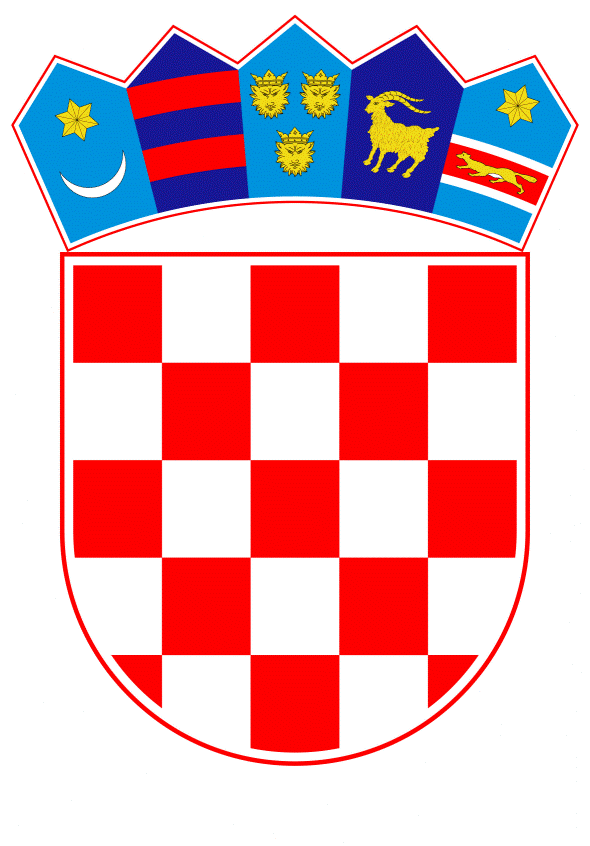 VLADA REPUBLIKE HRVATSKEZagreb, 4. srpnja 2019.______________________________________________________________________________________________________________________________________________________________________________________________________________________________Banski dvori | Trg Sv. Marka 2  | 10000 Zagreb | tel. 01 4569 222 | vlada.gov.hrREPUBLIKA HRVATSKAMINISTARSTVO FINANCIJANACRTPRIJEDLOG ZAKONA O IZMJENAMA I DOPUNAMA ZAKONA O ALTERNATIVNIM INVESTICIJSKIM FONDOVIMA___________________________________________________________________Zagreb, srpanj 2019.PRIJEDLOG ZAKONA O IZMJENAMA I DOPUNAMA ZAKONA O ALTERNATIVNIM INVESTICIJSKIM FONDOVIMA I. USTAVNA OSNOVA ZA DONOŠENJE ZAKONAUstavna osnova za donošenje Zakona o izmjenama i dopunama Zakona o alternativnim investicijskim fondovima sadržana je u članku 2. stavku 4. podstavku 1. i članku 81. Ustava Republike Hrvatske (Narodne novine, br. 85/10 - pročišćeni tekst i 5/14 - Odluka Ustavnog suda Republike Hrvatske).II. OCJENA STANJA I OSNOVNA PITANJA KOJA SE UREĐUJU ZAKONOM TE POSLJEDICE KOJE ĆE DONOŠENJEM ZAKONA PROISTEĆIZakonom o alternativnim investicijskim fondovima (Narodne novine, broj 16/13), koji je stupio na snagu danom pristupanja Republike Hrvatske Europskoj uniji, odnosno 1. srpnja 2013. godine, u potpunosti je izmijenjen do tada postojeći zakonodavni okvir područja investicijskih fondova na način da se kategorija alternativnih investicijskih fondova jasno razgraničila od otvorenih investicijskih fondova s javnom ponudom (u daljnjem tekstu: UCITS fond). Predmetnim zakonom su u hrvatski pravni sustav prenesene odredbe Direktive 2011/61/EU Europskog Parlamenta i Vijeća od 8. lipnja 2011. o upraviteljima alternativnih investicijskih fondova i o izmjeni direktiva 2003/41/EZ i 2009/65/EZ te uredbi (EZ) br. 1060/2009 i (EU) br. 1095/2010 (u daljnjem tekstu: AIFM Direktiva) te je zakonodavni okvir poslovanja društava za upravljanje alternativnim investicijskim fondovima (u daljnjem tekstu: UAIF) i samih alternativnih investicijskih fondova (u daljnjem tekstu: AIF) u Republici Hrvatskoj usklađen s pravnom stečevinom Europske unije.Također, predmetnim zakonom omogućena je liberalizacija poslovanja AIF-ova i prekogranična suradnja te je osigurana viša razina zaštite ulagatelja i solventnost UAIF-ova, čime je omogućen razvoj fondovske industrije u Republici Hrvatskoj kao članici Europske unije.Nadalje, Zakonom o izmjenama i dopunama Zakona o alternativnim investicijskim fondovima (Narodne novine, broj 143/14), hrvatski pravni okvir poslovanja UAIF-ova i AIF-ova dodatno se uskladio s odredbama Direktive 2013/14/EU Europskog parlamenta i Vijeća od 21. svibnja 2013. o izmjeni Direktive 2003/41/EZ o djelatnostima i nadzoru institucija za strukovno mirovinsko osiguranje, Direktive 2009/65/EZ o usklađivanju zakona i drugih propisa u odnosu na subjekte za zajednička ulaganja u prenosive vrijednosne papire (UCITS) i AIFM Direktive o upraviteljima alternativnih investicijskih fondova u odnosu na preveliko oslanjanje na kreditne rejtinge. Time je postojeći sustav poslovanja UAIF-ova i AIF-ova dodatno uređen, sukladno tržišnim kretanjima i iskustvima financijske krize, u svrhu poboljšanja kvalitete ulaganja AIF-ova i upravljanja rizicima, a time i bolje zaštite ulagatelja, odnosno smanjenja prevelikog oslanjanja AIF-ova na kreditne rejtinge prilikom ulaganja u dužničke financijske instrumente, a da pri tom ne provode vlastite procjene kreditne sposobnosti izdavatelja takvih dužničkih financijskih instrumenata.Zakonom o alternativnim investicijskim fondovima (Narodne novine, broj 21/18, u daljnjem tekstu: ZAIF) uređeni su uvjeti za osnivanje, poslovanje i prestanak rada društava za upravljanje alternativnim investicijskim fondovima iz Republike Hrvatske i alternativnih investicijskih fondova i nadzor nad njihovim poslovanjem. Također, propisani su uvjeti pod kojima društva za upravljanje alternativnim investicijskim fondovima iz druge države članice ili treće države mogu obavljati djelatnost i/ili trgovati udjelima alternativnih investicijskih fondova kojima upravljaju na području Republike Hrvatske.U ZAIF-u, u cilju usklađenja s pravnom stečevinom Europske unije prenesena je Direktiva 2014/65/EU Europskog parlamenta i Vijeća od 15. svibnja 2014. o tržištu financijskih instrumenata izmijenila članak 4. i članak 33. Direktive 2011/61/EU Europskog Parlamenta i Vijeća od 8. lipnja 2011. o upraviteljima alternativnih investicijskih fondova i o izmjeni direktiva 2003/41/EZ i 2009/65/EZ te uredbi (EZ) br. 1060/2009 i (EU) br. 1095/2010, (u daljnjem tekstu: AIFM Direktiva), koja uređuje prekogranično poslovanje društava za upravljanje alternativnim investicijskim fondovima (u daljnjem tekstu: UAIF) koji obavljaju djelatnosti upravljanja portfeljem investicijskog savjetovanja.Također, ZAIF-om izvršen je prijenos članka 30. Direktive 2002/87/EZ Europskog parlamenta i Vijeća od 16. prosinca 2002. o dodatnom nadzoru kreditnih institucija, društava za osiguranje i investicijskih društava u financijskom konglomeratu i o izmjeni direktiva Vijeća 73/239/EEZ, 79/267/EEZ, 92/49/EEZ, 92/96/EEZ, 93/6/EEZ i 93/22/EEZ i direktiva 98/78/EZ i 2000/12/EZ Europskog parlamenta i Vijeća.Nadalje, u području razvrstavanja UAIF-ova uvedene su bitne novosti uzimajući u obzir kriterij veličine imovine pod upravljanjem UAIF-a i kategorije ulagatelja kojima se nude udjeli pojedinih alternativnih investicijskih fondova (u daljnjem tekstu: AIF). Omogućeno je razvrstavanje UAIF-ova prema veličini imovine u tri razreda, i to na male, srednje i velike UAIF-ove, te su za svaki od navedenih propisani određeni uvjeti i zahtjevi koji će se određivati na temelju veličine imovine pod upravljanjem. Svrha uvođenja navedenih kategorija jest olakšavanje i pojednostavljenje osnivanja i poslovanja malih i srednjih UAIF-ova.Nadalje, uvedeni su i kvalificirani ulagatelji koji se kvalificiraju na temelju njihove minimalne neto imovine i obvezne uplate u fond te se definiraju dvije skupine kvalificiranih ulagatelja : ulagači u osnovne AIF-ove te ulagači u AIF-ove rizičnog kapitala. Udjeli AIF-ova kojima upravlja mali ili srednji UAIF mogu se nuditi isključivo profesionalnim i/ili kvalificiranim ulagateljima. Također, s ciljem rasterećenja subjekata nadzora, izmijenjene su i odredbe o obvezi odobravanja delegiranja svih poslova UAIF-ova koji upravlja AIF-om čiji se udjeli nude javnom ponudom.Dana 28. prosinca 2017. godine stupila je na snagu Uredba (EU) 2017/2402 Europskog parlamenta i Vijeća od 12. prosinca 2017. o utvrđivanju općeg okvira za sekuritizaciju i o uspostavi specifičnog okvira za jednostavnu, transparentnu i standardiziranu sekuritizaciju te o izmjeni direktiva 2009/65/EZ, 2009/138/EZ i 2011/61/EU te uredaba (EZ) br. 1060/2009 i (EU) br. 648/2012 (tzv. Uredba o sekuritizaciji), a koja se primjenjuje od 1. siječnja 2019. godine te koja predstavlja glavni razlog za izradu ovoga Zakona.S obzirom da Uredba (EU) 2017/2402 člankom 41. mijenja Direktivu 2011/61/EU koja je prenesena u Zakon o alternativnim investicijskim fondovima, u cilju usklađivanja s pravnom stečevinom Europske unije, potrebno je izmijeniti i ZAIF.Uredba o sekuritizaciji izravno se primjenjuje u državama članicama od 1. siječnja 2019. godine te joj je cilj, između ostaloga pokrenuti održivo tržište sekuritizacije koje će poboljšati financiranje gospodarstva Europske unije, a istodobno osigurati financijsku stabilnost i zaštitu ulagača. Uvode se nove odredbe kojima se daje ovlast UAIF-u da mogu obavljati poslove servisera odnosno mogu svakodnevno aktivno upravljati portfeljem koji je uključen u sekuritizaciju ako se na njega takvi poslovi delegiraju te im se propisuju i dodatne obveze u odnosu na upravljanje izloženostima prema sekuritizaciji.Iako je najvažniji razlog izrade Prijedloga zakona o izmjenama i dopunama Zakona o alternativnim investicijskim fondovima (u daljnjem tekstu: Prijedlog zakona) prijenos odredbi Uredbe o sekuritizaciji u nacionalno zakonodavstvo, uočena je potreba za izmjenama i dopunama određenih odredbi ZAIF-a radi jasnijeg i preciznijeg izričaja te nomotehničkog unapređenja pojedinih odredbi.Prijedlogom zakona uvode se nove definicije koje se odnose na sekuritizaciju, servisera te distribuciju. UAIF će moći obavljati poslove servisera, odnosno svakodnevno aktivno upravljati portfeljem koji je uključen u sekuritizaciju, ako se na njega takvi poslovi delegiraju. Uz njih to može biti i investicijsko društvo, odnosno kreditna institucija koji upravlja portfeljima. Dorađene su odredbe u odnosu na osnovne i pomoćne djelatnosti UAIF-a, odnosno odredba je jasnije formulirana na način da je upravljanje AIF-ovima osnovna djelatnost UAIF-a. Također, kao dodatna djelatnost UAIF-u je omogućeno obavljanje poslova servisera kako je propisano Uredbom o sekuritizaciji. Propisane su dodatne obveze UAIF-a u vezi s upravljanjem izloženostima prema sekuritizaciji, u skladu s implementacijom izmjene AIFM Direktive na temelju Uredbe o sekuritizaciji. S tim u vezi, dorađene su i Prekršajne odredbe.Također, Prijedlogom zakona provodi se i horizontalno usklađivanje sa Zakonom o tržištu kapitala (Narodne novine, broj 65/18) u dijelu uvjeta za članove uprava/nadzornog odbora, stjecanje kvalificiranog udjela te distribucije udjela u fondovima. Proporcionalno se olakšavaju uvjeti za članove nadzornih odbora i članova uprave i usklađuju se s uvjetima za članove nadzornih odbora i članova uprave drugih financijskih institucija, provodi se potpuno usklađenje Prijedloga zakona s odredbama Zakona o tržištu kapitala u odnosu na procjenu, postupak, uvjete i pravne posljedice stjecanja kvalificiranog udjela bez odobrenja Hrvatske agencije za nadzor financijskih usluga (u daljnjem tekstu: Agencija) na način da će za stjecanje kvalificiranog udjela biti potrebno odobrenje Agencije, umjesto dosadašnje obavijesti. Time se izjednačava standard postupanja prema financijskim subjektima u svim sektorima a u svezi procjene primjerenosti stjecanja kvalificiranog udjela u istima.Prema odredbama ZAIF-a, terminologija koja se odnosi na distribuciju udjela (nuđenje) neusklađena je s Direktivom 2014/65/EU Europskog parlamenta i Vijeća od 15. svibnja 2014. o tržištu financijskih instrumenata i izmjeni Direktive 2002/92/EZ i Direktive 2011/61/EU (tzv. MiFID II direktiva). Radi se o distribuciji koja podrazumijeva prodaju (nesavjetodavnu/savjetodavnu), informiranje i marketing fondova. Prijedlogom Zakona, terminologija koja se odnosi na distribuciju udjela u potpunosti je usklađena sa Zakonom o tržištu kapitala, na način da je „nuđenje“ (udjela ) postalo „distribucija“ (udjela) iz razloga što MIFID II direktiva (prenesena u Zakon o tržištu kapitala) koristi termin „distribucija“. Stupanjem na snagu Zakona o tržištu kapitala kao krovnog zakona kojim se uređuje poslovanje s financijskim instrumentima i zaštita ulagatelja u iste, došlo je do različitog uređenja distribucije udjela u fondovima u različitim zakonima pa je bilo radi pravne sigurnosti, ujednačenog postupanja sudionika na tržištu financijskih usluga i jednoznačne zaštite ulagatelja nužno uskladiti uvjete i obveze UAIF-ova koji distribuiraju udjele u fondovima ulagateljima s uvjetima i obvezama drugih sudionika tržišta koji obavljaju poslove distribucije u odnosu na druge financijske instrumente.Sukladno odredbama ZAIF-a, u Republici Hrvatskoj depozitar može biti: kreditna institucija sa sjedištem u Republici Hrvatskoj i podružnica kreditne institucije iz treće države. Prijedlogom zakona omogućuje se AIF-u (koji udjele ne nudi javnom ponudom) da kao depozitara koristi podružnicu kreditne institucije iz države članice. Time je posredno otvorena mogućnost UAIF-a da imovinu AIF-a ulaže u one oblike imovine za koje kreditne institucije u Republici Hrvatskoj ne nude usluge skrbništva (npr. kriptovalute), što je važno radi povećavanja konkurentnosti domaćih UAIF-a. Pritom, ne narušava se zaštita ulagača obzirom da takvo što nije moguće za AIF-ove s javnom ponudom.Značajno su se i izmijenile odredbe koje se odnose na primjenu smjernica koje donose europska tijela, a koje su obvezujuće za Agenciju i osobe definirane ZAIF-om i to ako su ispunjena dva propisana uvjeta, odnosno da se Agencija očitovala da se obvezuje u cijelosti ili djelomično pridržavati odredbi pojedinih smjernica ili da se do određenog roka namjerava uskladiti s pojedinim smjernicama te da je Agencija na svojoj internetskoj stranici objavila obavijest o predmetnom očitovanju, pri čemu su stupanje na snagu i početak primjene određeni pojedinim smjernicama. Agencija će na svojoj internetskoj stranici objaviti poveznice na tekstove smjernica kojih će se Agencija i/ili subjekti nadzora u cijelosti ili djelomično pridržavati ili s kojima se do određenog roka namjerava uskladiti, zajedno s obavijesti koja će u odnosu na pojedine smjernice sadržavati potrebne informacije u odnosu na koje se subjekte nadzora smjernica odnosi, primjenjuje li se smjernica u cijelosti ili djelomično te datum početka primjene smjernice, s relevantnim prijelaznim razdobljima, ako je primjenjivo. Navedena izmjena u interesu je adresata zakona obzirom da se navedenom obvezom koja se nameće Agenciji osigurava veća ažurnost, transparentnost i pravna sigurnost vezano za primjenu propisa koje u okviru svojih nadležnosti donosi Europsko nadzorno tijelo za vrijednosne papire i tržišta kapitala (ESMA), a primjenu kojih je dužna osigurati Agencija.Nadalje, dorađena je odredba o tome da se troškovi naknade članovima nadzornog odbora zatvorenog AIF-s pravnom osobnošću za njihov rad mogu plaćati izravno iz imovine AIF-a. Navedena izmjena također doprinosi povećanju konkurentnosti domaćih UAIF-a, koji ne moraju iz svojih sredstava isplaćivati navedeni trošak.Isto tako, dorađene su odredbe u vezi s izdavanjem odobrenja UAIF- u za upravljanje UCITS fondovima (UCITS fondovi - otvoreni investicijski fondovi s javnom ponudom) uz uvjet da je UAIF od Agencije dobio odobrenje za rad u skladu sa zakonom kojim se uređuje osnivanje i upravljanje UCITS fondovima. Navedena izmjena doprinosi pravnoj sigurnosti na način da, uz komplementarne izmjene Zakona o otvorenim investicijskim fondovima s javnom ponudom, rješava pravne praznine i dvojbe oko primjene materijalnih odredbi na određeni segment poslovanja. Također, UAIF može upravljati fondovima osnovanima prema posebnim zakonima, uz uvjet da je od Agencije dobilo odobrenje za upravljanje takvim fondovima, kako je propisano primjerice člankom 16. Zakona o Fondu hrvatskih branitelja iz Domovinskog rata i članova njihovih obitelji (Narodne novine, broj 99/18).Ovim Prijedlogom zakona provodi se i dodatno usklađivanje sa Zakonom o općem upravnom postupku (Narodne novine, broj 47/09) u smislu izmjena i dopuna postojećih odredaba. Izmjene se između ostaloga odnose i na doradu odredbi u vezi s opomenom, kao vrstom nadzorne mjere koju Agencija može izreći, odnosno opomena će se moći izreći i za uklonjene nezakonitosti i nepravilnosti u svrhu transparentnog postupanja i postizanja odvraćajućeg učinka navedene mjere. Nadalje, dorađene su odredbe koje se odnose na izdavanje, ukidanje i poništenje rješenja i slične postupovne odredbe koje značajno pridonose ujednačenosti postupanja i pravnoj sigurnosti. Isto tako, navedenim izmjenama i dopunama postiže se ujednačavanje postupanja Agencije kao nadzornog tijela s odredbama drugih zakona iz nadležnosti Agencije (Zakon o obveznim mirovinskim fondovima, Zakon o dobrovoljnim mirovinskim fondovima, Zakon o tržištu kapitala) a radi ujednačenog pristupa prema svim subjektima kojima Agencija temeljem navedenih propisa izdaje odobrenja i izriče nadzorne mjere. Konačno, uočen je niz odredbi koje je bilo potrebno doraditi radi jasnoće te nomotehničkih i jezičnih ispravaka, a u cilju jasnijeg i preciznijeg izričaja.III. OCJENA I IZVORI SREDSTAVA POTREBNIH ZA PROVEDBU ZAKONAZa provedbu Prijedloga zakona nije potrebno osigurati sredstva u državnom proračunu Republike Hrvatske.PRIJEDLOG ZAKONA O IZMJENAMA I DOPUNAMA ZAKONA O ALTERNATIVNIM INVESTICIJSKIM FONDOVIMA Članak 1.U Zakonu o alternativnim investicijskim fondovima (Narodne novine, broj 21/18), u članku 2. stavku 1. točka 1. mijenja se i glasi:„1. Direktiva 2011/61/EU Europskog parlamenta i Vijeća od 8. lipnja 2011. o upraviteljima alternativnih investicijskih fondova i o izmjeni direktiva 2003/41/EZ i 2009/65/EZ te uredbi (EZ) br. 1060/2009 i (EU) br. 1095/2010 (Tekst značajan za EGP) (SL L 174, 1. 7. 2011.), kako je posljednji put izmijenjena Uredbom (EU) 2017/2402 Europskog parlamenta i Vijeća od 12. prosinca 2017. o utvrđivanju općeg okvira za sekuritizaciju i o uspostavi specifičnog okvira za jednostavnu, transparentnu i standardiziranu sekuritizaciju te o izmjeni direktiva 2009/65/EZ, 2009/138/EZ i 2011/61/EU te uredaba (EZ) br. 1060/2009 i (EU) br. 648/2012 SL L 347, 28.12.2017) (u daljnjem tekstu: Direktiva 2011/61/EU)“.Članak 2.Članak 3. mijenja se i glasi:„(1) Hrvatska agencija za nadzor financijskih usluga (u daljnjem tekstu: Agencija) nadležna je za provedbu i nadzor primjene ovoga Zakona i uredbi Europske unije iz članka 2. stavka 2. ovoga Zakona.(2) Smjernice koje europska nadzorna tijela donose u skladu sa svojim ovlastima obvezujuće su za Agenciju i osobe čije su obveze definirane odredbama ovoga Zakona i relevantnih propisa, i to u opsegu koji je određen očitovanjem Agencije iz točke 1. ovoga stavka, ako su ispunjeni sljedeći uvjeti:1. da se sukladno proceduri propisanoj uredbama kojima se osnivaju europska nadzorna tijela, Agencija očitovala da se obvezuje u cijelosti ili djelomično pridržavati odredbi pojedinih smjernica ili da se do određenog roka namjerava uskladiti s pojedinim smjernicama i2. da je Agencija na svojoj internetskoj stranici objavila obavijest o očitovanju iz točke 1. ovoga stavka, pri čemu su stupanje na snagu i početak primjene određeni pojedinim smjernicama, osim kada se Agencija očitovala o namjeri usklađenja s pojedinim smjernicama do određenog roka, u kojem slučaju su stupanje na snagu i početak primjene određeni očitovanjem iz točke 1. ovoga stavka.(3) Agencija na svojoj internetskoj stranici objavljuje poveznice na tekstove smjernica kojih se Agencija i/ili subjekti nadzora trebaju u cijelosti ili djelomično pridržavati ili s kojima se do određenog roka namjeravaju uskladiti, zajedno s obavijesti koja u odnosu na pojedine smjernice sadrži sljedeće informacije:1. na koje se subjekte nadzora smjernica odnosi2. primjenjuje li se smjernica u cijelosti ili djelomično i3. datum početka primjene smjernice, s prijelaznim razdobljima, ako je primjenjivo.(4) Subjekti nadzora Agencije i osobe na koje se smjernice iz stavka 2. ovoga članka primjenjuju dužni su poduzeti sve potrebne aktivnosti radi usklađenja s tim smjernicama, u opsegu i rokovima koji su određeni u obavijesti Agencije iz stavka 2. točke 2. ovoga članka.“.Članak 3.U članku 4. točka 11. mijenja se i glasi:„11. kvalificirani ulagatelj je ulagatelj koji ima dovoljno iskustva i stručnih znanja da je sposoban razumjeti uključene rizike ulaganja u AIF, ulaganje u AIF je u skladu s njegovim ulagačkim ciljevima, te koji ispunjava sljedeće uvjete:a) za potrebe ulaganja u jedan AIF spreman je uplatiti minimalno 400.000,00 kuna ili ekvivalentnu vrijednost u drugoj valuti, na način kako je propisano pravilima AIF-ab) ispunjava uvjete za profesionalnog ulagatelja sukladno zakonu kojim se uređuje tržište kapitala odnosno najmanje dva od sljedećih uvjeta:1. vrijednost njegove neto imovine je najmanje 2.000.000,00 kuna ili ekvivalentna vrijednost u drugoj valuti2. izvršio je u prosjeku deset transakcija značajnog volumena unutar svakog tromjesečja, unutar godine dana, na za njega mjerodavnom tržištu 3. radi ili je radio u financijskom sektoru najmanje godinu dana na stručnim poslovima koji zahtijevaju znanje o ulaganjima koja se mogu usporediti s ulaganjima u UAIF “. Točke 27. i 28. mijenjaju se i glase:„27. upravljanje AIF-om znači obavljanje barem jedne aktivnosti iz članka 11. stavka 3. točke 2. ili 3. ovoga Zakona, za jedan ili više AIF-ova 28. trgovanje znači svaku izravnu ili neizravnu distribuciju udjela AIF-a, na inicijativu UAIF-a ili u ime UAIF-a, ulagateljima s prebivalištem ili sjedištem u Republici Hrvatskoj i/ili u drugoj državi članici“.U točki 49. podtočke d) i e) mijenjaju se i glase:„d) osoba na rukovodećoj poziciji ili osoba koja je član društva u svakoj pravnoj osobi ovlaštenoj za distribuciju udjela AIF-ae) radnik UAIF-a, radnik pravne osobe kojoj je UAIF delegirao svoje poslove ili zaposlenik pravne osobe ovlaštene za distribuciju udjela AIF-a, a koja je uključena u djelatnosti koje UAIF obavlja“.Točka 58. briše se.Dosadašnje točke 59. do 64. postaju točke 58. do 63. Iza dosadašnje točke 64. koja postaje točka 63. dodaju se točke 64. do 71. koje glase:„64. subjekt financijskog sektora je subjekt kako je definiran člankom 4. stavkom 1. točkom 27. Uredbe (EU) br. 575/201365. osobe koje djeluju zajednički su:a) fizičke ili pravne osobe koje surađuju međusobno ili s društvom za upravljanje na temelju sporazuma, izričitoga ili prešutnoga, usmenoga ili pisanoga, čiji je cilj stjecanje dionica ili poslovnog udjela s pravom glasa ili usklađeno ostvarivanje prava glasa ilib) pravne osobe koje su međusobno povezane u smislu odredbi zakona koji uređuje osnivanje i ustroj trgovačkih društava66. povezane osobe su dvije ili više pravnih ili fizičkih osoba i članovi njihovih užih obitelji koji su, ako se ne dokaže drugačije, za društvo za upravljanje jedan rizik jer:a) jedna od njih ima, izravno ili neizravno, kontrolu nad drugom odnosno drugima ilib) su međusobno povezane tako da postoji velika vjerojatnost da će zbog pogoršanja ili poboljšanja gospodarskog i financijskog stanja jedne osobe doći do pogoršanja ili poboljšanja gospodarskog i financijskog stanja jedne ili više drugih osoba, osobito ako između njih postoji mogućnost prijenosa gubitka, dobiti, kreditne sposobnosti ili ako poteškoće u izvorima financiranja odnosno podmirivanju obveza jedne osobe mogu prouzročiti poteškoće u izvoru financiranja odnosno podmirivanja obveza jedne ili više drugih osoba67. grupu povezanih osoba čine sve povezane osobe iz točke 66. ovoga članka) i sve s njima povezane osobe68. članovi uže obitelji povezane osobe iz točke 66. ovoga članka) u smislu ovoga Zakona, jesu:1. bračni drug ili osoba s kojom duže živi u zajedničkom kućanstvu koja, prema posebnom zakonu, ima položaj jednak položaju u bračnoj zajednici2. djeca ili posvojena djeca te osobe ili djeca ili posvojena djeca osoba iz podtočke 1. ove točke koja nemaju punu poslovnu sposobnost i3. druge osobe koje nemaju punu poslovnu sposobnost i koje su stavljene pod skrbništvo te osobe69. sekuritizacija je sekuritizacija kako je definirana člankom 2. točkom 1. Uredbe (EU) 2017/2402 Europskog parlamenta i Vijeća od 12. prosinca 2017. o utvrđivanju općeg okvira za sekuritizaciju i o uspostavi specifičnog okvira za jednostavnu, transparentnu i standardiziranu sekuritizaciju te o izmjeni direktiva 2009/65/EZ, 2009/138/EZ i 2011/61/EU te uredaba (EZ) br. 1060/2009 i (EU) br. 648/2012 (Uredba EU 2017/2402)70. serviser je subjekt na kojeg je delegirano svakodnevno aktivno upravljanje portfeljem koji je uključen u sekuritizaciju u skladu s člankom 2. točkom 5. podtočkom b. Uredbe (EU) 2017/240271. distribucija je prodaja ili savjetovanje u odnosu na udjele u AIF-ovima koju obavljaju UAIF ili osobe iz članka 147. ovoga Zakona.“.Članak 4.Članak 11. mijenja se i glasi:„(1) Djelatnosti UAIF-a su:1. osnovna djelatnost - upravljanje AIF-om2. pomoćne djelatnosti:a) upravljanje portfeljem, prema odredbama zakona kojim se uređuje tržište kapitalab) investicijsko savjetovanje, u vezi s financijskim instrumentima prema odredbama zakona kojim se uređuje tržište kapitala ic) pohrana i administriranje, u vezi s udjelima u investicijskom fondu id) obavljanje poslova servisera.(2) Osim obavljanja djelatnosti iz stavka 1. ovoga članka UAIF može:1. upravljati UCITS fondovima, uz uvjet da je od Agencije dobio odobrenje za rad u skladu sa zakonom kojim se uređuje osnivanje i upravljanje UCITS fondovima2. upravljati fondovima osnovanima prema posebnim zakonima, uz uvjet da je od Agencije dobilo odobrenje za upravljanje takvim fondovima.(3) Upravljanje AIF-om obuhvaća:1. osnivanje AIF-a, kada je to primjenjivo2. upravljanje imovinom AIF-a3. upravljanje rizicima4. administrativne poslove5. trgovanje udjelima AIF-a i6. aktivnosti povezane s imovinom AIF-a, i to: usluge koje su potrebne za ispunjavanje fiducijarnih obveza UAIF-a, upravljanje objektima, aktivnosti upravljanja nekretninama, savjetovanje o strukturi kapitala, poslovnim strategijama i srodnim pitanjima, kao i savjetovanje i usluge vezane uz spajanja, pripajanja i stjecanja udjela u društvima i ostale usluge povezane s upravljanjem AIF-om i društvima i ostalom imovinom u koju je uložio.(4) Administrativni poslovi iz stavka 3. točke 4. ovoga članka obuhvaćaju:1. pravne i računovodstvene usluge u vezi s upravljanjem AIF-om2. zaprimanje i obradu upita ulagatelja3. vrednovanje imovine AIF-a i utvrđivanje cijene udjela AIF-a, uključujući i izračun porezne obveze4. praćenje usklađenosti5. isplatu prihoda ili dobiti6. izdavanje i otkup udjela7. namiru ugovorenih obveza8. vođenje poslovnih evidencija9. vođenje registra udjela, kada je to primjenjivo i10. objave i obavještavanje ulagatelja.(5) Vanjski UAIF može obavljati sve djelatnosti iz stavaka 1. i 2. ovoga članka za koje je od Agencije dobio odobrenja za rad.(6) Zatvoreni AIF s unutarnjim upravljanjem ne može obavljati niti jednu drugu djelatnost osim upravljanja tim AIF-om.“.Članak 5.U članku 12. na početku rečenice iza riječi: „UAIF-a“ dodaju se riječi: „iz članka 11. stavka 1. ovoga Zakona“.U točki 2. iza riječi: „Agencije“ dodaju se riječi: „u skladu s ovim Zakonom“.Članak 6.U članku 13. stavak 3. mijenja se i glasi:„(3) U skladu s odredbama ovoga Zakona, UAIF može obavljati djelatnost upravljanja AIF-ovima koji su subjekt nadzora Agencije odnosno nadležnih tijela drugih država članica ili nadležnih tijela trećih država.“.Iza stavka 4. dodaje se novi stavak 5. koji glasi:„(5) UAIF koji obavlja djelatnosti upravljanja fondovima osnovanima prema posebnim zakonima dužan je, uz odredbe ovoga Zakona, poštivati i odredbe takvih posebnih zakona.“.Dosadašnji stavak 5. koji je postao stavak 6. mijenja se i glasi:„(6) UAIF koji obavlja djelatnosti upravljanja portfeljem, djelatnost investicijskog savjetovanja te djelatnost pohrane i administriranja dužan je, uz odredbe ovoga Zakona, poštovati i odredbe zakona kojim se uređuje tržište kapitala i propisa donesenih na temelju toga zakona, u opsegu određenom tim zakonom.“.Dosadašnji stavak 6. koji je postao stavak 7. mijenja se i glasi:„(7) UAIF, u skladu s odredbama ovoga Zakona, svoju djelatnost iz članka 11. stavka 1. ovoga Zakona može obavljati na području Republike Hrvatske, druge države članice i treće države, ako je to dozvoljeno propisima treće države.“.Dosadašnji stavci 7. i 8. postaju stavci 8. i 9.Članak 7.U članku 16. stavku 4. točka 1. mijenja se i glasi:„1. članak 11. stavak 1. točka 2. ovoga Zakona. Mali UAIF ne smije obavljati pomoćne djelatnosti UAIF-a iz ovoga Zakona“.Članak 8.U članku 17. stavku 2. točka 1. mijenja se i glasi:„1. članak 11. stavak 1. točka 2. ovoga Zakona. Srednji UAIF ne smije obavljati pomoćne djelatnosti UAIF-a iz ovoga Zakona“.Točka 5. briše se.Dosadašnje točke 6. do 8. postaju točke 5. do 7.U stavku 3. točka 2. briše se. Dosadašnja točka 3. postaje točka 2.Dosadašnja točka 4. koja je postala točka 3. mijenja se i glasi:„3. članka 110. stavaka 3. i 5.“.Članak 9.U članku 19. stavak 3. mijenja se i glasi:„(3) Mali UAIF Agenciji može podnijeti zahtjev za izdavanje odobrenja za rad srednjeg odnosno velikog UAIF-a te srednji UAIF može podnijeti zahtjev za izdavanje odobrenja za rad velikog UAIF-a.“.Članak 10.U članku 28. iza stavka 7. dodaje se stavak 8. koji glasi:„(8) Kada UAIF podnosi zahtjev iz stavka 6. ovoga članka, isto nije dužno dostaviti one informacije i dokumentaciju koju je Agenciji dostavilo prilikom podnošenja zahtjeva iz stavka 4. ovoga članka, uz uvjet da su takve informacije i dokumentacija ažurni.“.Članak 11.U članku 33. stavak 2. mijenja se i glasi:„(2) UAIF je dužan izvijestiti Agenciju o svim značajnim promjenama podataka i uvjeta pod kojima mu je izdano odobrenje za rad, a osobito o značajnim promjenama podataka koji su dostavljeni uz zahtjev za izdavanje odobrenja za rad, u roku od 30 dana prije implementacije ili nastanka značajnih promjena podataka i uvjeta pod kojim je izdano odobrenje za rad.“.Članak 12.U naslovu iznad članka 37. riječ: „Ukidanje“ zamjenjuje se riječima: „Prestanak važenja i ukidanje“.U članku 37. stavku 1. riječi: „Agencija će rješenjem ukinuti rješenje kojim je izdano odobrenje za rad UAIF-a“ zamjenjuju se riječima: „Odobrenje za rad UAIF-a prestaje važiti“.Iza stavka 1. dodaju se novi stavci 2. i 3. koji glase:„(2) Agencija može ukinuti zakonito rješenje kojim je dano odobrenje za rad UAIF-a ako je UAIF-u blokiran račun duže od 30 dana te je dovedena u pitanje njegova likvidnost ili solventnost.(3) Ako nastupi razlog iz stavka 1. ovoga članka, Agencija donosi rješenje kojim se ukida odobrenje za rad i ostala rješenja izdana UAIF-u na temelju odredbi ovoga Zakona od dana nastupanja okolnosti iz stavka 1. ovoga članka.“.Dosadašnji stavak 2. koji postaje stavak 4. mijenja se i glasi:„(4) O prestanku važenja odnosno ukidanju odobrenja za rad Agencija obavještava depozitara i nadležni trgovački sud, a prema potrebi i Operatera Fonda za zaštitu ulagatelja i/ili druge institucije.“.Članak 13.Članak 40. mijenja se i glasi:„(1) Organi UAIF-a su:a) kod dioničkog društva – glavna skupština, uprava i nadzorni odbor odnosno upravni odborb) kod društva s ograničenom odgovornošću – skupština, uprava i nadzorni odbor.(2) Iznimno od stavka 1. točke b) ovoga članka, UAIF koji je osnovan u obliku društva s ograničenom odgovornošću i upravlja AIF-ovima koji se nude isključivo profesionalnim ulagateljima ne mora imati nadzorni odbor.(3) Uprava UAIF-a mora skupno raspolagati stručnim znanjima, sposobnostima i iskustvom potrebnim za samostalno i neovisno vođenje poslova UAIF-a, a posebno za razumijevanje poslova i značajnih rizika UAIF-a.(4) Nadzorni odbor UAIF-a mora skupno raspolagati stručnim znanjima, sposobnostima i iskustvom potrebnim za samostalno i neovisno nadziranje poslova UAIF-a, a posebno za razumijevanje poslova i značajnih rizika UAIF-a.(5) O održanim sastancima ili sjednicama organa UAIF-a vode se zapisnici.(6) Društvo za upravljanje dužno je najkasnije u roku od tri radna dana Agenciju izvijestiti o prestanku mandata pojedinog člana uprave ili nadzornog odbora te navesti razloge za prestanak mandata.“.Članak 14.Članak 42. mijenja se i glasi:„(1) Član uprave UAIF-a može biti osoba koja u svakom trenutku dok obavlja tu dužnost ispunjava sljedeće uvjete:1. ima odgovarajuće stručno znanje, sposobnost i iskustvo potrebno za vođenje poslova UAIF-a2. nije bila član nadzornog odbora, član uprave ili osoba na drugom rukovodećem položaju u UAIF-u odnosno trgovačkom društvu kada je nad njim otvoren stečajni postupak, donesena odluka o prisilnoj likvidaciji ili kojem je poništeno ili ukinuto odobrenje za rad, osim ako Agencija ocijeni da ta osoba nije svojim nesavjesnim ili nestručnim radom i postupanjem utjecala na prouzročenje stečaja, prisilne likvidacije, poništavanje ili ukidanje odobrenja za rad3. nad čijom imovinom nije otvoren stečajni postupak4. ima dobar ugled5. nije pravomoćno osuđena za prekršaj koji predstavlja grubo i/ili ponavljajuće kršenje propisa iz nadležnosti Agencije, Hrvatske narodne banke ili drugog nadležnog regulatornog tijela ili za kazneno djelo iz stavka 7. ovoga članka6. nije suradnik osobe osuđene za kazneno djelo za koje se goni po službenoj dužnosti7. na osnovi dosadašnjeg ponašanja moguće je opravdano zaključiti da će pošteno i savjesno obavljati poslove člana uprave UAIF-a8. ispunjava uvjete za člana uprave propisane zakonom koji uređuje osnivanje i ustroj trgovačkih društva9. nije član uprave odnosno prokurist drugog trgovačkog društva, osim ako Agencija ne propiše drugačije i10. nije osoba za koju je Agencija odbila izdati odobrenje za obavljanje funkcije člana uprave, i to najmanje godinu dana od dana donošenja rješenja kojim se odbija zahtjev za izdavanje odobrenja za obavljanje funkcije člana uprave11. nije osoba u odnosu na koju je Agencija ukinula ili poništila izdano odobrenje za obavljanje funkcije člana uprave, i to najmanje pet godina od dana donošenja rješenja kojim se ukida ili poništava izdano odobrenje za obavljanje funkcije člana uprave12. može posvetiti dovoljno vremena ispunjavanju dužnosti iz svoje nadležnosti u UAIF-u.(2) Pod iskustvom iz stavka 1. točke 1. ovoga članka podrazumijeva se najmanje trogodišnje iskustvo u upravi ili rukovođenju organizacijskim dijelovima UAIF-a, društva za upravljanje otvorenim investicijskim fondovima s javnom ponudom, kreditne institucije ili investicijskog društva sa sjedištem u Republici Hrvatskoj ili u drugoj državi članici, odnosno pet godina iskustva u vođenju poslova ili radu na ključnim mjestima s visokim stupnjem samostalnosti u subjektu financijskog sektora, tijelu nadležnom za nadzor financijskih institucija, ili u odgovarajućem tijelu državne uprave odnosno iskustvo rukovođenja financijskim poslovima na razini uprave, neposredno ispod uprave ili na ključnim mjestima s visokim stupnjem samostalnosti u drugim institucijama ili pravnim osobama koje su prema zakonu kojim se uređuje računovodstvo poduzetnika razvrstane u velike poduzetnike odnosno drugo odgovarajuće iskustvo u skladu s pravilnikom iz stavka 8. ovoga članka.(3) Smatra se da fizička osoba koja nije državljanin Republike Hrvatske ispunjava uvjete o nekažnjavanju iz stavka 1. točke 5. ovoga članka ako nije pravomoćno osuđena za djela koja u svom opisu odgovaraju tim djelima.(4) Članovi uprave UAIF-a moraju voditi poslovanje UAIF-a u punom radnom vremenu i biti u radnom odnosu s UAIF-om.(5) Najmanje jedan član uprave mora poznavati hrvatski jezik tečno u govoru i pismu da bi mogao obavljati tu funkciju.(6) Uvjeti za obavljanje funkcije člana uprave UAIF-a na odgovarajući se način primjenjuju i na prokurista UAIF-a, pri čemu za njega nije potrebno ishoditi odobrenje Agencije. Prokurist može zastupati UAIF samo zajedno s još jednim članom uprave.(7) Agencija je ovlaštena podatke o prekršajnoj osuđivanosti člana uprave odnosno kandidata za člana uprave, te o tome da nije pravomoćno osuđen za kaznena djela u Republici Hrvatskoj, kao i za kaznena djela u državi članici pribaviti iz kaznene odnosno prekršajne evidencije na temelju obrazloženog zahtjeva ili iz Europskog sustava kaznenih evidencija u skladu sa zakonom kojim se uređuju pravne posljedice osude, kaznena evidencija i rehabilitacija, i to za sljedeća kaznena djela:– kaznena djela protiv života i tijela (glava X.), kaznena djela protiv vrijednosti zaštićenih međunarodnim pravom (glava XIII.), kaznena djela protiv spolne slobode i spolnog ćudoređa (glava XIV.), kaznena djela protiv imovine (glava XVII.), osim kaznenih djela povrede prava autora ili umjetnika izvođača (članak 229.), nedozvoljene uporabe autorskog djela ili izvedbe umjetnika izvođača (članak 230.), povrede prava proizvoditelja zvučne ili slikovne snimke i prava u svezi s radiodifuzijskim emisijama (članak 231.) i povrede prava iz prijavljenog ili zaštićenog izuma (članak 232.), kaznena djela protiv sigurnosti platnog prometa i poslovanja (glava XXI.), kaznena djela protiv vjerodostojnosti isprava (glava XXIII.), kaznena djela protiv službene dužnosti (glava XXV.), osim kaznenih djela neizvršavanja zapovijedi (članak 340.) i povrede čuvanja državne granice (članak 341.), iz Kaznenog zakona (Narodne novine, br. 110/97, 27/98, 50/00, 129/00, 51/01, 111/03, 190/03, 105/04, 84/05, 71/06, 110/07, 152/08 i 57/11)– kaznena djela neovlaštenog korištenja i odavanja povlaštenih informacija, kaznena djela manipuliranja cijenama i širenja neistinitih informacija, kaznena djela navođenja neistinitih podataka u prospektu i njegova nedopuštena distribucija, kaznena djela nedopuštenog uvrštenja vrijednosnih papira, kaznena djela prikrivanja vlasništva i kaznena djela nedopuštene trgovine vrijednosnim papirima iz Zakona o tržištu vrijednosnih papira (Narodne novine, br. 84/02 i 138/06)– kaznena djela korištenja, otkrivanja i preporučivanja povlaštenih informacija, kaznena djela manipulacije tržištem, kaznena djela neovlaštenog pružanja investicijskih usluga i kaznena djela neovlaštenog obavljanja poslova vezanog zastupnika i Zakona o kaznenim djelima protiv tržišta kapitala (Narodne novine, broj 152/08)– kaznena djela protiv čovječnosti i ljudskog dostojanstva (glava IX.), kaznena djela protiv života i tijela (glava X.), kazneno djelo povreda ravnopravnosti (članak 125.), kaznena djela protiv radnih odnosa i socijalnog osiguranja (glava XII.), kaznena djela protiv spolnih sloboda (glava XVI.), kazneno djelo neovlaštene proizvodnje i prometa drogama (članak 190.) i kazneno djelo omogućavanja trošenja droga (članak 191.), kazneno djelo uništenja ili oštećenja javnih naprava (članak 216.), kazneno djelo uništenja, oštećenja ili zlouporabe znakova za opasnost (članak 218.), kazneno djelo zlouporabe radioaktivnih tvari (članak 219.), kazneno djelo rukovanja općeopasnim tvarima (članak 220.), kazneno djelo napada na zrakoplov, brod ili nepokretnu platformu (članak 223.), kazneno djelo ugrožavanja prometa opasnom radnjom ili sredstvom (članak 224.), kaznena djela protiv imovine (glava XXIII.), kaznena djela protiv gospodarstva (glava XXIV.), kaznena djela računalnoga krivotvorenja (članak 270.), računalne prijevare (članak 271.), kaznena djela krivotvorenja (glava XXVI.) i kaznena djela protiv službene dužnosti (glava XXVIII.), kazneno djelo pomoći počinitelju nakon počinjenja kaznenog djela (članak 303.), protuzakonito ulaženje, kretanje i boravak u Republici Hrvatskoj, drugoj državi članici Europske unije ili potpisnici Šengenskog sporazuma (članak 326.), kazneno djelo zločinačkog udruženja (članak 328.), nedozvoljeno posjedovanje, izrada i nabavljanje oružja i eksplozivnih tvari (članak 331.), kaznena djela protiv strane države ili međunarodne organizacije (glava XXXIII.) iz Kaznenog zakona– kaznena djela iz Zakona o trgovačkim društvima (Narodne novine, br. 111/93, 34/99, 121/99, 52/00, 118/03, 107/07, 146/08, 137/09, 125/11, 152/11, 111/12, 68/13, 110/15 i 40/19) ili– kaznena djela iz Zakona o računovodstvu (Narodne novine, br. 109/07, 54/13 i 121/14).(8) Agencija pravilnikom detaljnije propisuje kriterije za procjenu uvjeta iz stavaka 1. i 2. ovoga članka za članstvo u upravi UAIF-a, uključujući i specifične uvjete vezane za vrstu AIF-a kojim UAIF upravlja ili namjerava upravljati te dokumentaciju koja se prilaže zahtjevu za izdavanje odobrenja za obavljanje funkcije člana uprave.“.Članak 15.U članku 45. stavku 1. iza riječi: „imenovana“ dodaje se riječ: „samo“.Stavak 9. mijenja se i glasi:„(9) Agencija rješenjem odlučuje o izdavanju odobrenja iz stavka 1. ovoga članka na temelju:1. procjene i dokumentacije iz stavka 6. ovoga članka2. programa vođenja poslova iz stavka 5. ovoga članka i3. ostalih podataka kojima raspolaže.“.Članak 16.U članku 46. točki 1. broj: „7.“ zamjenjuje se brojem: „8.“.Iza točke 1. dodaje se nova točka 2. koja glasi:„2. procjena, dokumentacija te podaci iz članka 45. stavka 9. ovoga Zakona upućuju na to da predložena osoba za člana uprave nije primjerena za obavljanje te funkcije“.Dosadašnje točke 2. i 3. postaju točke 3. i 4.Članak 17.Naslov iznad članka 47. i članak 47. brišu se.Članak 18.Naslov iznad članka 48. i članak 48. mijenjaju se i glase:„Ukidanje odobrenja za obavljanje funkcije člana uprave UAIF-aČlanak 48.(1) Agencija ukida rješenje kojim je dano odobrenje za obavljanje funkcije člana uprave UAIF-a u sljedećim slučajevima ako:1. osoba u roku od šest mjeseci od izdavanja odobrenja ne bude imenovana ili ne stupi na dužnost na koju se odobrenje odnosi2. osobi prestane dužnost na koju se odobrenje odnosi3. osobi prestane radni odnos u UAIF-u4. član uprave ne ispunjava uvjete pod kojima mu je odobrenje izdano5. je član uprave prekršio odredbe o zabrani trgovanja ili izvršavanja transakcija odnosno davanja naloga za trgovanje na temelju povlaštenih informacija ili na način koji bi predstavljao tržišnu manipulaciju prema odredbama zakona kojim se uređuje tržište kapitala i/ili6. je član uprave teže ili sustavno kršio ovaj Zakon, propise donesene na temelju ovoga Zakona ili ostale primjenjive propise Republike Hrvatske ili Europske unije u vezi s funkcijom člana uprave ili poslovanjem UAIF-a, a osobito ako je zbog toga ugrožena likvidnost ili održavanje regulatornog kapitala UAIF-a ili se radi o jednakom kršenju koje se ponavlja dva puta u tri godine7. u slučaju provedene obnove postupka utvrdi da je odobrenje izdano na temelju neistinitih ili netočnih podataka ili izjava bitnih za donošenje tog rješenja.(2) Agencija može ukinuti rješenje kojim je dano odobrenje za obavljanje funkcije člana uprave UAIF-a u sljedećim slučajevima:1. ako član uprave nije osigurao provođenje ili nije proveo nadzorne mjere koje je naložila Agencija2. ako član uprave nije osigurao adekvatne organizacijske uvjete iz članaka 53. – 68. ovoga Zakona3. ako je član uprave u sukobu interesa zbog kojeg ne može ispunjavati svoje obveze i dužnosti pažnjom dobrog stručnjaka i/ili4. ako član uprave redovito ne ispunjava obvezu utvrđivanja i ocjenjivanja učinkovitosti politika, mjera ili internih procedura vezanih za usklađenost UAIF-a i AIF-a kojim ono upravlja s ovim Zakonom i propisima donesenim na temelju ovoga Zakona ili obvezu poduzimanja odgovarajućih mjera radi ispravljanja nedostataka odnosno nepravilnosti u poslovanju UAIF-a.(3) U slučajevima iz stavka 2. ovoga članka Agencija može i posebnom nadzornom mjerom privremeno zabraniti obavljanje funkcije člana uprave UAIF-a.(4) O tužbama protiv akata Agencije iz stavaka 1. i 2. ovoga članka nadležni upravni sud odlučuje hitno, a najkasnije u roku od šest mjeseci od dana podnošenja tužbe.(5) Ako Agencija ukine odobrenje za obavljanje funkcije člana uprave, UAIF je obvezan bez odgode donijeti odluku o opozivu imenovanja tog člana uprave.(6) U slučaju iz stavka 5. ovoga članka i u drugom slučaju kada UAIF ne zadovoljava uvjet o najmanjem broju članova uprave iz članka 41. stavka 1. ovoga Zakona, nadzorni odbor UAIF-a dužan je bez odgode, u skladu s odredbama zakona koji uređuje osnivanje i ustroj trgovačkih društava, imenovati zamjenika člana uprave iz redova svojih članova, bez odobrenja Agencije, te o tome bez odgode obavijestiti Agenciju.(7) Nadzorni odbor odnosno članovi UAIF-a dužni su predložiti kandidata za člana uprave koji nedostaje i podnijeti zahtjev za izdavanje odobrenja za obavljanje funkcije člana uprave u roku od 60 dana od dana ukidanja odobrenja Agencije u skladu s ovim člankom, odnosno od primitka odluke Agencije o, ukidanju odobrenja, ili o odbijanju zahtjeva za izdavanje odobrenja za obavljanje funkcije člana uprave.(8) Zamjenik člana uprave iz stavka 6. ovoga članka imenuje se na mandat od najviše tri mjeseca i na navedenu se funkciju može ponovno imenovati isti ili drugi član nadzornog odbora, uz uvjet da zamjenski mandat tako imenovanog člana ne traje ukupno dulje od šest mjeseci.(9) Kada UAIF osnovan u obliku društva s ograničenom odgovornošću nema nadzorni odbor i ne zadovoljava uvjet o najmanjem broju članova uprave iz članka 41. stavka 1. ovoga Zakona, članovi UAIF-a dužni su bez odgode i bez odobrenja Agencije imenovati zamjenika člana uprave te o tome bez odgode obavijestiti Agenciju. Tako imenovani zamjenik člana uprave mora ispunjavati uvjete iz članka 49. ovoga Zakona. Na imenovanje zamjenika člana uprave na odgovarajući se način primjenjuju odredbe stavaka 7. i 8. ovoga članka.“.Članak 19.Članak 49. mijenja se i glasi:„(1) Za člana nadzornog odbora UAIF-a može biti izabrana ili imenovana osoba koja ima dobar ugled, odgovarajuće stručno znanje, sposobnost i iskustvo za nadziranje vođenja poslova UAIF-a te može posvetiti dovoljno vremena ispunjavanju obveza iz svoje nadležnosti u UAIF-u.(2) Smatra se da je uvjet iz stavka 1. ovoga članka ispunjen ako osoba ima najmanje trogodišnje iskustvo vođenja ili nadzora nad vođenjem poslova UAIF-a, društva za upravljanje otvorenim investicijskim fondovima s javnom ponudom, kreditne institucije ili investicijskog društva sa sjedištem u Republici Hrvatskoj ili u drugoj državi članici, ili najmanje petogodišnje iskustvo vođenja ili nadzora nad vođenjem poslova financijske institucije odgovarajuće veličine, odnosno drugo odgovarajuće iskustvo u skladu s uvjetima propisanima pravilnikom iz članka 6. ovoga stavka.(3) Svaki član nadzornog odbora dužan je djelovati otvoreno, pošteno i neovisno kako bi mogao učinkovito procjenjivati i nadzirati odluke uprave i poslovanje UAIF-a.(4) Agencija može naložiti UAIF-u opoziv člana nadzornog odbora UAIF-a ako:1. član nadzornog odbora krši svoje dužnosti određene ovim drugim zakonima te propisima donesenim na temelju tih zakona ili primjenjivim propisima Europske unije2. postoji ili nastupi zapreka za izbor ili imenovanje člana nadzornog odbora ili3. član nadzornog odbora ne ispunjava uvjete iz stavaka 1., 2. i 3. ovoga članka.(5) Članovi nadzornog odbora UAIF-a ne smiju obavljati nikakve poslove niti pružati usluge kojima konkuriraju poslovanju UAIF-a ili kojima bi mogli biti u sukobu interesa u odnosu na poslovanje UAIF-a.(6) Agencija pravilnikom detaljnije propisuje uvjete koje moraju ispunjavati članovi nadzornog odbora UAIF-a.“.Članak 20.U članku 55. stavku 1. riječi: „iz članka 11. stavka 1. točke 1. podtočke b)“ zamjenjuju se riječima „iz članka 11. stavka 2. točke 1.“.Članak 21.Iza članka 58. dodaje se članak 58.a koji glasi:„Izloženost sekuritizacijiČlanak 58.a(1) Ako je UAIF odnosno pojedini AIF kojim UAIF upravlja izložen sekuritizaciji, UAIF je dužan napraviti pisanu procjenu ispunjava li predmetna sekuritizacija uvjete propisane Uredbom (EU) 2017/2402, u skladu s člankom 5. predmetne Uredbe.(2) Ako sekuritizacija kojoj je izložen UAIF odnosno pojedini AIF kojim UAIF upravlja ne ispunjava uvjete propisane Uredbom (EU) 2017/2402, UAIF je dužan uz procjenu iz stavka 1. ovoga članka napraviti pisanu procjenu kako okolnosti vezane za predmetnu sekuritizaciju utječu ili mogu utjecati na interese ulagatelja u pojedini AIF.(3) UAIF je dužan na temelju procjene iz stavka 2. ovoga članka usvojiti i poduzeti mjere za smanjenje izloženosti odnosno druge odgovarajuće korektivne mjere, ako je to potrebno u svrhu postupanja u najboljem interesu ulagatelja u pojedini AIF.(4) Procjenu iz stavka 2. i mjere iz stavka 3. ovoga članka UAIF je dužan ažurirati periodički, najmanje jednom godišnje, te po svakoj materijalnoj promjeni izloženosti sekuritizaciji koja ne ispunjava uvjete propisane Uredbom (EU) 2017/2402.(5) O mjerama iz stavka 3. ovoga članka UAIF je dužan voditi evidencije te iste dostaviti na zahtjev Agencije uz pisano obrazloženje kako iste predstavljaju postupanje u najboljem interesu ulagatelja u pojedini AIF.“.Članak 22.U članku 61. stavku 3. iza riječi: „poslove“ dodaju se riječi: „upravljanja imovinom i/ili upravljanja rizicima“.Članak 23.Članak 63. mijenja se i glasi:„(1) UAIF-ovi koji su značajni po svojoj veličini, organizacijskoj strukturi, prirodi, opsegu i složenosti poslova koje obavljaju ili veličini AIF-ova kojima upravljaju dužni su osnovati odbor za primitke. Agencija rješenjem može po službenoj dužnosti ili na zahtjev osobe koja ima pravni interes utvrditi koji se UAIF-ovi smatraju značajnim u smislu ovoga stavka.(2) Članovi nadzornog odbora odnosno, kada UAIF u skladu s ovim Zakonom nema nadzorni odbor, članovi UAIF-a između sebe biraju članove odbora za primitke, pri čemu se odbor mora sastojati od najmanje dva člana od kojih je jedan predsjednik, te mora biti uspostavljen na način koji omogućuje donošenje stručne i neovisne prosudbe o politici primitaka te o utjecaju primitaka na upravljanje rizicima.(3) Odbor za primitke dužan je pripremati odluke nadzornog odbora društva za upravljanje vezane uz primitke radnika, uključujući odluke koje imaju utjecaj na izloženost UAIF-a odnosno AIF-a rizicima te na upravljanje rizicima. Odbor za primitke je dužan u svome radu voditi računa o dugoročnim interesima UAIF-a, AIF-ova kojim upravlja, ulagatelja u AIF-ove kojima upravlja, te drugih zainteresiranih strana.(4) Kad je relevantnim propisom određeno da u nadzornom odboru mora biti predstavnik radnika, odbor za primitke uključuje jednog ili više predstavnika radnika. Ako odbor za primitke ima manje od tri člana, u odboru za primitke ne može biti više od jednog predstavnika radnika“.Članak 24.U članku 71. stavak 2. mijenja se i glasi:„(2) Iznimno od stavka 1. ovoga članka, ako UAIF upravlja AIF-om čiji se udjeli nude javnom ponudom, za delegiranje poslova iz članka 11. stavka 3. točaka 2. i 3. te stavka 4. točke 3. ovoga Zakona, kao i za delegiranje poslova kontrolnih funkcija iz članka 53. stavka 2. ovoga Zakona UAIF je dužan ishoditi odobrenje Agencije.“.Članak 25.Naslov POGLAVLJA IX. i članak 76. mijenjaju se i glase:„STJECANJE ILI POVEĆANJE KVALIFICIRANOG UDJELA U UAIF-uČlanak 76.Na stjecanje, zajedničko djelovanje, povećanje ili otuđenje kvalificiranog udjela u UAIF-u na odgovarajući se način primjenjuju odredbe o stjecanju, zajedničkom djelovanju, povećanju ili otuđenju kvalificiranog udjela u društvu za upravljanje iz zakona kojim se uređuje osnivanje i rad otvorenih investicijskih fondova s javnom ponudom.“.Članak 26.Naslov iznad članka 77. i članak 77. brišu se.Članak 27.Naslov iznad članka 78. i članak 78. brišu se.Članak 28.U članku 83. stavak 3. mijenja se i glasi:„(3) Kao vlasnik ili imatelj zasebne imovine AIF-ova iz stavka 1. ovoga članka u sve knjige, upisnike, registre ili očevidnike, javne ili privatne, kao upravitelj imovine upisuje se UAIF koji upravlja AIF-om, s naznakom, kada je to moguće i primjenjivo, da navedenu imovinu drži za račun AIF-a.“.Članak 29.U članku 91. ispred riječi: „UAIF“ dodaje se oznaka stavka „(1)“.U stavku 1. točki 5. iza riječi: „primitku“ dodaju se riječi: „, a najkasnije prilikom dostave naloga za namiru depozitaru.“Iza stavka 1. dodaje se stavak 2. koji glasi:„(2) U slučaju iz stavka 1. točaka 1. i 2. ovoga članka, UAIF je dužan bez odgode obavijestiti Agenciju o okolnostima koje mogu dovesti u pitanje načelo likvidnosti i/ili solventnosti UAIF-a i/ili AIF-a, poput ovrhe ili blokade računa.“.Članak 30.Naslov DIJELA ŠESTOG mijenja se i glasi: „EVIDENCIJE ULAGATELJA U AIF I RASPOLAGAJE UDJELOM“.Naslov POGLAVLJA I. mijenja se i glasi: „EVIDENCIJE ULAGATELJA“.Članak 31.U članku 113. stavku 2. točke a) i b) mijenjaju se i glase:„a) u skladu s odredbama članka 84. stavka 3. ovoga Zakona, UAIF, izravno ili putem distributera, zaprimio uredan zahtjev za izdavanje udjela i kada je ulagatelj izvršio valjanu uplatu iznosa iz zahtjeva, a UAIF u tom roku nije odbio sklapanje ugovora ilib) podnesena uredna dokumentacija iz članka 114. ovoga Zakona voditelju registra.”.Članak 32.U članku 121. iza stavka 4. dodaje se stavak 5. koji glasi:„(5) UAIF iz druge države članice koji u Republici Hrvatskoj, putem podružnice ili izravno, upravlja AIF-om dužan je primjenjivati i druge relevantne propise koji radi zaštite javnog interesa uređuju prava potrošača i sprječavanje pranja novca i financiranje terorizma, a na snazi su u Republici Hrvatskoj.“.Članak 33.U članku 124. stavak 4. mijenja se i glasi:„(4) UAIF može u Republici Hrvatskoj započeti s trgovanjem udjelima AIF-a iz treće države kojim upravlja od dana zaprimanja obavijesti Agencije iz stavka 3. ovoga članka u kojoj ga informira da može započeti s predmetnom aktivnošću. UAIF je dužan bez odgode obavijestiti Agenciju o početku trgovanja udjelima AIF-a iz treće države kojim upravlja u Republici Hrvatskoj.“.Članak 34.U članku 137. iza stavka 3. dodaje se stavak 4. koji glasi:„(4) UAIF iz treće države koji u Republici Hrvatskoj upravlja AIF-om putem podružnice ili izravno, dužan je primjenjivati i druge relevantne propise koji radi zaštite javnog interesa uređuju prava potrošača i sprječavanje pranja novca i financiranje terorizma, a na snazi su u Republici Hrvatskoj.“.Članak 35.U članku 138. stavak 5. mijenja se i glasi:„(5) UAIF može u Republici Hrvatskoj započeti s trgovanjem udjelima AIF-a iz druge države članice ili iz treće države od dana zaprimanja obavijesti Agencije iz stavka 3. ovoga članka u kojoj ga informira da može započeti s predmetnom aktivnošću. UAIF je dužan bez odgode obavijestiti Agenciju o početku trgovanja udjelima AIF-a iz druge države članice ili iz treće države u Republici Hrvatskoj.“.Članak 36.U članku 141. iza stavka 3. dodaje se stavak 4. koji glasi:„(4) Na UAIF iz stavka 1. ovoga članka na odgovarajući način se primjenjuju odredbe članka 137. stavka 4. ovoga Zakona.“.Članak 37.U članku 142. stavak 2. mijenja se i glasi:„(2) UAIF iz druge države članice ili treće države koji u Republici Hrvatskoj trguje udjelima AIF-a osnovanog u drugoj državi članici odnosno trećoj državi, dužan je primjenjivati relevantne propise koji radi zaštite javnog interesa uređuju prava potrošača i sprječavanje pranja novca i financiranje terorizma, a na snazi su u Republici Hrvatskoj.“.Članak 38.U članku 147. stavak 1. mijenja se i glasi:„(1) Distribuciju udjela AIF-ova, osim UAIF-a, mogu obavljati i osobe koje su prema zakonu kojim se uređuje tržište kapitala ovlaštene pružati investicijske usluge zaprimanja i prijenosa naloga i/ili investicijskog savjetovanja.“.Članak 39.Članak 148. mijenja se i glasi:„(1) Prilikom distribucije udjela AIF-a osobe iz članka 147. ovoga Zakona nastupaju kao distributeri u smislu zakona koji uređuje tržište kapitala.(2) UAIF je dužan obavijestiti Agenciju o svakom ugovoru kojeg sklopi s distributerom iz stavka 1. ovoga članka.(3) Agencija pravilnikom propisuje sadržaj, način i rokove dostavljanja obavijesti iz stavka 2. ovoga članka.“.Članak40.U članku 149. stavku 2. riječi: „o obavljanju poslova nuđenja udjela“ zamjenjuju se riječima: „iz članka 148. stavka 2. ovoga Zakona“.Stavci 3. i 4. brišu se.Članak 41.U članku 153. stavak 3. mijenja se i glasi: „(3) Računovodstvene politike odnosno metodologije vrednovanja UAIF je dužan usvojiti za svaki AIF kojim upravlja, prilikom njegova osnivanja, te ih najkasnije 7 radnih dana prije stupanja na snagu bez odgode dostaviti depozitaru AIF-a i vanjskom procjenitelju.“.Članak 42.U članku 163. stavak 4. mijenja se i glasi:„(4) Agencija pravilnikom detaljnije propisuje način zaprimanja zahtjeva za stjecanje ili otkup udjela za vrijeme trajanja obustave izdavanja i otkupa udjela, utvrđivanja cijene udjela i rokove isplate.“.U stavku 5. točke a) i b) brišu se.Dosadašnje točke c), d) i e) postaju točke a), b) i c).Članak 43.U članku 164. stavku 1. točka 2. mijenja se i glasi:„2. za otvoreni AIF s javnom ponudom i zatvoreni AIF bez pravne osobnosti s javnom ponudom usvojiti i objaviti prospekt, pravila i ključne podatke za ulagatelje u skladu s odredbama zakona kojim se uređuje osnivanje i rad otvorenih investicijskih fondova s javnom ponudom“.Članak 44.U članku 171. iza stavka 6. dodaju se novi stavci 7. i 8. koji glase:„(7) UAIF je dužan izvijestiti Agenciju o promjeni strukture portfelja AIF-a kojom se mijenja vrsta AIF-a određena pravilima tog AIF-a, odnosno prospektom kada je to primjenjivo.(8) Agencija pravilnikom propisuje sadržaj, strukturu, način i rokove dostave izvješća iz stavka 7. ovoga članka.“. Dosadašnji stavak 7. postaje stavak 9.Članak 45.Članak 177. mijenja se i glasi:„(1) UAIF iz Republike Hrvatske dužan je redovito izvještavati Agenciju o glavnim tržištima na kojima trguje i instrumentima kojima trguje za račun AIF-ova kojima upravlja.(2) Izvještaji iz stavka 1. ovoga članka moraju sadržavati sveobuhvatnu informaciju o instrumentima kojima UAIF trguje, o tržištima na kojima je član ili gdje aktivno trguje te o glavnim izloženostima i najvažnijim koncentracijama za svaki od AIF-ova kojima UAIF upravlja.(3) U izvršavanju svojih obveza iz stavaka 1. i 2. ovoga članka UAIF je dužan postupati u skladu s člankom 110. Delegirane uredbe 231/2013.(4) UAIF iz Republike Hrvatske dužan je za svaki AIF iz Republike Hrvatske i iz druge države članice kojim upravlja i za svaki od AIF-ova kojima trguje u Europskoj uniji Agenciji dostavljati izvještaj o sljedećem:a) postotku imovine AIF-a koja podliježe posebnim mjerama koje proizlaze iz njezine nelikvidne prirodeb) svim novim mjerama za upravljanje likvidnošću AIF-ac) trenutačnom profilu rizičnosti AIF-a i sustavima za upravljanje rizicima koje koristi UAIF za upravljanje tržišnim rizikom, rizikom likvidnosti, rizikom druge ugovorne strane i ostalim rizicima, uključujući i operativni rizikd) informacijama o glavnim kategorijama imovine u koje je uložena imovina AIF-a ie) rezultatima testova na stres koji su provedeni u skladu s člankom 58. stavkom 7. točkom 2. i člankom 59. stavkom 2. ovoga Zakona.(5) UAIF koji izravno ili neizravno, preko društva s kojim je povezan zajedničkim upravljanjem ili kontrolom, ili znatnim izravnim ili neizravnim udjelom, upravlja AIF-ovima čija ukupna imovina ne prelazi pragove iz članka 18. stavka 1. ovoga Zakona, dužan je izvještaje iz stavaka 1. i 4. ovoga članka Agenciji dostaviti u skladu s formalnim obrascem za izvještavanje određenim u Prilogu IV. Delegirane uredbe 231/2013 u roku od dva mjeseca nakon isteka poslovne godine za koju se izvještaji sastavljaju.(6) UAIF je dužan, na zahtjev, Agenciji dostaviti i sljedeće dokumente:a) godišnji izvještaj za svaki AIF iz Europske unije kojim upravlja i za svaki od AIF-ova kojima trguje u Europskoj uniji, za svaku financijsku godinu ib) na kraju svakog tromjesečja detaljan popis svih AIF-ova kojima upravlja.(7) UAIF koji upravlja AIF-ovima koji znatno koriste financijsku polugu dužan je Agenciji dostaviti informacije o sveukupnoj razini financijske poluge koju koristi svaki AIF kojim upravlja, raščlanjene na financijsku polugu koja proizlazi od pozajmljivanja novčanih sredstava ili vrijednosnih papira i na financijsku polugu ugrađenu u financijske izvedenice te mjeru do koje je imovina AIF-a ponovno korištena u okviru sporazuma o financijskoj poluzi istovremeno s izvještajem iz stavka 4. ovoga članka.(8) Informacije iz stavka 7. ovoga članka uključuju identitet pet najvećih izvora pozajmljenih novčanih sredstava ili vrijednosnih papira za svaki AIF kojim upravlja UAIF i iznose financijske poluge primljene od svakog od ovih izvora za svaki pojedini AIF.(9) Za UAIF-ove iz treće države obveze izvještavanja navedene stavcima 7. i 8. ovoga članka ograničene su na AIF-ove iz Republike Hrvatske kojima upravljaju i na AIF-ove iz treće države kojima trguju u Republici Hrvatskoj.(10) Kad je to potrebno za učinkovito praćenje sistemskog rizika, Agencija može zahtijevati dodatne informacije osim onih opisanih u ovom članku, na periodičnoj i na ad hoc osnovi. Agencija obaviještava ESMA-u o dodatnim zahtjevima za informacijama.(11) U iznimnim okolnostima i kada je to potrebno za osiguranje stabilnosti i integriteta financijskog sustava ili za promicanje dugoročnog održivog razvoja, Agencija može na zahtjev ESMA-e uvesti i dodatne zahtjeve za izvještavanjem UAIF-a u odnosu na one utvrđene ovim člankom.“.Članak 46.U članku 186. stavku 3. iza točke 1. dodaje se nova točka 2. koja glasi:„2. podružnica kreditne institucije iz države članice, osnovana u Republici Hrvatskoj u skladu s odredbama zakona koji uređuje osnivanje i rad kreditnih institucija, koja ima odobrenje nadležnog tijela te države članice za obavljanje poslova pohrane i administriranja financijskih instrumenata za račun klijenta, uključujući i poslove skrbništva i s tim povezane usluge, kao na primjer upravljanje novčanim sredstvima, odnosno instrumentima osiguranja ili“.Dosadašnja točka 2. postaje točka 3.Iza stavka 7. dodaje se stavak 8. koji glasi:„(8) Agencija pravilnikom detaljnije propisuje uvjete za upravitelje depozitara iz stavka 5. ovoga članka.“.Članak 47.U članku 187. stavak 1. mijenja se i glasi:„(1) Depozitar AIF-a osnovanog u Republici Hrvatskoj isključivo može biti depozitar iz članka 186. stavka 3. ovoga Zakona, s tim da depozitar iz članka 186. stavka 3. točke 2. ovoga Zakona ne može biti depozitar AIF-ovima iz članka 151. ovoga Zakona čiji se udjeli nude malim ulagateljima.“.Iza stavka 2. dodaje se novi stavak 3. koji glasi:„(3) U smislu stavka 2. ovoga članka smatra se da je depozitar osnovan u onoj državi članici u kojoj ima sjedište ili podružnicu, a kako je definirana zakonom koji uređuje poslovanje kreditnih institucija odnosno zakonom koji uređuje tržište kapitala.“.Dosadašnji stavci 3. i 4 postaju stavci 4. i 5.U dosadašnjem stavku 5. koji je postao stavak 6. broj: „4.“ zamjenjuje se brojem: „5.“.Članak 48.Članak 207. mijenja se i glasi:„(1) Izdano odobrenje na izbor depozitara prestaje važiti:1. ako nad depozitarom bude otvoren stečajni postupak2. ako dođe do otvaranja postupka likvidacije depozitara ili3. ako bude donijeto rješenje kojim se ukida odobrenje za rad kreditnoj instituciji od strane nadležnog tijela koje je to odobrenje izdalo.(2) Ako nastupi koji od razloga iz stavka 1. ovoga članka, Agencija donosi rješenje kojim se ukida odobrenje na izbor depozitara od dana nastupanja okolnosti iz stavka 1. ovoga članka.(3) Agencija rješenjem ukida izdano odobrenje na izbor depozitara u sljedećim slučajevima:1. ako u slučaju provedene obnove postupka utvrdi da je odobrenje izdano na temelju neistinitih ili netočnih podataka ili izjava bitnih za donošenje tog rješenja2. ako depozitar prestane ispunjavati uvjete pod kojima je odobrenje izdano3. ako Agencija utvrdi da depozitar ne ispunjava svoje dužnosti u skladu s preuzetim obvezama i/ili odredbama ovoga Zakona, osobito u odnosu na delegirane poslove4. ako postoje okolnosti koje dovode u sumnju sposobnost depozitara za uredno, pravodobno i kvalitetno ispunjenje dužnosti u skladu s preuzetim obvezama i/ili odredbama ovoga Zakona, osobito u odnosu na delegirane poslove5. ako depozitar sustavno i/ili teško krši odredbe ovoga Zakona ili pravila AIF-a odnosno kada je primjenjivo prospekta AIF-a ili6. kada Agencija opravdano sumnja da UAIF i depozitar djeluju u dosluhu na štetu interesa ulagatelja u AIF.(4) U slučajevima iz stavaka 1., 2. i 3. ovoga članka UAIF je dužan u roku od 30 dana od prestanka važenja odnosno ukidanja odobrenja na izbor depozitara zaključiti ugovor s drugim depozitarom i podnijeti zahtjev za izdavanje odgovarajućeg odobrenja Agencije u skladu s odredbama ovoga Zakona.(5) Agencija o zahtjevu iz stavka 4. ovoga članka odlučuje u roku od 15 radnih dana od dana zaprimanja urednog zahtjeva.(6) Ako UAIF ne postupi u skladu sa stavkom 4. ovoga članka ili ako Agencija odbije ili odbaci zahtjev iz stavka 3. ovoga članka, AIF-ovi za koje je depozitar obavljao poslove depozitara moraju biti likvidirani, u skladu s odredbama dijela trinaestoga ovoga Zakona.(7) Agencija pravilnikom detaljnije propisuje način postupanja UAIF-a i depozitara u slučajevima iz stavaka 1. do 3. ovoga članka.“.Članak 49.U članku 210. stavak 1. mijenja se i glasi:„(1) UAIF je dužan u roku od 30 dana prije primjene značajnih promjena, izvijestiti Agenciju o svim predloženim odnosno planiranim značajnim promjenama dokumenata i uvjeta pod kojima mu je izdano odobrenje za osnivanje i upravljanje AIF-om, a osobito o značajnim promjenama dokumenata i podataka koji su dostavljeni uz zahtjev za izdavanje odobrenja za osnivanje i upravljanje AIF-om.“.Članak 50.U članku 215. stavku 2. točka 2. mijenja se i glasi: „2. troškovi, provizije ili pristojbe vezane za stjecanje, držanje ili prodaju imovine“. U točki 8. iza riječi: „objava“ briše se riječ: “i“.Iza točke 8. dodaju se nove točke 9. i 10. koje glase:„9. troškovi naknade članovima nadzornog odbora zatvorenog AIF-s pravnom osobnošću za njihov rad10. odvjetnički, sudski, arbitražni i drugi slični troškovi u neposrednoj vei sa zaštitom imovine AIF-a i“.Dosadašnja točka 9. postaje točka 11.Članak 51.U članku 223. stavak 1. mijenja se i glasi:„(1) Likvidaciju AIF-a bez pravne osobnosti, kao likvidator, provodi:1. UAIF, osim ako je UAIF u stečaju ili mu je Agencija odnosno nadležno tijelo matične države članice UAIF-a ukinulo odobrenje za rad ili UAIF više nije u mogućnosti upravljati AIF-om2. depozitar AIF-a, u slučaju nemogućnosti provedbe likvidacije AIF-a od strane UAIF-a iz razloga propisanih točkom 1. ovoga stavka3. likvidator AIF-a kojeg je imenovala Agencija, u slučaju kada je UAIF ili depozitar AIF-a u stečaju ili mu je Hrvatska narodna banka, Agencija odnosno nadležno tijelo matične države članice UAIF-a privremeno ili trajno ukinulo odobrenje za rad ili4. UAIF, kada Agencija kao posebnu nadzornu mjeru naloži upravi UAIF-a likvidaciju AIF-a.“.Članak 52.U članku 232. stavak 3. mijenja se i glasi:„(3) U postupcima koje vodi u skladu s odredbama zakona kojim se uređuje opći upravni postupak Agencija donosi rješenja i zaključke. Protiv rješenja Agencije žalba nije dopuštena, ali se može pokrenuti upravni spor. Tužba kojom se pokreće upravni spor protiv rješenja Agencije nema odgodni učinak.“.U stavku 6. točki 9. riječi: „dijela jedanaestoga“ brišu se.Članak 53.U članku 241. stavak 1. mijenja se i glasi:„(1) Nakon obavljenog neposrednog nadzora ovlaštene osobe Agencije sastavljaju zapisnik o obavljenom nadzoru koji se uručuje subjektu nadzora, s detaljnim opisom utvrđenih činjenica, odnosno opisom nedostataka, nezakonitosti i nepravilnosti u poslovanju subjekta nadzora, ako su oni utvrđeni u postupku nadzora. Uprava subjekta nadzora dužna je bez odgode zapisnik o obavljenom nadzoru dostaviti nadzornom odboru, kada je to primjenjivo prema članku 51. stavku 1. točki 2. ovoga Zakona.Stavak 6. mijenja se i glasi:(6) U slučaju da subjekt nadzora, u skladu sa stavcima 4. i/ili 5. ovoga članka, otkloni sve nezakonitosti i/ili nepravilnosti, Agencija može donijeti rješenje kojim se utvrđuje da je postupak nadzora okončan, ali može i nevezano uz okončanje postupka nadzora rješenjem izreći odgovarajuću nadzoru mjeru.“.Članak 54.U članku 246. stavak 1. mijenja se i glasi:„(1) Na temelju provedenog postupka neposrednog ili posrednog nadzora, pored ostalih mjera i postupaka predviđenih ovim Zakonom, Agencija može subjektu nadzora izreći nadzorne mjere propisane ovim Zakonom, člankom 21. stavkom 2. Uredbe (EU) br. 345/2013 i člankom 22. stavkom 2. Uredbe (EU) br. 346/2013 u svrhu zakonitog i urednog poslovanja subjekata nadzora, zaštite interesa ulagatelja i zaštite javnog interesa, a u slučaju utvrđenih nezakonitosti i nepravilnosti podnijeti odgovarajuću prijavu nadležnom tijelu.“.Članak 55.U članku 250. stavak 2. mijenja se i glasi:„(2) Agencija može izreći opomenu UAIF-u i u onim slučajevima kada tijekom nadzora utvrdi nezakonitosti i nepravilnosti za koje bi se inače izrekla nadzorna mjera otklanjanja nezakonitosti i nepravilnosti, a koje je UAIF do donošenja rješenja otklonio.“.Stavak 5. mijenja se i glasi:„(5) Ako u roku iz stavka 3. ovoga članka UAIF ne ispravi nezakonitost ili nepravilnost, Agencija može UAIF-u izreći nadzornu mjeru koju ocijeni potrebnom.“.Članak 56.U članku 257. stavak 2. mijenja se i glasi:„(2) Agencija može ukinuti rješenje kojim je dano odobrenje za rad UAIF-u za sve ili za pojedine djelatnosti:1. ako Agencija ocijeni da se poslovanje UAIF-a ne vodi pažnjom dobrog stručnjaka i u skladu s dobrom poslovnom praksom2. ako je UAIF teže i/ili sustavno kršio odredbe ovoga Zakona, propise donesene na temelju ovoga Zakona ili druge propise kojih se dužan pridržavati3. ako UAIF-a ne postupi u skladu s rješenjem kojim Agencija nalaže mjere za otklanjanje nezakonitosti i nepravilnosti iz članka 251. ovoga Zakona ili posebne nadzorne mjere iz članka 255. ovoga Zakona4. ako UAIF ne postupi u skladu s rješenjem iz članka 263. stavka 5. ovoga Zakona5. ako UAIF krši odredbe o pravodobnom i točnom izvješćivanju Agencije, više od dva puta u razdoblju od tri godine, ili ako na drugi način onemogućava nadzor Agencije nad svojim poslovanjem6. ako UAIF obavlja poslove na način koji može pogoršati ili ugroziti njegovu likvidnost ili solventnost ili likvidnost AIF-ova kojima upravlja7. ako UAIF nije organizirao poslovanje ili ne vodi svoje poslovne knjige ili poslovne knjige AIF-a kojim upravlja, ili administrativnu i drugu poslovnu dokumentaciju, na način koji u svakom trenutku omogućuje provjeru posluje li UAIF u skladu s propisima i pravilima o upravljanju rizicima, upravlja li UAIF AIF-om u skladu s odredbama ovoga Zakona i propisa koji su doneseni na temelju ovoga Zakona i drugih propisa kojih se dužan pridržavati8. ako UAIF sustavno i/ili teško krši organizacijske, tehničke, kadrovske ili druge uvjete za poslovanje propisane člancima 53. – 68. ovoga Zakona ili pravilnicima kojima se ti uvjeti pobliže uređuju ili9. ako u slučaju provedene obnove postupka utvrdi da je odobrenje za rad izdano na temelju neistinitih ili netočnih podataka ili izjava bitnih za donošenje tog rješenja.“.Članak 57.U članku 265. ispred riječi: „Agencija“ dodaje se oznaka stavka „(1)“.Iza stavka 1. dodaje se stavak 2. koji glasi:„(2) Agencija je nadležna za nadzor UAIF-a iz druge države članice koji u Republici Hrvatskoj putem podružnice ili izravno, upravlja UCITS fondom iz Republike Hrvatske, u odnosu na obvezu postupanja u skladu s člankom 121. stavkom 5. ovoga Zakona.“.Članak 58.U članku 269. iza stavka 3. dodaje se stavak 4. koji glasi:„(4) Agencija je nadležna za nadzor UAIF-a iz treće države koji u Republici Hrvatskoj, putem podružnice ili izravno, upravlja UCITS fondom iz Republike Hrvatske, u odnosu na obvezu postupanja u skladu s člankom 137. stavkom 4. ovoga Zakona.“.Članak 59.U članku 281. stavak 2. mijenja se i glasi:„(2) Obveza čuvanja povjerljivih podataka iz stavka 1. ovoga članka ne odnosi se na:1. dostavljanje povjerljivih podataka koji se priopćavaju za potrebe provođenja kaznenog postupka ili postupka koji mu prethodi, a to pisanim putem zatraži ili naloži nadležni sud, Ured za suzbijanje korupcije i organiziranog kriminaliteta, Državno odvjetništvo Republike Hrvatske, Ministarstvo unutarnjih poslova ako mu je to pisanim putem naložilo Državno odvjetništvo Republike Hrvatske ili to pisanim putem zatraži ovlašteno tijelo iz druge države članice2. dostavljanje povjerljivih podataka u slučajevima kad je nad subjektom nadzora pokrenut stečajni postupak ili je u tijeku postupak prisilne likvidacije i3. dostavljanje povjerljivih podataka istražnim povjerenstvima Hrvatskog sabora, pod uvjetom da se na članove istražnog povjerenstva primjenjuje obveza čuvanja povjerljivih podataka iz ovoga članka te da su sjednice istražnog povjerenstva u tom dijelu zatvorene za javnost.“.U stavku 4. točki 1. riječ: „suglasnosti“ zamjenjuje se riječju: „odobrenja“.Članak60.U članku 283. stavku 1. točki 5. riječi: „iz članka 13. stavaka 5., 6. i 7. ovoga Zakona“ zamjenjuju se riječima: „iz članka 13. stavaka 6., 7. i 8. ovoga Zakona“.Iza točke 19. dodaju se točke 19.a do 19.f koje glase:„19.a kao UAIF koji je izložen sekuritizaciji ili UAIF koji upravlja pojedinim AIF-om koji je izložen sekuritizaciji ne napravi pisanu procjenu, kada je to dužan u skladu s odredbom članka 58.a stavka 1. ovoga Zakona, a u svezi odredbe članka 5. Uredbe (EU) 2017/240219.b kao UAIF koji je izložen sekuritizaciji ili UAIF koji upravlja pojedinim AIF-om koji je izložen sekuritizaciji ne napravi pisanu procjenu kako okolnosti vezane uz predmetnu sekuritizaciju utječu ili mogu utjecati na interese ulagatelja u pojedini AIF, kada je to dužan u skladu s odredbom članka 58.a stavka 2. ovoga Zakona19.c kao UAIF koji je izložen sekuritizaciji ili UAIF koji upravlja pojedinim AIF-om koji je izložen sekuritizaciji pisanu procjenu iz članka 58.a stavka 2. ovoga Zakona ne ažurira u skladu s odredbama članka 58.a stavka 4. ovoga Zakona19.d kao UAIF koji je izložen sekuritizaciji ili UAIF koji upravlja pojedinim AIF-om koji je izložen sekuritizaciji u smislu članka 58.a stavka 2. ovoga Zakona ne usvoji ili ne poduzme mjere za smanjenje izloženosti odnosno druge odgovarajuće korektivne mjere, kada je to dužno u skladu s odredbom članka 58.a stavka 3. ovoga Zakona19.e kao UAIF koji je izložen sekuritizaciji ili UAIF koji upravlja pojedinim AIF-om koji je izložen sekuritizaciji u smislu članka 58.a stavka 2. ovoga Zakona ne ažurira mjere iz članka 58.a stavka 3. ovoga Zakona u skladu s odredbama članka 58.a stavka 4. ovoga Zakona19.f kao UAIF koji je izložen sekuritizaciji ili UAIF koji upravlja pojedinim AIF-om koji je izložen sekuritizaciji u smislu članka 58.a stavka 2. ovoga Zakona ne vodi evidencije o mjerama iz članka 58.a stavka 3. ovoga Zakona u skladu s odredbama članka 58.a stavka 5. ovoga Zakona“.Točka 41. mijenja se i glasi:„41. kao UAIF iz Republike Hrvatske namjerava profesionalnim ulagateljima na području Republike Hrvatske distribuirati udjele AIF-a iz treće države kojima upravlja  na način suprotan odredbi članka 123. stavka 1. ovoga Zakona“.Dodaju se točke 41.a do 41. e koje glase:„41.a kao UAIF iz Republike Hrvatske nudi udjele AIF-a iz treće države profesionalnim ulagateljima na području Republike Hrvatske, a nije ispunjen jedan ili više uvjeta iz točaka a), b) ili c) članka 123. stavka 2. ovoga Zakona41.b kao UAIF iz Republike Hrvatske nudi udjele AIF-a iz treće države profesionalnim ulagateljima na području Republike Hrvatske, a o tome nije prethodno dostavio obavijest Agenciji o namjeri takvog nuđenja u skladu s odredbom. članka 124. o stavka 1. ovoga Zakona ili je takvu obavijest dostavio, a ona ne sadrži sve podatke iz članka 124. stavka 2. ovoga Zakona41.e kao UAIF iz Republike Hrvatske nudi udjele AIF-a iz treće države profesionalnim ulagateljima na području Republike Hrvatske prije nego što je zaprimio obavijest Agencije kojom ga informira da može započeti s predmetnom aktivnošću, suprotno članka 124. stavku 4. ovoga Zakona41.d kao UAIF iz Republike Hrvatske nudi udjele AIF-a iz treće države profesionalnim ulagateljima na području Republike Hrvatske nije u slučaju značajne promjene Agenciji dostavio pisanu obavijest o namjeravanoj promjeni najmanje mjesec dana prije njezina provođenja odnosno odmah nakon što se neplanirana promjena dogodila, u skladu sa s člankom 124. stavkom 6. ovoga Zakona“.U točki 61. riječi: „stavka 3.“ zamjenjuju se riječima: „stavka 5.“Točka 62. briše se. Dosadašnje točke 63. do 92. postaju točke 62. do 91.Članak 61.U članku 284. stavku 1. točki 2. broj: „3.“ zamjenjuje se brojem: „4.“.Iza točke 2. dodaje se točka 2.a koja glasi:„2.a nije u roku od tri dana Agenciju izvijestio o prestanku mandata pojedinog člana uprave ili nadzornog odbora te naveo razloge za prestanak mandata, u skladu s odredbama članka 40. stavka 6. ovoga Zakona“.Iza točke 38. dodaje se točka 38.a. koja glasi:„38.a ne izvijesti Agenciju o promjeni strukture portfelja AIF-a kojom se mijenja vrsta AIF-a određena prospektom tog AIF-a, odnosno prospektom kada je to primjenjivo, u rokovima ili na način propisan odredbama članka 171. stavka 7. ovoga Zakona i pravilnika iz članka 171. stavka 8. ovoga Zakona“.Članak 62.U članku 285. točka 5. mijenja se i glasi:„5. član nadzornog odbora UAIF-a koji obavlja poslove ili pruža usluge koje konkuriraju poslovanju UAIF-a ili kojima bi mogli biti u sukobu interesa u odnosu na poslovanje UAIF-a, protivno odredbi članka 49. stavka 5. ovoga Zakona“.Članak 63.U članku 288. stavku 1. točka 4. mijenja se i glasi:„4. koja namjerava izravno ili neizravno steći ili povećati udjel u UAIF-u, a prethodno Agenciji ne podnese zahtjev za izdavanje suglasnosti u pisanom obliku, u skladu s odredbom članka 76. ovoga Zakona“.U točki 5. riječi: „stavka 2.“ brišu se.Članak 64.U članku 289. stavku 1. točki 19. broj: „7.“ zamjenjuje se brojem: „8.“.Članak 65.(1) U cijelom tekstu Zakona o alternativnim investicijskim fondovima (Narodne novine, broj 21/18) riječ: „nuditi“ zamjenjuje se riječju: „distribuirati“, a riječ: „nudi“, zamjenjuje se riječju: „distribuira“.(2) U cijelom tekstu Zakona o alternativnim investicijskim fondovima (Narodne novine, broj 21/18) riječ: „nuđenje“ u određenom padežu zamjenjuje se riječju: „distribucija“ u odgovarajućem padežu.PRIJELAZNE I ZAVRŠNE ODREDBEPravilnici i započeti postupci Članak 66.(1) Agencija će pravilnike donesene na temelju odredbi Zakona o alternativnim investicijskim fondovima (Narodne novine, broj 21/18) uskladiti s odredbama ovoga Zakona u roku od 12 mjeseci od stupanja na snagu ovoga Zakona.(2) Postupci započeti prije stupanja na snagu ovoga Zakona dovršit će se primjenom odredbi Zakona o alternativnim investicijskim fondovima (Narodne novine, broj 21/18).Stupanje na snaguČlanak 67.Ovaj Zakon stupa na snagu osmoga dana od dana objave u Narodnim novinama.OBRAZLOŽENJE ODREDBI PREDLOŽENOG ZAKONAUz članak 1. Ovim člankom se mijena članak 2. stavak 1. točka 1. Zakona o alternativnim investicijskim fondovima (Narodne novine, broj 21/18), kojom se u pravni sustav Republike Hrvatske prenosi Direktiva 2011/61/EU Europskog parlamenta i Vijeća od 8. lipnja 2011. o upraviteljima alternativnih investicijskih fondova i o izmjeni direktiva 2003/41/EZ i 2009/65/EZ te uredbi (EZ) br. 1060/2009 i (EU) br. 1095/2010 (Tekst značajan za EGP) (SL L 174, 1. 7. 2011.). Izmjena se odnosi na dio da je predmetna direktiva ažurirana temeljem posljednje izmjene Uredbom (EU) 2017/2402 Europskog parlamenta i Vijeća od 12. prosinca 2017. o utvrđivanju općeg okvira za sekuritizaciju i o uspostavi specifičnog okvira za jednostavnu, transparentnu i standardiziranu sekuritizaciju te o izmjeni direktiva 2009/65/EZ, 2009/138/EZ i 2011/61/EU te uredaba (EZ) br. 1060/2009 i (EU) br. 648/2012 SL L 347, 28.12.2017).Uz članak 2. Ovim se člankom propisano je da će Agencija na svojoj internetskoj stranici objaviti tekstove smjernica kojih će se Agencija i/ili subjekti nadzora u cijelosti ili djelomično pridržavati ili s kojima se do određenog roka namjeravaju uskladiti. No, kako bi se subjektima nadzora olakšalo postupanje, propisano je da će Agencija uz te smjernice objaviti i posebnu obavijest, u kojoj će biti navedeno na koje se subjekte nadzora smjernica odnosi, primjenjuje li se smjernica u cijelosti ili djelomično i datum početka primjene smjernice, s relevantnim prijelaznim razdobljima, ako je to primjenjivo.Također, naglašeno je da su i Agencija i subjekti nadzora dužni poduzeti sve potrebne aktivnosti radi usklađenja s tim smjernicama, premda je riječ o obvezi koja za subjekte nadzora, kao i za Agenciju postoji neovisno o tome je li propisana zakonom.Uz članak 3. Ovim se člankom u članku 4. mijenjaju definicije kvalificiranog ulagatelja koje se odnose na točke 11. i 58. radi usklađenja sa Zakonom o tržištu kapitala (Narodne novine, broj 65/18) koji je primarni propis za distribuciju financijskih instrumenata. Radi usklađenja sa izmjenama u članku 11. korigira se pozivanje u točki 27., a radi usklađenja sa izmjenama Zakona o otvorenim investicijskim fondovima s javnom ponudom koji se istovremeno usklađuje sa Zakonom o tržištu kapitala, korigira se izričaj u točkama 28. i 49. d) i e). Također se dodaju nove definicije u točkama od 65. do 72. radi osiguranja provedbe Uredbe (EU) 2017/2402 (u daljnjem tekstu: Uredba o sekuritizaciji).Uz članak 4. Ovim se člankom u članku 11. stavku 1. točki 1. pojašnjava da je osnovna djelatnost UAIF-a – upravljanje AIF-ovima. Također u stavku 1. točki 2. kao dodatna djelatnost UAIF-a propisani su poslovi servisera kako je propisano Uredbom o sekuritizaciji. Dodan je novi stavak 2. kojim se pojašnjava da društvo za upravljanje alternativnim investicijskim fondovima (u daljnjem tekstu: UAIF) može, uz odobrenje za rad koje mu je izdano u skladu s ovim Zakonom, zatražiti i odobrenje za rad u skladu Zakona o otvorenim investicijskim fondovima s javnom ponudom (Narodne novine, broj 44/16) i za upravljanje fondovima po posebnim zakonima. Također, uređuje se pozivanje na stavke.Uz članak 5. U članku 12. pojašnjava se koje djelatnosti UAIF-a se mogu obavljati u Republici Hrvatskoj i tko ih može obavljati.Uz članak 6. Ovim se člankom mijenja članka 13. stavak 3. tako da se pojašnjava da UAIF može obavljati djelatnost upravljanja AIF-ovima koji su subjekt nadzora Agencije odnosno nadležnih tijela drugih država članica ili nadležnih tijela trećih država. Dodaje se novi stavak 5. koji propisuje da je UAIF koji obavlja djelatnosti upravljanja fondovima osnovanima prema posebnim zakonima dužan, uz odredbe ovoga Zakona, poštivati i odredbe takvih posebnih zakona. Dodatno, uređuje se numeracija preostalih stavaka. Uz članak 7. Ovim se člankom mijenja članak 16. stavak 4. točka 1., a s obzirom na izmjene članka 11. ovoga Zakona.Uz članak 8. U članku 17. radi usklađivanja s Delegiranom uredbom 231/2013 ispravlja se pozivanje na odredbe članaka Zakona i predmetne uredbu koje se ne primjenjuju na srednji UAIF vezano uz upravljanje likvidnošću, tako da se u članku 17. stavku 2. briše točka 5. i usklađuje daljnja numeracija točaka.Uz članak 9. Ovim se člankom mijenja članka 19. stavak 3. u smislu da mali UAIF može podnijeti zahtjev da bude srednji, iako ima uvjete za mali.Uz članak 10. U članku 28. dodaje je stavak 8. radi izbjegavanja dupliranja dokumentacije u slučaju da UAIF traži i odobrenje za rad u skladu s drugim zakonima.Uz članak 11. Ovim se člankom u članku 33. stavku 2. mijenja izričaj radi usklađivanja s člankom 10. AIFM Direktive.Uz članak 12. Ovim se člankom u članku 37. mijenja stavak 1. tako da se ukidanje i prestanak važenja odobrenja za rad usklađuje sa postupanjem po Zakonu o tržištu kapitala i dodaju se novi stavci 2. i 3. kojima se propisuje da Agencija može ukinuti zakonito rješenje kojim je dano odobrenje za rad UAIF-a ako je UAIF-u blokiran račun duže od 30 dana te je dovedena u pitanje njegova likvidnost ili solventnost, te ako nastupi razlog iz stavka 1. ovoga članka, Agencija će donijeti rješenje kojim se ukida odobrenje za rad i ostala rješenja izdana UAIF-u na temelju odredbi ovoga Zakona od dana nastupanja okolnosti iz stavka 1. ovoga članka.Uz članak 13. Članak 40. mijenja se radi usklađenja sa odredbama Zakona o tržištu kapitala.Uz članak 14. Ovim se člankom mijenja članak 42. radi jasnoće uvjeta i usklađenja s odredbama Zakona o tržištu kapitala. Korigiraju se uočeni nedostatci ili manjkavosti te proširuju uvjeti za člana uprave.Uz članak 15. Ovim se člankom mijenja članak 45. stavak 9. gdje Agencija rješenjem odlučuje o izdavanju odobrenja na temelju: procjene i dokumentacije, programa vođenja poslova i ostalih podataka kojima raspolaže.Uz članak 16. Ovim se člankom mijenja članak 46. na način da se dodaje nova točka 2. te se mijenja numeracija ostalih točaka i ispravlja pozivanje na članak 42.Uz članak 17. Dosadašnji članak 47. bilo je potrebno brisati jer je sadržaj istoga prenesen u predložene izmjene članka 48.Uz članak 18. U članku 48. stavku 1. dodaju se nove točke 1. do 3. koje se odnose na moguće poništavanje rješenja kojim je izdano odobrenje za člana uprave, a u točki 6. proširuju se obveze poštivanja propisa člana uprave. Vrše se manje korekcije u izričaju u stavku 2. točki 3., stavcima 6. i 7. te se briše stavak 10.Uz članak 19. Ovim člankom mijenja se članak 49. kojim se provodi usklađenje s odredbama Zakona o tržištu kapitala, korigiraju se uočeni nedostaci ili manjkavosti vezano uz uvjete za člana nadzornog odbora. Naime, Zakon o alternativnim investicijskim fondovima (Narodne novine, broj 44/16) propisuje strože uvjete za članove nadzornog odbora UAIF-a od ostalih propisa koji uređuju druge financijske institucije (investicijska društva, kreditne institucije, društva za osiguranje), što nije proporcionalno obzirom na veličinu i značaj UAIF-a, pa je uvjete trebalo relaksirati na način kako je propisano za investicijska društva te u dijelu propisivanja potrebnog iskustva omogućiti i osobama koje nemaju petogodišnje iskustvo vođenja ili nadziranja poslova UAIF-a. Pravilnikom se daje ovlast Agenciji da propiše kriterije što se smatra „drugim odgovarajućim iskustvom“, a obzirom na veličinu i značaj samog UAIF-a.Uz članak 20. Ovim člankom korigiraju se pozivanja s obzirom na izmjene članka 11. Zakona.Uz članak 21. Dodaje se novi članak 58.a u skladu s implementacijom izmjene Direktive (AIFMD) na temelju Uredbe (EU) 2017/2402 o sekuritizaciji.Uz članak 22. Ovim člankom mijenja se članak 61. stavak 3. koji se usklađuje sa ESMA Smjernicama o politikama primitaka tako što se u stavku 3. precizira na koje se delegirane poslove odnosi.Uz članak 23. Ovim člankom mijenja se članak 63. stavak 1. koji se dopunjuje radi usklađenja sa odredbama Zakonom o tržištu kapitala na način da Agencija rješenjem može po službenoj dužnosti ili na zahtjev osobe koja ima pravni interes utvrditi koji se UAIF-ovi smatraju značajnim u smislu stavka 1. Mijenjaju se i stavci 2. i 3. radi usklađenja zahtjeva sa Anexom II stavkom 3. AIFM Direktive.Uz članak 24. Ovim člankom korigiraju se pozivanja s obzirom na izmjene članka 11. Zakona.Uz članak 25. Mijenja se naslov POGLAVLJA IX. te se u članku 76. usklađuju odredbe o kvalificiranim udjelima s odredbama Zakona o tržištu kapitala pozivanjem na odgovarajuću primjenu Dijela drugog, Poglavlja VIII. odnosno na članke 74.-84. Zakona o otvorenim investicijskim fondovima s javnom ponudom.Uz članak 26. Ovim člankom briše se članak 77. a zbog izmjene članka 76.Uz članak 27. Ovim člankom briše se članak 78. a zbog izmjene članka 76.Uz članak 28. Ovim člankom mijenja se članak 83. na način da se dopunjuje stavak 3. u dijelu koji se odnosi na upis UAIF-a kao imatelja poslovnih udjela koji iste drži za račun AIF-a, a ne kao svoje vlasništvo odnosno imovinu.Uz članak 29. Ovim se člankom u članku 91. dodaje novi stavak 2. gdje je UAIF je dužan bez odgode obavijestiti Agenciju o okolnostima koje mogu dovesti u pitanje načelo likvidnosti i/ili solventnosti UAIF-a i/ili AIF-a, poput ovrhe ili blokade računa.Uz članak 30.Ovim člankom izvršena je korekcija naziva Dijela šestog naziva Poglavlja I.,jer samo Poglavlje I. govori o evidencijama ulagatelja, dok poglavlje II. govori o raspolaganju udjelom.Uz članak 31. Ovim člankom u članku 113. stavku 2. mijenjaju se točke a) i b). na način da se preciznije definiraju obveze UAIF-a vezano za upis u Registar AIF-ova.Uz članak 32. Ovim člankom mijenja se članak 121. te se iza stavka 4. dodaje novi stavak 5. radi usklađenja sa odredbama Zakona o sprječavanju pranja novca i financiranja terorizma (Narodne novine, broj 39/19) i Zakon o otvorenim investicijskim fondovima s javnom ponudom.Uz članka 33. Ovim člankom mijenja se članak 124. na način da se dopunjuje stavak 4. u smislu da je UAIF dužan bez odgode obavijestiti Agenciju o početku trgovanja udjelima AIF-a iz treće države kojim upravlja u Republici Hrvatskoj.Uz članak 34. Ovim člankom mijenja se članak 137. na način da se dodaje stavak 4. u cilju usklađenja s odredbama Zakona o sprječavanju pranja novca i financiranja terorizma.Uz članak 35. Ovim člankom mijenja se članak 138. na način da se dopunjuje stavak 5. u smislu da je UAIF dužan bez odgode obavijestiti Agenciju o početku trgovanja udjelima AIF-a iz druge države članice ili iz treće države u Republici Hrvatskoj.Uz članak 36. Ovim člankom mijenja se članak 141. na način da se dodaje stavak 4. u cilju usklađenja s odredbama Zakona o sprječavanju pranja novca i financiranja terorizma.Uz članak 37. Ovim člankom mijenja se članak 142. u kojem se u cilju usklađenja s odredbama Zakona o sprječavanja pranja novca i financiranja terorizma dodaje novi stavak 2. koji propisuje da je UAIF iz druge države članice ili treće države koji u Republici Hrvatskoj trguje udjelima AIF-a osnovanog u drugoj državi članici, odnosno trećoj državi, dužan primjenjivati relevantne propise radi zaštite javnog interesa uređuju prava potrošača i sprječavanja pranja novca i financiranje terorizma.Uz članak 38. Ovim člankom mijenja se stavak 1. članka 147. u kojem se odredbe usklađuju sa Zakonom o tržištu kapitala te se propisuje da distribuciju AIF-ova, osim UAIF-ova mogu obavljati i osobe koje su ovlaštene pružati investicijske usluge zaprimanja i prijenosa naloga i/ili investicijskog savjetovanja sukladno Zakonu o tržištu kapitala.Uz članak 39. Ovim člankom mijenja se članak 148. u kojem se usklađuje terminologija sa Zakonom o tržištu kapitala po pitanju distribucije udjela AIF-a, odnosno propisano je da je UAIF dužan obavijestiti Agenciju o svakom ugovoru kojeg kao proizvođač u smislu zakona kojim se uređuje tržište kapitala sklopi s distributerom. Propisano je i da Agencija propisuje pravilnik u vezi sa sadržajem, načinom i rokovima dostavljanja obavijesti.Uz članak40. Ovim člankom mijenja se članak 149. u kojem se usklađuje terminologija sa Zakonom o tržištu kapitala te se brišu stavci 3. i 4. radi toga što je materija koja je ostavljena Agenciji da propisuje pravilnikom (uvjeti za nuđenje udjela, kriterije za procjenu uvjeta i izvještavanje o nuđenju udjela) propisana Zakonom o tržištu kapitala kao krovnim propisom za distribuciju financijskih instrumenata, pa se time izbjegava dvostruko normiranje iste materije.Uz članak 41.Ovim se člankom mijenja članak 153. stavak 3. u kojem se propisuje obveza UAIF-a, kada revidira računovodstvene politike,  da iste dostave depozitaru najkasnije 7 dana prije stupanja na snagu a kako bi se mogla ažurno i u skladu s primjenjivim računovodstvenim politikama napraviti provjera vrednovanja imovine AIF-a.Uz članak 42. Ovim člankom mijenja se članak 163. odnosno u stavku 4. uklonjena je obveza detaljnijeg propisivanja nastavka poslovanja nakon prestanka obustave izdavanja i otkupa udjela, dok je u stavku 5. uklonjene su odredbe da Agencija detaljnije pravilnikom propisuje trajanje i uvjete početne ponude udjela otvorenog AIF-a, uvjete, rokove i provođenje izdavanja otkupa udjela otvorenog AIF-a, s obzirom da se u praksi pokazalo da pravilnikom nije potrebno propisivati dodatne uvjete uz one veće propisane Zakonom o alternativnim investicijskim fondovima.Uz članak 43. Ovim člankom mijenja se točka 2. stavka 1. članka 164. čijim izmjenama se ispravlja pogreška u implementaciji AIFM Direktive. Naime AIFM Direktivom propisano je da se ključni podaci za ulagatelje objavljuju u skladu s UCITS Direktivom (koja je implemetirana u odredbe Zakona o otvorenim investicijskim fondovima s javnom ponudom), a ne u skladu s Uredbom (EU) br. 1286/2014, kako je navedeno u trenutno važećoj odredbi.Uz članak 44. Ovim se člankom u članku 171. dodaju novi stavci 7. i 8. kojim se propisuje obveza društva za upravljanje da izvijesti Agenciju o promjeni strukture AIF-a kojom se mijenja vrsta fonda određena prospektom tog AIF-a te ovlast Agencije da takvo izvještavanje propiše pravilnikom. Izvještaj je nužan radi pravodobnog praćenja navedenih promjena od strane Agencije.Uz članak 45. Ovim člankom mijenja se članak 177., odnosno dodaje se stavak 5. koji propisuje obveze UAIF-a o izvještavanju Agencije u skladu s obrascima Delegirane Uredbe 231/2013 u roku od dva mjeseca nakon isteka poslove godine za koju se izvještaji sastavljaju.Uz članak 46. Ovim člankom mijenja se stavak 3. članka 186., u smislu da se uvodi odredba da depozitar u Republici Hrvatskoj za AIF-ove koji se nude profesionalnim ulagateljima može biti i podružnica kreditne institucije iz države članice, osnovana u Republici Hrvatskoj u skladu s odredbama zakona koji uređuje osnivanje i rad kreditnih institucija. Također, propisano je da će Agencija detaljnije propisati uvjete za upravitelje depozitara. Uz članak 47. Ovim člankom dopunjuje se stavak 1. članka 187. na način da se ograničava opseg AIF-ova za koje podružnice kreditnih institucija iz drugih država članica mogu obavljati poslove depozitara (samo za AIF-ove koji se nude profesionalnim ulagateljima). Dodaje se i stavak 3. kojim se implementira odredba članka 4. stavka 1. točke (j) (iii) AIFM Direktive, a koja nije bila implementirana. Također, izvršena je korekcija broja stavaka u članku.Uz članak 48. Ovim člankom mijenja se članak 207., a kojim se provodi usklađenje sa Zakonom o općem upravnom postupku, u dijelu razloga za prestanak odnosno ukidanje rješenja kojem je odobrenje za odabir depozitara izdano. Novim odredbama osigurava se usklađenost postupanja Agencije u upravnom postupku s odredbama Zakona o općem upravnom postupku.Uz članak 49. Ovim člankom mijenja se članak 210. stavak 1., a na način da UAIF mora Agenciju unaprijed obavijestiti o značajnim promjenama dokumenata i uvjeta pod kojima mu je izdano odobrenje.Uz članak50. Ovim člankom dodaje se točka 9. stavka 2. članka 215. kojom se propisuje da se iz imovine AIF-a mogu izravno plaćati isključivi i troškovi naknade članovima nadzornog odbora zatvorenog AIF-a s pravnom osobnošću za njihov rad. Izvršena je korekcija broja točaka u stavku 2.Uz članak 51. U članku 223. u stavku 1. dodaje se točka 4. kojom je propisano da likvidaciju AIF-a bez pravne osobnosti, kao likvidator, provodi i UAIF, kada Agencija kao posebnu nadzornu mjeru naloži upravi UAIF-a likvidaciju AIF-a.Uz članak 52. U članku 232. mijenja se stavak 3., odnosno propisuje se da tužba kojom se pokreće upravni spor protiv rješenja Agencije ne može imati odgodni učinak. Navedenom odredbom postiže se cjelokupni obuhvat depozitara u smislu nadzora.Uz članak 53. Izmjenama stavka 1. postiže se usklađivanje postupanja uprave UAIF-a sa istovjetnim zahtjevima za društva za upravljanje koja su propisana Zakonom o otvorenim investicijskim fondovima s javnom ponudom, a stavkom 6. odredba se dorađuje u smislu da Agencija može, nevezano uz okončanje postupka nadzora, rješenjem izreći odgovarajuću nadzornu mjeru.Uz članak 54. U članku 246. izvršena je korekcija izričaja u stavku 1. te usklađivanje sa Zakonom o otvorenim investicijskim fondovima s javnom ponudom.Uz članak 55. Ovim člankom mijenja se članak 250. stavak 1., a kojim je propisano da Agencija može izreći opomenu i za uklonjene nezakonitosti i nepravilnosti za koje bi se inače izrekla nadzorna mjera otklanjanja nezakonitosti i nepravilnosti, a koje je UAIF do donošenja otklonio. Također, Agencija može izreći nadzornu mjeru koju ocijeni potrebnom ako se ne ispravi nezakonitosti ili nepravilnosti u roku koji je određen u izrečenoj opomeni.Uz članak 56. Ovim člankom mijenja se članak 257. na način da se u stavku 1. dodaje točka 9. kojom se propisuje da Agencija može ukinuti rješenje kojim je dano odobrenje za rad UAIF-u za sve ili za pojedine djelatnosti i u situaciji ako u slučaju provedene obnove postupka utvrdi da je odobrenje izdano na temelju neistinitih ili netočnih podataka ili izjava bitnih za donošenje tog rješenja, a u cilju usklađivanja postupanja Agencije u skladu s odredbama Zakona o općem upravnom postupku i postupanjem Agencije u istim slučajevima kako je propisano Zakonom o otvorenim investicijskim fondovima s javnom ponudom.Uz članak 57. U članku 265. dodaje se stavak 2. kojim je propisano da je Agencija nadležna za nadzor UAIF-a iz druge države članice koji u Republici Hrvatskoj putem podružnice ili izravno, upravlja UCITS fondom iz Republike Hrvatske, u odnosu na obvezu postupanja u skladu s člankom 121. stavkom 5. Zakona o alternativnim investicijskim fondovima a u cilju postizanja usklađenja s odredbama Zakona o otvorenim investicijskim fondovima s javnom ponudom te Zakona o sprječavanju pranja novca i financiranja terorizma.Uz članak 58. U članku 269., a u cilju usklađenja s odredbama Zakona o otvorenim investicijskim fondovima s javnom ponudom te Zakona o sprječavanju pranja novca i financiranja terorizma dodaje se stavak 4. kojim je propisano da je Agencija nadležna za nadzor UAIF-a iz treće države koji u Republici Hrvatskoj, putem podružnice ili izravno, upravlja UCITS fondom iz Republike Hrvatske, u odnosu na obvezu postupanja u skladu s člankom 137. stavkom 4. Zakona o alternativnim investicijskim fondovima.Uz članak 59. U članku 281. mijenja se stavak 2. na način da se dodaje se točka 3. kojom se propisuje da se obveza čuvanja povjerljivih podataka iz stavka 1. predmetnog članka ne odnosi na dostavljanje povjerljivih podataka istražnim povjerenstvima Hrvatskoga sabora, pod uvjetom da se na članove istražnog povjerenstva primjenjuje obveza čuvanja povjerljivih podataka iz članka 281. te da su sjednice istražnog povjerenstva u tom dijelu zatvorene za javnost. Navedenom odredbom bi se trebale otkloniti potencijalni problemi u vezi s davanjem podataka istražnim povjerenstvima Hrvatskog sabora. Također, u točki 1. stavka 4. korigiran je izričaj.Uz članak60. U članku 283. stavku 1. dodane su točke 19.a do 19.f, a kojima su propisane prekršajne odredbe u vezi s provedbom Uredbe o sekuritizaciji; obzirom da su novim člankom 58.a propisane obveze za UAIF vezano za izloženosti sekuritizaciji, potrebno je bilo propisati i prekršaje za nepridržavanje navedenih obveza. U točki 5. ispravlja se pozivanje s obzirom na izmjene u članku 13.; točka 41. mijenja se na način da su dodane nove točke 41.a do 41.e kojima je postojeća prekršajna odredba razdvojena u zasebne točke. U točki 61. dorađuje se izričaj, a s obzirom na brisanje točke 62. korigira se numeracija preostalih točaka.Uz članak 61. U članku 284. stavku 1. točki 2. ispravlja se pozivanje na stavak unutar članka 40. i dodaje se točka 2.a kojim se propisuje prekršaj za članak 40. stavak 6.Uz članak 62. U članku 285. točka 5. mijenja se na način da je opis prekršaja usklađen s materijalnom odredbom.Uz članak 63. U članku 288. stavku 1. mijenja se točka 4., odnosno prekršaj u vezi s odredbom članka 76., obzirom da izmijenjena materijalna odredba propisuje obvezu podnošenja zahtjeva Agenciji, a ne podnošenje pisane obavijesti kao u trenutno važećem Zakonu.Uz članak 64. U članku 289. ispravlja se pozivanje unutar točke 19. stavka 1.Uz članak 65. Ovim člankom u Zakonu o alternativnim investicijskim fondovima usklađuje se terminologija sa Zakonom o tržištu kapitala.Uz članak 66.Ovim člankom određeno je važenje pravilnika i postupanje u slučaju započetih postupaka.Uz članak 67. Ovim člankom propisano je stupanje na snagu Zakona.TEKST ODREDBI VAŽEĆEG ZAKONA KOJE SE MIJENJAJU ODNOSNO DOPUNJUJU Prijenos propisa Europske unijeČlanak 2.(1) Ovim se Zakonom u pravni sustav Republike Hrvatske prenose sljedeće direktive:1. Direktiva 2011/61/EU Europskog parlamenta i Vijeća od 8. lipnja 2011. o upraviteljima alternativnih investicijskih fondova i o izmjeni direktiva 2003/41/EZ i 2009/65/EZ te uredbi (EZ) br. 1060/2009 i (EU) br. 1095/2010 (Tekst značajan za EGP) (SL L 174, 1. 7. 2011.), kako je posljednji put izmijenjena Direktivom 2014/65/EU Europskog parlamenta i Vijeća od 15. svibnja 2014. o tržištu financijskih instrumenata i izmjeni Direktive 2002/92/EZ i Direktive 2011/61/EU (Tekst značajan za EGP) (SL L 173, 12. 6. 2014.) (u daljnjem tekstu: Direktiva 2011/61/EU)2. Direktiva 2011/89/EU Europskog parlamenta i Vijeća od 16. studenoga 2011. o izmjeni direktiva 98/78/EZ, 2002/87/EZ, 2006/48/EZ i 2009/138/EZ u odnosu na dodatni nadzor financijskih subjekata u financijskom konglomeratu (Tekst značajan za EGP) (SL L 326, 8. 12. 2011.).(2) Ovim se Zakonom osiguravaju pretpostavke za provedbu sljedećih uredbi Europske unije:1. Delegirana uredba Komisije (EU) br. 231/2013 od 19. prosinca 2012. o dopuni Direktive 2011/61/EU Europskog parlamenta i Vijeća u odnosu na izuzeća, opće uvjete poslovanja, depozitare, financijsku polugu, transparentnost i nadzor (Tekst značajan za EGP) (SL L 83, 22. 3. 2013.) (u daljnjem tekstu: Delegirana uredba 231/2013)2. Provedbena uredba Komisije (EU) br. 447/2013 od 15. svibnja 2013. o utvrđivanju postupka za UAIF-ove koji odaberu da se na njih primjenjuju odredbe Direktive 2011/61/EU Europskog parlamenta i Vijeća (SL L 132, 16. 5. 2013.)3. Provedbena uredba Komisije (EU) br. 448/2013 od 15. svibnja 2013. o utvrđivanju postupka za određivanje referentne države članice UAIF-a izvan EU-a u skladu s Direktivom 2011/61/EU Europskog parlamenta i Vijeća (SL L 132, 16. 5. 2013.)4. Delegirana uredba Komisije (EU) br. 694/2014 оd 17. prosinca 2013. o dopuni Direktive 2011/61/EU Europskog parlamenta i Vijeća u pogledu regulatornih tehničkih standarda kojima se određuju vrste upravitelja alternativnih investicijskih fondova (Tekst značajan za EGP) (SL L 183, 24. 6. 2014.)5. Uredba (EU) br. 345/2013 Europskog parlamenta i Vijeća od 17. travnja 2013. o europskim fondovima poduzetničkog kapitala (Tekst značajan za EGP) (SL L 115, 25. 4. 2013.) (u daljnjem tekstu: Uredba (EU) br. 345/2013), kako je posljednji put izmijenjena Uredbom (EU) br. 2017/1991 Europskog parlamenta i Vijeća od 25. listopada 2017. o izmjeni Uredbe (EU) br. 345/2013 o europskim fondovima poduzetničkog kapitala i Uredbe (EU) br. 346/2013 o europskim fondovima za socijalno poduzetništvo (Tekst značajan za EGP) (SL L 293, 10. 11. 2017.) i6. Uredba (EU) br. 346/2013 Europskog parlamenta i Vijeća od 17. travnja 2013. o europskim fondovima socijalnog poduzetništva (Tekst značajan za EGP) (SL L 115, 25. 4. 2013.) (u daljnjem tekstu: Uredba (EU) br. 346/2013), kako je posljednji put izmijenjena Uredbom (EU) br. 2017/1991 Europskog parlamenta i Vijeća od 25. listopada 2017. o izmjeni Uredbe (EU) br. 345/2013 o europskim fondovima poduzetničkog kapitala i Uredbe (EU) br. 346/2013 o europskim fondovima za socijalno poduzetništvo (Tekst značajan za EGP) (SL L 293, 10. 11. 2017.).Ovlast Agencije za osiguranje provedbe uredbi Europske unije, regulatornih i provedbenih tehničkih standarda te smjernica europskih nadzornih tijelaČlanak 3.(1) Hrvatska agencija za nadzor financijskih usluga (u daljnjem tekstu: Agencija) nadležna je za provedbu i nadzor primjene ovoga Zakona i uredbi Europske unije iz članka 2. stavka 2. ovoga Zakona.(2) Agencija će na svojoj internetskoj stranici objaviti tekstove smjernica kojih će se Agencija i/ili subjekti nadzora u cijelosti ili djelomično pridržavati ili s kojima se do određenog roka namjeravaju uskladiti, zajedno s obavijesti koja će sadržavati:1. na koje se subjekte nadzora smjernica odnosi2. primjenjuje li se smjernica u cijelosti ili djelomično i3. datum početka primjene smjernice, s relevantnim prijelaznim razdobljima, ako je primjenjivo.(3) Agencija i subjekti nadzora dužni su poduzeti sve potrebne aktivnosti radi usklađenja sa smjernicama iz stavka 2. ovoga članka.Značenje pojedinih pojmovaČlanak 4.Pojedini pojmovi, u smislu ovoga Zakona, imaju sljedeće značenje:1. investicijski fond je subjekt za zajednička ulaganja čija je jedina svrha i namjena prikupljanje sredstava javnom ili privatnom ponudom te ulaganje tih sredstava u skladu s unaprijed određenom strategijom ulaganja investicijskog fonda, a isključivo u korist imatelja udjela u tom investicijskom fondu2. otvoreni investicijski fond s javnom ponudom (u daljnjem tekstu: UCITS fond) je investicijski fond određen zakonom kojim se uređuje osnivanje i rad otvorenih investicijskih fondova s javnom ponudom3. alternativni investicijski fond (u daljnjem tekstu: AIF) je investicijski fond osnovan sa svrhom i namjenom:a) prikupljanja sredstava javnom ili privatnom ponudom od ulagatelja te ulaganja tih sredstava u skladu s unaprijed određenom strategijom i ciljem ulaganja AIF-a, a isključivo u korist imatelja udjela tog AIF-a teb) ne zahtijeva odobrenje za osnivanje i upravljanje UCITS fondom u skladu s odredbama zakona kojim se uređuje osnivanje i rad otvorenih investicijskih fondova s javnom ponudom4. otvoreni AIF je zasebna imovina, bez pravne osobnosti, koju osniva i kojom upravlja društvo za upravljanje alternativnim investicijskim fondovima (u daljnjem tekstu: UAIF), u svoje ime i za zajednički račun ulagatelja u AIF, u skladu s odredbama ovoga Zakona, prospekta i/ili pravila toga AIF-a. Otvorenim AIF-om može upravljati samo vanjski UAIF. Udjeli otvorenog AIF-a otkupljuju se na zahtjev ulagatelja, izravno ili neizravno, iz imovine otvorenog AIF-a, na način i pod uvjetima utvrđenim prospektom i/ili pravilima AIF-a, i to prije likvidacije odnosno prestanka AIF-a5. zatvoreni AIF je:a) zatvoreni AIF s pravnom osobnošću – pravna osoba osnovana u obliku dioničkog društva ili društva s ograničenom odgovornošću koju osniva i kojom upravlja UAIF u njezino ime i za njezin račun u skladu s odredbama ovoga Zakona, pravilima AIF-a, prospektom AIF-a kada je to primjenjivo te statutom ili društvenim ugovorom AIF-a, a čiji udjeli na zahtjev ulagatelja nisu otkupivi iz imovine AIF-a. Zatvoreni AIF s pravnom osobnošću može se osnovati i bez vanjskog UAIF-a, kao zatvoreni AIF s unutarnjim upravljanjemb) zatvoreni AIF bez pravne osobnosti – zasebna imovina, bez pravne osobnosti, koju osniva i kojom upravlja UAIF, u svoje ime i za zajednički račun ulagatelja u AIF, u skladu s odredbama ovoga Zakona i pravilima AIF-a, a čiji udjeli na zahtjev ulagatelja nisu otkupivi iz imovine AIF-a. Zatvorenim AIF-om bez pravne osobnosti uvijek upravlja vanjski UAIF6. AIF iz druge države članice je:a) AIF za koji je izdano odobrenje za rad ili je registriran u državi članici u skladu s primjenjivim nacionalnim pravom ilib) AIF za koji nije izdano odobrenje za rad ili nije registriran u državi članici, ali ima registrirano sjedište i/ili središnju upravu u državi članici7. AIF iz treće države je AIF koji nije iz Republike Hrvatske ili iz druge države članice8. udjel predstavlja udjel u otvorenom AIF-u odnosno zatvorenom AIF-u bez pravne osobnosti te dionicu ili poslovni udjel u zatvorenom AIF-u s pravnom osobnošću9. ulagatelj je imatelj udjela u otvorenom AIF-u odnosno zatvorenom AIF-u bez pravne osobnosti te dioničar ili imatelj poslovnog udjela u zatvorenom AIF-u s pravnom osobnošću10. profesionalni ulagatelj je ulagatelj koji se u skladu sa zakonom kojim se uređuje tržište kapitala smatra profesionalnim ulagateljem ili se na vlastiti zahtjev može tretirati kao profesionalni ulagatelj11. kvalificirani ulagatelj je ulagatelj koji:a) se za potrebe ulaganja u udjele jednog AIF-a obvezuje uplatiti jednokratnom uplatom minimalno 400.000,00 kuna ili ekvivalentnu vrijednost u drugoj valuti, na način kako je propisano pravilima AIF-ab) vrijednost njegove netoimovine je minimalno 3.000.000,00 kuna ili ekvivalentna vrijednost u drugoj valuti, što se utvrđuje prilikom procjene primjerenosti ic) za koji UAIF procijeni da posjeduje dovoljno iskustva i stručnog znanja da je sposoban razumjeti uključene rizike te da je ulaganje u AIF u skladu s njegovim ulagačkim ciljevima12. mali ulagatelj je ulagatelj koji nije profesionalni odnosno kvalificirani ulagatelj13. depozitar je kreditna institucija ili podružnica kreditne institucije kojoj su povjereni poslovi propisani odredbama članka 189. ovoga Zakona14. UAIF je pravna osoba sa sjedištem u Republici Hrvatskoj koja, na temelju odobrenja Agencije, obavlja djelatnost upravljanja jednim ili s više AIF-ova15. vanjski UAIF je UAIF koji upravlja jednim ili s više otvorenih ili zatvorenih AIF-ova, uz što može obavljati i druge djelatnosti predviđene ovim Zakonom16. zatvoreni AIF s unutarnjim upravljanjem je AIF koji nema vanjski UAIF, već sam upravlja vlastitom imovinom, zbog čega je istodobno i UAIF. Zatvoreni AIF s unutarnjim upravljanjem uvijek je pravna osoba17. UAIF iz druge države članice je pravna osoba sa sjedištem u drugoj državi članici koja, na temelju odobrenja nadležnog tijela te države članice, obavlja djelatnost upravljanja jednim ili s više AIF-ova18. UAIF iz treće države je pravna osoba sa sjedištem u trećoj državi koja, na temelju odobrenja nadležnog tijela treće države, obavlja djelatnost upravljanja jednim ili s više AIF-ova19. matična država članica UAIF-a je država članica u kojoj je registrirano sjedište UAIF-a. Za UAIF iz treće države članice, sva pozivanja na »matičnu državu članicu UAIF-a« u ovom Zakonu tumače se kao »referentna država članica«, u skladu s člankom 128. ovoga Zakona20. država članica domaćin UAIF-a je:a) država članica koja nije matična država članica UAIF-a, a na čijem području UAIF upravlja jednim ili s više AIF-ova osnovanih u Europskoj unijib) država članica koja nije matična država članica UAIF-a, a na čijem području UAIF trguje udjelima jednog ili više AIF-ova osnovanih u Europskoj unijic) država članica koja nije matična država članica UAIF-a, a na čijem području UAIF trguje udjelima jednog ili više AIF-ova osnovanih u trećoj državid) država članica koja nije referentna država članica UAIF-a, a na čijem području UAIF iz treće države upravlja jednim ili s više AIF-ova osnovanih u Europskoj unijie) država članica koja nije referentna država članica UAIF-a, a na čijem području UAIF iz treće države trguje udjelima jednog ili više AIF-ova osnovanih u Europskoj unijif) država članica koja nije referentna država članica UAIF-a, a na čijem području UAIF iz treće države trguje udjelima jednog ili više AIF-ova osnovanih u trećoj državi, ilig) država članica koja nije matična država članica UAIF-a, a na čijem području UAIF obavlja pomoćne djelatnosti iz članka 11. stavka 1. točke 2. ovoga Zakona21. referentna dr ž ava č lanica UAIF-a  je država članica određena u skladu s člankom 128. ovoga Zakona22. matična država članica AIF-a je država članica u kojoj je AIF, od nadležnog tijela, dobio odobrenje ili je registriran u skladu s nacionalnim pravom te države članice. Kada AIF podliježe odobrenju ili registraciji nadležnih tijela više država članica, matična država članica AIF-a je ona čije je nadležno tijelo AIF-u prvo izdalo odobrenje odnosno provelo registraciju. Za AIF kojem nije izdano odobrenje odnosno koji nije registriran u državi članici, matična država članica tog AIF-a je ona u kojoj je registrirano sjedište i/ili središnja uprava AIF-a23. država članica domaćin AIF-a je država članica koja nije matična država članica, u kojoj se trguje udjelima AIF-a24. podružnica je mjesto poslovanja koje je dio UAIF-a, nema pravnu osobnost i obavlja poslove pružanja usluga za koje je UAIF dobio odobrenje za rad. Sva mjesta poslovanja koja je UAIF osnovao u drugoj državi članici ili trećoj državi smatraju se jednom podružnicom25. uska povezanost označava povezanost dviju ili više fizičkih ili pravnih osoba odnosno subjekata na jedan od sljedećih načina:a) odnosom sudjelovanja koji označava sudjelovanje neke osobe u drugoj pravnoj osobi na način da ista ima izravna ili neizravna ulaganja na temelju kojih sudjeluje s 20 % ili više udjela u kapitalu ili glasačkim pravima te pravne osobe, ilib) odnosom kontrole koja označava odnos između matičnog društva i ovisnog društva ili sličan odnos između bilo koje fizičke ili pravne osobe i nekog društva. Ovisno društvo ovisnog društva također se smatra ovisnim društvom matičnog društva koje je na čelu tih društava. Situaciju u kojoj su dvije ili više pravnih ili fizičkih osoba trajno povezane s istom osobom putem odnosa kontrole smatrat će se odnosom uske povezanosti između tih osoba26. kvalificirani udjel je svaki izravni ili neizravni udjel u UAIF-u koji predstavlja 10 % ili više udjela u kapitalu ili glasačkim pravima, ili manji udjel koji omogućava ostvarenje značajnog utjecaja na upravljanje UAIF-om. Pri izračunu udjela glasačkih prava na odgovarajući se način primjenjuju odredbe zakona kojim se uređuje tržište kapitala u dijelu koji propisuje informacije o promjeni glasačkih prava u izdavateljima čiji su vrijednosni papiri uvršteni na uređeno tržište, uključujući i odredbe o iznimkama kod izračunavanja postotka glasačkih prava27. upravljanje AIF-om znači obavljanje barem jedne aktivnosti iz članka 11. stavka 2. točke 2. ili 3. ovoga Zakona, za jedan ili više AIF-ova28. trgovanje znači svako izravno ili neizravno nuđenje udjela AIF-a, na inicijativu UAIF-a ili u ime UAIF-a, ulagateljima s prebivalištem ili sjedištem u Republici Hrvatskoj i/ili u drugoj državi članici29. financijski instrument je financijski instrument kako je definiran zakonom kojim se uređuje tržište kapitala30. izdavatelj je pravna osoba koja ima registrirano sjedište u državi članici Europske unije, uključujući i državu, čiji su vrijednosni papiri uvršteni na uređeno tržište na način kako je propisano zakonom kojim se uređuje tržište kapitala, pri čemu se u slučaju izdanih potvrda o deponiranim dionicama izdavateljem smatra izdavatelj dionica na osnovi kojih su izdane potvrde o deponiranim dionicama31. pravni zastupnik je fizička osoba s prebivalištem u Republici Hrvatskoj ili pravna osoba sa sjedištem u Republici Hrvatskoj koju je UAIF iz treće države ovlastio da ga zastupa prema Agenciji, drugim nadležnim tijelima, ulagateljima, drugim tijelima i drugim ugovornim stranama, a u vezi s obvezama i ovlaštenjima koje je UAIF treće države dužan i ovlašten ispunjavati na temelju ovoga Zakona32. financijska poluga je svaka metoda kojom UAIF povećava izloženost AIF-a kojim upravlja, bilo putem pozajmice novca ili financijskih instrumenata bilo zauzimanjem pozicije u izvedenicama koje imaju utjelovljenu financijsku polugu, ili na neki drugi način. Metode financijske poluge propisane su člancima 6. – 11. Delegirane uredbe 231/201333. naknada koja ovisi o prinosu znači udio u dobiti AIF-a pripisan UAIF-u kao naknada za upravljanje AIF-om, isključujući bilo koji udio u dobiti AIF-a pripisan UAIF-u kao povrat od bilo kojeg ulaganja UAIF-a u AIF34. napajajući AIF je svaki AIF koji:a) ulaže najmanje 85 % svoje imovine u udjele drugog AIF-a (glavni AIF)b) ulaže najmanje 85 % svoje imovine u više od jednog glavnog AIF-a, kad ti glavni AIF-ovi imaju iste investicijske strategije ilic) njegova je imovina na drugi način izložena najmanje 85 % prema glavnom AIF-u35. glavni AIF je AIF u koji ulaže neki drugi AIF ili prema kojem drugi AIF ima izloženost u skladu s točkom 34. ovoga članka36. matično društvo je matično društvo kako je definirano propisima kojima se uređuje računovodstvo poduzetnika i primjena međunarodnih standarda financijskog izvještavanja37. ovisno društvo je ovisno društvo kako je definirano propisima kojima se uređuje računovodstvo poduzetnika i primjena međunarodnih standarda financijskog izvještavanja38. glavni broker je kreditna institucija, investicijsko društvo ili neki drugi subjekt koji podliježe bonitetnom nadzoru, koji nudi usluge profesionalnim ulagateljima, ponajprije radi financiranja ili izvršavanja transakcija s financijskim instrumentima kao druga ugovorna strana, i koji osim toga može pružati druge usluge, poput poravnanja i namire, skrbničkih usluga, zajmova vrijednosnih papira, posebno personaliziranu tehnologiju i pogodnosti operativne pomoći39. neuvršteno društvo je dioničko društvo sa sjedištem u Republici Hrvatskoj ili drugoj državi članici čije dionice nisu uvrštene na uređeno tržište u smislu zakona kojim se uređuje tržište kapitala40. država članica je država članica Europske unije ili država potpisnica Ugovora o europskom gospodarskom prostoru41. treća država je država koja nije država članica u smislu točke 39. ovoga članka42. nadležno tijelo je:a) tijelo pojedine države članice koje je, na temelju propisa te države kojima se u njezin pravni poredak prenose odredbe Direktive 2011/61/EZ, nadležno za izdavanje odobrenja za osnivanje i rad odnosno nadzor UAIF-a ili AIF-a ilib) tijelo treće države nadležno za izdavanje odobrenja za osnivanje i rad odnosno nadzor UAIF-a ili AIF-a43. odobrenje je odluka Agencije kojom se usvaja podneseni zahtjev, koja se uvijek zahtijeva i izdaje prije poduzimanja određene radnje ili sklapanja nekog posla44. europska putovnica označava pravo UAIF-a da, na temelju odobrenja za rad dobivenog od Agencije odnosno od nadležnog tijela matične države članice, obavlja djelatnost na području druge odnosno drugih država članica45. javna ponuda je svaka obavijest dana u bilo kojem obliku i uporabom bilo kojeg sredstva upućena neograničenom broju ulagatelja iz točaka 10., 11. i 12. ovoga članka, a koja sadržava dovoljno informacija o uvjetima ponude i o ponuđenim udjelima AIF-a, da se na temelju njih ulagatelj može odlučiti na upis tih udjela46. privatna ponuda je svaka obavijest upućena ulagateljima iz točaka 10. i 11. ovoga članka, dana u bilo kojem obliku i uporabom bilo kojeg sredstva, koja sadržava dovoljno informacija o uvjetima ponude i o ponuđenim udjelima AIF-a, da se na temelju njih ulagatelj može odlučiti na upis tih udjela, a koja je po nekoj svojoj karakteristici uvjetovana, primjerice minimalnim iznosom ulaganja, ciljanom skupinom ulagatelja ili brojem ulagatelja47. revizor je neovisni vanjski ovlašteni revizor definiran propisima kojima se uređuje revizija48. FATF je stručna skupina za financijsko djelovanje – međuvladino tijelo osnovano s ciljem razvijanja politika za sprječavanje pranja novca, financiranja terorizma i s njima povezanim aktivnostima koje predstavljaju prijetnju integritetu međunarodnog financijskog sustava49. relevantna osoba u odnosu na UAIF je:a) osoba na rukovodećoj poziciji u UAIF-u, osoba koja je član UAIF-a, član nadzornog odbora ili prokurist UAIF-ab) osoba na rukovodećoj poziciji u zatvorenom AIF-u, član nadzornog odbora ili prokurist zatvorenog AIF-ac) osoba na rukovodećoj poziciji u pravnoj osobi na kojoj je UAIF delegirao svoje posloved) osoba na rukovodećoj poziciji ili osoba koja je član društva u svakoj pravnoj osobi ovlaštenoj za nuđenje udjela AIF-ae) radnik UAIF-a, radnik pravne osobe kojoj je UAIF delegirao svoje poslove ili zaposlenik pravne osobe ovlaštene za nuđenje udjela AIF-a, a koja je uključena u djelatnosti koje UAIF obavljaf) svaka druga fizička osoba čije su usluge stavljene na raspolaganje i u nadležnosti su UAIF-a, a koja je uključena u djelatnosti koje UAIF obavlja50. osoba s kojom je relevantna osoba u srodstvu je:a) bračni drug relevantne osobe ili bilo koja osoba koja se po nacionalnom pravu smatra izjednačenom s bračnim drugomb) uzdržavano dijete ili pastorak relevantne osobe ic) bilo koji drugi srodnik relevantne osobe koji je na dan predmetne osobne transakcije s relevantnom osobom proveo u zajedničkom kućanstvu najmanje godinu dana51. relevantna osoba u odnosu na AIF je:a) depozitar AIF-a ib) revizor AIF-a52. holding društvo je društvo koje ima udjele u jednom ili više drugih društava te čija je komercijalna svrha provoditi poslovnu strategiju preko svojih društava kćeri, povezanih društava ili putem sudjelovanja, kako bi se dao doprinos njihovoj dugoročnoj vrijednosti, a koje društvo:a) posluje za svoj račun i čije su dionice uvrštene za trgovanje na uređenom tržištu u Europskoj uniji ilib) nije osnovano s osnovnom namjenom da ostvaruje povrat za ulagatelje putem prodaje udjela koje ima u svojim društvima kćerima ili povezanim društvima, a što se može utvrditi uvidom u njihove godišnje financijske izvještaje ili druge službene dokumente53. sporazum FATCA je Sporazum između Vlade Republike Hrvatske i Vlade Sjedinjenih Američkih Država radi unaprjeđenja izvršenja poreznih obveza na međunarodnoj razini i provedbe FATCA-e, koji propisuje pravila za prepoznavanje i razmjenu informacija o računima rezidenata dviju država koji se nalaze u financijskim institucijama tih država, u svrhu prepoznavanja financijskih računa, prijave oporezivih prihoda u državi rezidentnosti odnosno izbjegavanja porezne utaje54. Europski fond poduzetničkog kapitala (u daljnjem tekstu: EuVECA) je oznaka koju može koristi isključivo UAIF u odnosu na kvalificirani fond poduzetničkog kapitala koji je definiran člankom 3. točkom b) Uredbe (EU) br. 345/201355. Europski fond socijalnog poduzetništva (u daljnjem tekstu: EuSEF) je oznaka koju može koristiti isključivo UAIF u odnosu na kvalificirani fond socijalnog poduzetništva koji je definiran člankom 3. točkom b) Uredbe (EU) br. 346/201356. predstavnik radnika je predstavnik radnika kako je definiran zakonom kojim se uređuju radni odnosi u Republici Hrvatskoj57. sekuritizacijski subjekti posebne namjene su subjekti čija je jedina namjena provesti sekuritizaciju ili sekuritizacije, u smislu članka 1. stavka 2. Uredbe br. 1075/2013 Europske središnje banke od 18. listopada 2013. o statistici imovine i obveza financijskih društava posebne namjene koja se bave sekuritizacijskim transakcijama, i druge aktivnosti koje su primjerene za postizanje te svrhe58. kvalificirani ulagatelj u AIF rizičnog kapitala je ulagatelj u AIF s privatnom ponudom koji ima strategiju fonda rizičnog kapitala iz Dodatka IV. Delegirane uredbe 231/2013, koji:a) se za potrebe ulaganja u udjele jednog AIF-a rizičnog kapitala obvezuje uplatiti ukupno minimalno 2.000.000,00 kuna ili ekvivalentnu vrijednost u drugoj valuti, na način kako je propisano pravilima AIF-a ib) vrijednost njegove netoimovine je minimalno 10.000.000,00 kuna ili ekvivalentna vrijednost u drugoj valuti, što se utvrđuje prilikom procjene primjerenosti ic) za kojega UAIF procijeni da posjeduje dovoljno iskustva i stručnog znanja da je sposoban razumjeti uključene rizike te da je ulaganje u AIF rizičnog kapitala u skladu s njegovim ulagačkim ciljevima59. ESMA je Europsko nadzorno tijelo – Europska agencija za nadzor vrijednosnih papira i tržišta kapitala, osnovana Uredbom (EZ) 1095/2010 Europskoga parlamenta i Vijeća60. EBA je Europsko nadzorno tijelo – Europska agencija za nadzor banaka osnovana Uredbom (EZ) 1093/2010 Europskoga parlamenta i Vijeća61. EIOPA je Europsko nadzorno tijelo – Europska agencija za nadzor osiguranja i mirovinskih osiguranja, osnovana Uredbom (EZ) 1094/2010 Europskoga parlamenta i Vijeća62. ESRB je Europski odbor za sistemski rizik, osnovan Uredbom (EZ) 1092/2010 Europskoga parlamenta i Vijeća63. suradnik stjecatelja kvalificiranog udjela u UAIF-u je:– svaka fizička osoba koja je na rukovodećem položaju u pravnom subjektu u kojem je namjeravani stjecatelj kvalificiranog udjela u UAIF-u na rukovodećem položaju ili stvarni vlasnik nad pravnim subjektom– svaka fizička osoba koja je stvarni vlasnik pravnog subjekta u kojem je namjeravani stjecatelj kvalificiranog udjela u UAIF-u na rukovodećem položaju– svaka fizička osoba koja s namjeravanim stjecateljem kvalificiranog udjela u UAIF-u ima zajedničko stvarno vlasništvo nad pravnim subjektom64. suradnik podnositelja zahtjeva za izdavanje odobrenja za obavljanje funkcije č lana uprave UAIFA-a je:– svaka fizička osoba koja je na rukovodećem položaju u pravnom subjektu u kojem je kandidat za člana uprave UAIF-a na rukovodećem položaju ili stvarni vlasnik nad pravnim subjektom– svaka fizička osoba koja je stvarni vlasnik pravnog subjekta u kojem je kandidat za člana uprave UAIF-a na rukovodećem položaju– svaka fizička osoba koja s kandidatom za člana uprave u UAIF-u ima zajedničko stvarno vlasništvo nad pravnim subjektom.Djelatnosti UAIF-aČlanak 11.(1) Djelatnosti UAIF-a su:1. osnovne djelatnosti:a) upravljanje AIF-omb) upravljanje UCITS fondovima prema propisima kojima se uređuje osnivanje i upravljanje UCITS fondovima ic) upravljanje fondovima osnovanima prema posebnim zakonima;2. pomoćne djelatnosti:a) upravljanje portfeljem, prema odredbama zakona kojim se uređuje tržište kapitala (upravljanje portfeljem)b) investicijsko savjetovanje, u vezi s financijskim instrumentima prema odredbama zakona kojim se uređuje tržište kapitala (investicijsko savjetovanje) ic) pohrana i administriranje, u vezi s udjelima u investicijskom fondu (pohrana i administriranje).(2) Upravljanje AIF-om obuhvaća:1. osnivanje AIF-a, kada je to primjenjivo2. upravljanje imovinom AIF-a3. upravljanje rizicima4. administrativne poslove5. trgovanje udjelima AIF-a i6. aktivnosti povezane s imovinom AIF-a, i to: usluge koje su potrebne za ispunjavanje fiducijarnih obveza UAIF-a, upravljanje objektima, aktivnosti upravljanja nekretninama, savjetovanje o strukturi kapitala, poslovnim strategijama i srodnim pitanjima, kao i savjetovanje i usluge vezane uz spajanja, pripajanja i stjecanja udjela u društvima i ostale usluge povezane s upravljanjem AIF-om i društvima i ostalom imovinom u koju je uložio.(3) Administrativni poslovi iz stavka 2. točke 4. ovoga članka obuhvaćaju:1. pravne i računovodstvene usluge u vezi s upravljanjem AIF-om2. zaprimanje i obradu upita ulagatelja3. vrednovanje imovine AIF-a i utvrđivanje cijene udjela AIF-a, uključujući i izračun porezne obveze4. praćenje usklađenosti5. isplatu prihoda ili dobiti6. izdavanje i otkup udjela7. namiru ugovorenih obveza8. vođenje poslovnih evidencija9. vođenje registra udjela, kada je to primjenjivo i10. objave i obavještavanje ulagatelja.(4) Vanjski UAIF može obavljati sve djelatnosti iz stavka 1. ovoga članka.(5) Zatvoreni AIF s unutarnjim upravljanjem ne može obavljati niti jednu drugu djelatnost osim upravljanja tim AIF-om.Članak 12.Djelatnosti UAIF-a u Republici Hrvatskoj može obavljati:1. UAIF koji je dobio odobrenje za rad od Agencije2. društvo za upravljanje UCITS fondom koje je dobilo odobrenje za rad od Agencije3. UAIF iz druge države članice koji, u skladu s odredbama ovoga Zakona, osnuje podružnicu u Republici Hrvatskoj ili je ovlašten izravno obavljati djelatnosti UAIF-a u Republici Hrvatskoj, na temelju odobrenja nadležnog tijela matične države članice UAIF-a i4. UAIF iz treće države koji, u skladu s odredbama ovoga Zakona, osnuje podružnicu u Republici Hrvatskoj ili je ovlašten izravno obavljati djelatnosti UAIF-a u Republici Hrvatskoj, na temelju odobrenja nadležnog tijela referentne države članice UAIF-a.Članak 13.(1) UAIF može obavljati djelatnosti UAIF-a iz članka 11. ovoga Zakona za koje je dobio odobrenje za rad Agencije i upisao ih kao djelatnost u sudski registar.(2) UAIF ne smije obavljati druge djelatnosti osim onih iz stavka 1. ovoga članka za koje je dobio odobrenje za rad.(3) UAIF može obavljati djelatnost upravljanja AIF-ovima i UCITS fondovima koji su subjekt nadzora Agencije odnosno nadležnih tijela drugih država članica ili djelatnost upravljanja otvorenim investicijskim fondovima s javnom ponudom koji su subjekt nadzora nadležnih tijela trećih država.(4) UAIF koji obavlja djelatnost upravljanja UCITS fondovima dužan je, uz odredbe ovoga Zakona, poštovati i odredbe zakona kojim se uređuje osnivanje i rad otvorenih investicijskih fondova s javnom ponudom.(5) UAIF koji obavlja djelatnosti upravljanja portfeljem, djelatnost investicijskog savjetovanja te djelatnost pohrane i administriranja dužan je, uz odredbe ovoga Zakona, poštovati i odredbe zakona kojim se uređuje tržište kapitala i propisa donesenih na temelju toga zakona koji se odnose na visinu kapitala, organizacijske zahtjeve, uvjete poslovanja i zaštitu klijenata, postupanje s nalogom klijenta i izvršavanje naloga, pravila poslovnog ponašanja prema klijentima kod pružanja ovih investicijskih usluga te zaštitu ulagatelja i nadzor nad pružanjem investicijskih usluga.(6) UAIF, u skladu s odredbama ovoga Zakona, svoju djelatnost može obavljati na području Republike Hrvatske, druge države članice i treće države.(7) Pravila o pružanju investicijskih usluga i obavljanju investicijskih aktivnosti propisana odredbama zakona kojim se uređuje tržište kapitala ne primjenjuju se za pružanje usluga u svojstvu druge ugovorne strane, u transakcijama u kojima sudjeluju državna tijela, osobe javnog prava u svezi s upravljanjem javnim dugom ili članovi Europskog sustava središnjih banaka koji obavljaju svoje zadaće u skladu s Ugovorom o osnivanju Europske zajednice i Statutom Europskog sustava središnjih banaka i Europske središnje banke ili koji obavljaju iste zadaće u skladu s propisima država članica.(8) Investicijska društva i kreditne institucije koje imaju odobrenje za rad koje je izdala Agencija ili Hrvatska narodna banka u skladu sa zakonom kojim se uređuje tržište kapitala odnosno zakonom kojim se uređuje osnivanje i poslovanje kreditnih institucija ne moraju dobiti odobrenje za rad na temelju ovoga Zakona kako bi pružale investicijske usluge kao što je upravljanje portfeljem u vezi s AIF-om.Mali UAIFČlanak 16.(1) Malim UAIF-om smatra se UAIF koji:1. izravno ili neizravno, preko društva s kojim je UAIF povezan zajedničkim upravljanjem ili kontrolom, ili znatnim izravnim ili neizravnim udjelom, upravlja AIF-ovima čija ukupna imovina ne prelazi prag od 75 milijuna kuna, uključujući imovinu stečenu korištenjem financijske poluge i2. udjele AIF-ova namjerava nuditi isključivo profesionalnim i/ili kvalificiranim ulagateljima.(2) Mali UAIF dužan je od Agencije ishoditi odobrenje za rad malog UAIF-a, pri čemu se na odgovarajući način primjenjuju odredbe ovoga Zakona i propisa donesenih na temelju ovoga Zakona o izdavanju odobrenja za rad UAIF-a.(3) Mali UAIF obavještava Agenciju:1. o glavnim instrumentima s kojima trguje, glavnim izloženostima te najvažnijim koncentracijama AIF-ova kojima upravlja, kako bi Agencija mogla učinkovito pratiti sistemske rizike2. bez odgode, ako više ne ispunjava uvjete iz stavka 1. ovoga članka i3. na zahtjev Agencije, o svim drugim okolnostima i činjenicama potrebnima za izvršavanje njezinih obveza i dužnosti.(4) Na mali UAIF ne primjenjuju se sljedeće odredbe ovoga Zakona:1. članak 11. stavak 1. točka 1.c) i točka 2. ovoga Zakona. Mali UAIF ne smije upravljati fondovima osnovanima prema posebnim zakonima niti smije obavljati pomoćne djelatnosti iz ovoga Zakona, osim kada mu je to dozvoljeno prema propisima kojima se uređuje osnivanje i upravljanje UCITS fondovima2. članak 13. stavak 2. ovoga Zakona. Mali UAIF smije obavljati i druge djelatnosti osim onih navedenih u članku 11. ovoga Zakona te za njihovo obavljanje ne treba dobiti odobrenje Agencije3. članak 24. ovoga Zakona4. članak 40. stavak 1. točka b) te članci 49. – 51. ovoga Zakona. Mali UAIF osnovan kao društvo s ograničenom odgovornošću ne mora imati nadzorni odbor5. članak 41. stavci 1., 2. i 4. ovoga Zakona. Mali UAIF može imati jednog člana uprave koji vodi poslove i zastupa UAIF6. članak 42. stavak 1. točka 9. ovoga Zakona. Član uprave malog UAIF-a smije biti član uprave odnosno prokurist drugog trgovačkog društva, osim društava iz članka 43. ovoga Zakona7. članak 53. stavak 2. te članci 56. – 58. ovoga Zakona. Mali UAIF ne mora ustrojiti kontrolne funkcije8. članak 59. ovoga Zakona9. članci 61. – 63. ovoga Zakona. Mali UAIF nije dužan uspostaviti i provoditi politike primitaka10. članak 79. stavak 2. ovoga Zakona. Mali UAIF može prenijeti poslove upravljanja AIF-om na drugi UAIF bez odobrenja Agencije, ali uz obavještavanje Agencije11. članci 118. – 120. i članci 124. – 126. ovoga Zakona. Mali UAIF ne može prekogranično trgovati udjelima AIF-a ili upravljati AIF-om u drugoj državi članici niti u Republici Hrvatskoj i drugoj državi članici trgovati udjelima AIF-ova iz treće države kojima upravlja12. članci 178. – 183. ovoga Zakona13. članak 188. ovoga Zakona. Za AIF-ove kojima upravlja mali UAIF Agencija ne odobrava izbor i promjenu depozitara.(5) Na mali UAIF primjenjuje se Delegirana uredba 231/2013, osim sljedećih odredbi:1. članaka 12. – 15.2. članaka 39. – 56.3. članka 60. stavka 2. točaka d) i e) te g) i h) i stavka 4.4. članaka 61. i 62.5. članka 107.6. članka 110. stavaka 2. – 7.(6) Mali UAIF dužan je u svome poslovanju i u svim materijalima namijenjenim ulagateljima jasno i nedvosmisleno naznačiti da nije dužan primjenjivati sve odredbe ovoga Zakona i propisa donesenih na temelju ovoga Zakona te upozoriti na rizike koji iz toga proizlaze za ulagatelje.(7) Agencija pravilnikom detaljnije propisuje sadržaj zahtjeva za izdavanje odobrenja za rad malog UAIF-a te dokumentaciju koja se prilaže zahtjevu.(8) Agencija pravilnikom detaljnije propisuje sustave unutarnjih kontrola za mali UAIF namijenjene osiguravanju učinkovitog obavljanja njihove djelatnosti.Srednji UAIFČlanak 17.(1) Srednjim UAIF-om smatra se UAIF koji izravno ili neizravno, preko društva s kojim je UAIF povezan zajedničkim upravljanjem ili kontrolom, ili znatnim izravnim ili neizravnim udjelom, upravlja AIF-ovima čija je ukupna imovina veća od 75 milijuna kuna, ali ne prelazi prag od:1. 750 milijuna kuna, uključujući i imovinu stečenu korištenjem financijske poluge ili2. 3 milijarde i 750 milijuna kuna, ako AIF-ovi kojima upravlja ne koriste financijsku polugu i3. udjele AIF-ova namjerava nuditi isključivo profesionalnim i/ili kvalificiranim ulagateljima.(2) Na srednji UAIF ne primjenjuju se sljedeće odredbe ovoga Zakona:1. članak 11. stavak 1. točka 1.c) i točka 2. ovoga Zakona. Srednji UAIF ne smije upravljati fondovima osnovanima prema posebnim zakonima niti smije obavljati pomoćne djelatnosti iz ovoga Zakona, osim kada mu je to dozvoljeno temeljem propisa kojima se uređuje osnivanje i upravljanje UCITS fondovima2. članak 24. ovoga Zakona3. članak 40. stavak 1. točka b) ovoga Zakona te članci 49. – 51. ovoga Zakona. Srednji UAIF osnovan kao društvo s ograničenom odgovornošću ne mora imati nadzorni odbor4. članak 42. stavak 1. točka 9. ovoga Zakona. Član uprave srednjeg UAIF-a smije biti član uprave odnosno prokurist drugog trgovačkog društva, osim društava iz članka 43. ovoga Zakona5. članak 59. ovoga Zakona6. članci 61. – 63. ovoga Zakona. Srednji UAIF nije dužan uspostaviti i provoditi politike primitaka7. članci 118. – 120. i članci 124. – 126. ovoga Zakona. Srednji UAIF ne može prekogranično trgovati udjelima AIF-a, upravljati AIF-om ili obavljati pomoćne djelatnosti iz ovoga Zakona u drugoj državi članici niti u Republici Hrvatskoj i drugoj državi članici trgovati udjelima AIF-ova iz treće države kojima upravlja8. članci 178. – 183. ovoga Zakona.(3) Na srednji UAIF primjenjuje se Delegirana uredba 231/2013, osim sljedećih odredbi:1. članaka 12. – 15.2. članaka 46. – 48.3. članaka 50. – 56.4. članka 110. stavaka 2. – 7.(4) Na srednji UAIF na odgovarajući se način primjenjuju odredbe članka 16. stavaka 2., 6. i 8. ovoga Zakona.(5) Agencija pravilnikom detaljnije propisuje sadržaj zahtjeva za izdavanje odobrenja za rad srednjeg UAIF-a te dokumentaciju koja se prilaže zahtjevu.Promjena kategorija UAIF-ovaČlanak 19.(1) Mali odnosno srednji UAIF, u slučaju kada ukupna vrijednost imovine AIF-ova pod upravljanjem prijeđe prag propisan člankom 18. stavkom 1. ovoga Zakona, dužan je postupiti u skladu s člankom 4. Delegirane uredbe 231/2013 te kada procijeni da prelazak praga nije privremene naravi, u roku od 30 dana Agenciji podnijeti zahtjev za izdavanje odobrenja za rad velikog UAIF-a.(2) Ako se udjeli AIF-a kojim upravlja mali odnosno srednji UAIF namjeravaju nuditi malim ulagateljima, mali odnosno srednji UAIF Agenciji je dužan podnijeti zahtjev za izdavanje odobrenja za rad velikog UAIF-a.(3) Neovisno o odredbama članaka 16. i 17. ovoga Zakona, mali odnosno srednji UAIF može Agenciji podnijeti zahtjev za izdavanje odobrenja za rad velikog UAIF-a.(4) Od izvršnosti rješenja kojim Agencija odobrava rad velikog UAIF-a iz stavaka 1., 2. i 3. ovoga članka na UAIF se primjenjuju sve odredbe ovoga Zakona i Delegirane uredbe 231/2013.(5) Mali UAIF, u slučaju kada ukupna vrijednost imovine AIF-ova pod upravljanjem prijeđe prag propisan člankom 17. stavkom 1. ovoga Zakona, dužan je postupiti u skladu s člankom 4. Delegirane uredbe 231/2013 te kada procijeni da prelazak praga nije privremene naravi, u roku od 30 dana Agenciji podnijeti zahtjev za izdavanje odobrenja za rad srednjeg UAIF-a. Od izvršnosti rješenja kojim Agencija odobrava rad srednjeg UAIF-a na njega se primjenjuju odredbe ovoga Zakona i Delegirane uredbe 231/2013 koje je dužan primjenjivati srednji UAIF.POGLAVLJE IV. ODOBRENJE ZA RAD UAIF-aUvjeti i postupci za izdavanje odobrenja za rad UAIF-aČlanak 28.(1) Agencija izdaje odobrenje za rad UAIF-a.(2) Odobrenje za rad izdaje se na neodređeno vrijeme, ne može se prenijeti na drugu osobu i ne vrijedi za pravnog sljednika.(3) Zahtjev za izdavanje odobrenja za rad podnose osnivači UAIF-a. Odobrenje za rad može zatražiti i već osnovano dioničko društvo ili društvo s ograničenom odgovornošću, pri čemu zahtjev za izdavanje odobrenja za rad podnosi uprava društva.(4) Zahtjev za izdavanje odobrenja za rad UAIF-a podnosi se za djelatnost upravljanja AIF-ovima.(5) U slučaju da UAIF namjerava, uz djelatnost upravljanja AIF-ovima, obavljati jednu ili više pomoćnih djelatnosti iz članka 11. stavka 1. točke 2. ovoga Zakona, u okviru zahtjeva iz stavka 4. ovoga članka zatražit će izdavanje odobrenja i za obavljanje predmetnih djelatnosti.(6) Kada UAIF namjerava upravljati UCITS fondovima koji su regulirani zakonom kojim se uređuje osnivanje i rad otvorenih investicijskih fondova s javnom ponudom, tada će Agenciji podnijeti zahtjev za izdavanje odobrenja za rad u skladu s odredbama zakona kojim se uređuje osnivanje i rad otvorenih investicijskih fondova s javnom ponudom.(7) Prije upisa osnivanja UAIF-a u sudski registar, kao i prije svakog sljedećeg upisa naknadno zatraženih djelatnosti, UAIF mora dobiti odobrenje za rad odnosno proširenje odobrenja za rad.Promjena uvjeta pod kojim je UAIF-u izdano odobrenje za radČlanak 33.(1) UAIF je dužan trajno udovoljavati uvjetima pod kojima mu je Agencija izdala odobrenje za rad.(2) UAIF je dužan izvijestiti Agenciju o svim značajnim promjenama podataka i uvjeta pod kojima mu je izdano odobrenje za rad, a osobito o značajnim promjenama podataka koji su dostavljeni uz zahtjev za izdavanje odobrenja za rad u roku od 30 dana od nastanka značajnih promjena podataka i uvjeta pod kojim je izdano odobrenje za rad.(3) Agencija će u roku od 30 dana od dana zaprimanja obavijesti iz stavka 2. ovoga članka ocijeniti značaj predloženih promjena te obavijestiti UAIF o eventualnim ograničenjima pri provedbi navedenih promjena, daljnjim obvezama UAIF u odnosu na te promjene ili će predložene promjene odbiti. Ako je to potrebno s obzirom na okolnosti konkretnog slučaja, Agencija može navedeni rok produljiti za dodatnih 30 dana, o čemu će obavijestiti UAIF.(4) Ako u roku iz stavka 3. ovoga članka Agencija ne obavijesti UAIF o eventualnim ograničenjima pri provedbi navedenih promjena, daljnjim obvezama UAIF-a u odnosu na predložene promjene ili te promjene ne odbije, smatra se da je predložene promjene prihvatila te da UAIF i dalje udovoljava uvjetima pod kojima mu je Agencija izdala odobrenje za rad.Ukidanje odobrenja za radČlanak 37.(1) Agencija će rješenjem ukinuti rješenje kojim je izdano odobrenje za rad UAIF-a:1. ako UAIF ne započne obavljati djelatnost upravljanja AIF-ovima u roku od jedne godine od dana izdavanja odobrenja za rad, istekom navedenoga roka2. ako UAIF uzastopno tijekom šest mjeseci ne obavlja aktivnosti vezane uz djelatnost iz članka 11. ovoga Zakona, istekom navedenoga roka3. u slučaju dobrovoljnog prestanka obavljanja djelatnosti u skladu s odredbama članaka 81. i 82. ovoga Zakona, prijenosom upravljanja AIF-ovima na drugi UAIF ili dovršetkom likvidacije AIF-ova kojima upravlja4. danom otvaranja stečajnog postupka nad UAIF-om i/ili5. zaključenjem postupka likvidacije UAIF-a.(2) O ukidanju odobrenja za rad iz stavka 1. ovoga članka Agencija će obavijestiti depozitara.POGLAVLJE V.Organi UAIF-aČlanak 40.(1) Organi UAIF-a su:a) kod dioničkog društva – glavna skupština, uprava i nadzorni odbor odnosno upravni odborb) kod društva s ograničenom odgovornošću – skupština, uprava i nadzorni odbor.(2) Iznimno od stavka 1. točke b) ovoga članka, UAIF koji je osnovan u obliku društva s ograničenom odgovornošću i upravlja AIF-ovima koji se nude isključivo profesionalnim ulagateljima ne mora imati nadzorni odbor.(3) O održanim sastancima ili sjednicama organa UAIF-a vode se zapisnici.Uvjeti za obavljanje funkcije člana upraveČlanak 42.(1) Član uprave UAIF-a može biti osoba koja ispunjava sljedeće uvjete:1. ima odgovarajuće stručne kvalifikacije, sposobnost i iskustvo potrebno za vođenje poslova UAIF-a2. nije bila član nadzornog odbora, član uprave ili osoba na drugom rukovodećem položaju u UAIF-u odnosno trgovačkom društvu kada je nad njim otvoren stečajni postupak, donesena odluka o prisilnoj likvidaciji ili kojem je poništeno ili ukinuto odobrenje za rad, osim ako Agencija ocijeni da ta osoba nije svojim nesavjesnim ili nestručnim radom i postupanjem utjecala na prouzročenje stečaja, prisilne likvidacije, poništavanje ili ukidanje odobrenja za rad3. nad čijom imovinom nije otvoren stečajni postupak4. ima dobar ugled5. nije pravomoćno osuđena za prekršaj koji predstavlja grubo i trajno kršenje propisa iz djelatnosti Agencije, Hrvatske narodne banke ili drugog nadležnog tijela te da nije pravomoćno osuđena za kazneno djelo iz stavka 7. ovoga članka6. nije suradnik osobe osuđene za kazneno djelo za koje se goni po službenoj dužnosti7. za koju je na osnovi dosadašnjeg ponašanja moguće opravdano zaključiti da će pošteno i savjesno obavljati poslove člana uprave UAIF-a8. ispunjava uvjete za člana uprave propisane zakonom kojim se uređuje osnivanje i poslovanje trgovačkih društva9. nije član uprave odnosno prokurist drugog trgovačkog društva, osim ako Agencija ne propiše drugačije i10. član uprave UAIF-a ne može biti osoba kojoj je Agencija odbila izdati odobrenje za obavljanje funkcije člana uprave, i to najmanje godinu dana od dana donošenja rješenja kojim se odbija zahtjev za izdavanje odobrenja za obavljanje funkcije člana uprave.(2) Pod iskustvom iz stavka 1. točke 1. ovoga članka podrazumijeva se najmanje trogodišnje iskustvo na rukovodećim položajima u UAIF-u odnosno pet godina iskustva u vođenju poslova koji se mogu usporediti s djelatnostima UAIF-a.(3) Smatra se da fizička osoba koja nije državljanin Republike Hrvatske ispunjava uvjete o nekažnjavanju iz stavka 1. točke 5. ovoga članka ako nije pravomoćno osuđena za djela koja u svom opisu odgovaraju tim djelima.(4) Članovi uprave UAIF-a moraju voditi poslovanje UAIF-a u punom radnom vremenu i biti u radnom odnosu s UAIF-om.(5) Najmanje jedan član uprave mora znati hrvatski jezik i imati položen ispit za investicijskog savjetnika.(6) Uvjeti za obavljanje funkcije člana uprave UAIF-a na odgovarajući se način primjenjuju i na prokurista UAIF-a, pri čemu za njega nije potrebno ishoditi odobrenje Agencije. Prokurist mora znati hrvatski jezik, ali ne mora imati položen ispit za investicijskog savjetnika, osim ako ima ovlasti za upravljanje imovinom i/ili upravljanje rizicima. Prokurist može zastupati UAIF samo zajedno s još jednim članom uprave.(7) Agencija je ovlaštena podatke o prekršajnoj osuđivanosti stjecatelja, o tome vodi li se protiv stjecatelja kazneni ili prekršajni postupak te o tome da stjecatelj nije pravomoćno osuđen za kaznena djela u Republici Hrvatskoj, kao i za kaznena djela u državi članici pribaviti iz kaznene odnosno prekršajne evidencije na temelju obrazloženog zahtjeva ili iz Europskog sustava kaznenih evidencija u skladu sa zakonom kojim se uređuju pravne posljedice osude, kaznena evidencija i rehabilitacija, i to za sljedeća kaznena djela:– kaznena djela protiv života i tijela (glava X.), kaznena djela protiv vrijednosti zaštićenih međunarodnim pravom (glava XIII.), kaznena djela protiv spolne slobode i spolnog ćudoređa (glava XIV.), kaznena djela protiv imovine (glava XVII.), osim kaznenih djela povrede prava autora ili umjetnika izvođača (članak 229.), nedozvoljene uporabe autorskog djela ili izvedbe umjetnika izvođača (članak 230.), povrede prava proizvoditelja zvučne ili slikovne snimke i prava u svezi s radiodifuzijskim emisijama (članak 231.) i povrede prava iz prijavljenog ili zaštićenog izuma (članak 232.), kaznena djela protiv sigurnosti platnog prometa i poslovanja (glava XXI.), kaznena djela protiv vjerodostojnosti isprava (glava XXIII.), kaznena djela protiv službene dužnosti (glava XXV.), osim kaznenih djela neizvršavanja zapovijedi (članak 340.) i povrede čuvanja državne granice (članak 341.), iz Kaznenog zakona (»Narodne novine«, br. 110/97., 27/98., 50/00., 129/00., 51/01., 111/03., 190/03., 105/04., 84/05., 71/06., 110/07., 152/08. i 57/11.)– kaznena djela neovlaštenog korištenja i odavanja povlaštenih informacija, kaznena djela manipuliranja cijenama i širenja neistinitih informacija, kaznena djela navođenja neistinitih podataka u prospektu i njegova nedopuštena distribucija, kaznena djela nedopuštenog uvrštenja vrijednosnih papira, kaznena djela prikrivanja vlasništva i kaznena djela nedopuštene trgovine vrijednosnim papirima iz Zakona o tržištu vrijednosnih papira (»Narodne novine«, br. 84/02. i 138/06.)– kaznena djela korištenja, otkrivanja i preporučivanja povlaštenih informacija, kaznena djela manipulacije tržištem, kaznena djela neovlaštenog pružanja investicijskih usluga i kaznena djela neovlaštenog obavljanja poslova vezanog zastupnika i Zakona o kaznenim djelima protiv tržišta kapitala (»Narodne novine«, br. 152/08.)– kaznena djela protiv čovječnosti i ljudskog dostojanstva (glava IX.), kaznena djela protiv života i tijela (glava X.), kazneno djelo povreda ravnopravnosti (članak 125.), kaznena djela protiv radnih odnosa i socijalnog osiguranja (glava XII.), kaznena djela protiv spolnih sloboda (glava XVI.), kazneno djelo neovlaštene proizvodnje i prometa drogama (članak 190.) i kazneno djelo omogućavanja trošenja droga (članak 191.), kazneno djelo uništenja ili oštećenja javnih naprava (članak 216.), kazneno djelo uništenja, oštećenja ili zlouporabe znakova za opasnost (članak 218.), kazneno djelo zlouporabe radioaktivnih tvari (članak 219.), kazneno djelo rukovanja općeopasnim tvarima (članak 220.), kazneno djelo napada na zrakoplov, brod ili nepokretnu platformu (članak 223.), kazneno djelo ugrožavanja prometa opasnom radnjom ili sredstvom (članak 224.), kaznena djela protiv imovine (glava XXIII.), kaznena djela protiv gospodarstva (glava XXIV.), kaznena djela računalnoga krivotvorenja (članak 270.), računalne prijevare (članak 271.), kaznena djela krivotvorenja (glava XXVI.) i kaznena djela protiv službene dužnosti (glava XXVIII.), kazneno djelo pomoći počinitelju nakon počinjenja kaznenog djela (članak 303.), protuzakonito ulaženje, kretanje i boravak u Republici Hrvatskoj, drugoj državi članici Europske unije ili potpisnici Šengenskog sporazuma (članak 326.), kazneno djelo zločinačkog udruženja (članak 328.), nedozvoljeno posjedovanje, izrada i nabavljanje oružja i eksplozivnih tvari (članak 331.), kaznena djela protiv strane države ili međunarodne organizacije (glava XXXIII.) iz Kaznenog zakona– kaznena djela iz zakona kojim se uređuju trgovačka društva– kaznena djela iz zakona kojim se uređuju investicijski fondovi ili– kaznena djela iz Zakona o računovodstvu (»Narodne novine«, br. 109/07., 54/13. i 121/14.).(8) Agencija pravilnikom detaljnije propisuje kriterije za procjenu uvjeta iz stavaka 1. i 2. ovoga članka za članstvo u upravi UAIF-a, uključujući i specifične uvjete vezane za vrstu AIF-a kojim UAIF upravlja ili namjerava upravljati te dokumentaciju koja se prilaže zahtjevu za izdavanje odobrenja za obavljanje funkcije člana uprave.Odobrenje za obavljanje funkcije člana upraveČlanak 45.(1) Članom uprave UAIF-a može biti imenovana osoba koja je dobila odobrenje Agencije za obavljanje funkcije člana uprave UAIF-a.(2) Zahtjev za izdavanje odobrenja za obavljanje funkcije člana uprave podnose članovi odnosno nadzorni odbor UAIF-a za mandat koji ne može biti duži od pet godina.(3) Iznimno, kada člana uprave UAIF-a imenuje nadležni sud u skladu s odredbama zakona kojim se uređuje osnivanje i poslovanje trgovačkih društava, tako imenovani član uprave mora ispunjavati uvjete iz članka 42. ovoga Zakona i njegov mandat ne može trajati duže od šest mjeseci.(4) Kada sud u skladu s odredbama zakona kojim se uređuje osnivanje i poslovanje trgovačkih društava imenuje privremenog upravitelja UAIF-a osnovanog u obliku društva s ograničenom odgovornošću, njegov mandat ne može trajati dulje od tri mjeseca.(5) Nadzorni odbor odnosno članovi UAIF-a dužni su podnijeti zahtjev za izdavanje odobrenja za obavljanje funkcije člana uprave i dostaviti program vođenja poslova UAIF-a za mandatno razdoblje najmanje tri mjeseca prije isteka mandata pojedinom članu uprave.(6) Podnositelji zahtjeva za izdavanje odobrenja iz stavka 1. ovoga članka dužni su priložiti dokaze o ispunjavanju uvjeta iz članka 42. ovoga Zakona i pravilnika iz članka 42. stavka 7. ovoga Zakona.(7) U postupku odlučivanja o odobrenju iz stavka 1. ovoga članka Agencija može zatražiti da kandidat za člana uprave UAIF-a predstavi program vođenja poslova UAIF-a za mandatno razdoblje.(8) Osoba za koju je Agencija izdala odobrenje za obavljanje funkcije člana uprave UAIF-a dužna je prije nego što bude imenovana na tu dužnost u drugom UAIF-u, ponovno dobiti odobrenje Agencije.(9) Odredbe članaka 41. – 44. ovoga Zakona koje se odnose na člana uprave UAIF-a na odgovarajući se način primjenjuju i na prokurista UAIF-a.(10) Agencija pravilnikom detaljnije propisuje sadržaj programa vođenja poslova UAIF-a iz stavka 5. ovoga članka, kao i uvjete i kriterije za ocjenjivanje programa i kandidata koji predstavljaju program.Članak 46.Agencija će rješenjem odbiti izdavanje odobrenja za obavljanje funkcije člana uprave ako:1. predložena osoba ne ispunjava uvjete propisane odredbama članka 42. ovoga Zakona i odredbama pravilnika iz članka 42. stavka 7. ovoga Zakona2. Agencija raspolaže objektivnim i dokazivim razlozima zbog kojih se može pretpostaviti da bi djelatnosti ili poslovi kojima se osoba bavi ili se bavila predstavljali prijetnju upravljanju UAIF-om u skladu s pravilima o organizacijskim zahtjevima iz članaka 53. – 68. ovoga Zakona i/ili3. ako su u zahtjevu za izdavanje odobrenja navedeni netočni, neistiniti podaci ili podaci koji dovode u zabludu.Ukidanje odobrenja za obavljanje funkcije člana uprave UAIF-aČlanak 47.Agencija će donijeti rješenje kojim se ukida izdano odobrenje za obavljanje funkcije člana uprave UAIF-a ako:1. osoba u roku od šest mjeseci od izdavanja odobrenja ne bude imenovana ili ne stupi na dužnost na koju se odobrenje odnosi, istekom navedenog roka2. osobi prestane dužnost na koju se odobrenje odnosi, s danom prestanka dužnosti ili3. osobi prestane radni odnos u UAIF-u, s danom prestanka radnog odnosa.Ukidanje odobrenja za imenovanje člana uprave UAIF-aČlanak 48.(1) Agencija će ukinuti zakonito rješenje kojim je dano odobrenje za obavljanje funkcije člana uprave UAIF-a u sljedećim slučajevima:1. ako član uprave ne ispunjava uvjete pod kojima mu je odobrenje izdano2. ako je član uprave prekršio odredbe o zabrani trgovanja ili izvršavanja transakcija odnosno davanja naloga za trgovanje na temelju povlaštenih informacija ili na način koji bi predstavljao tržišnu manipulaciju prema odredbama zakona kojim se uređuje tržište kapitala3. ako je član uprave teže ili sustavno kršio ovaj Zakon, propise donesene na temelju ovoga Zakona ili ostale zakonske propise, a osobito ako je zbog toga ugrožena likvidnost ili održavanje regulatornog kapitala UAIF-a ili se radi o jednakom kršenju koje se ponavlja dva puta u tri godine.(2) Agencija može ukinuti zakonito rješenje kojim je dano odobrenje za obavljanje funkcije člana uprave UAIF-a u sljedećim slučajevima:1. ako član uprave nije osigurao provođenje ili nije proveo nadzorne mjere koje je naložila Agencija2. ako član uprave nije osigurao adekvatne organizacijske uvjete iz članaka 53. – 68. ovoga Zakona3. ako utvrdi da je član uprave u sukobu interesa zbog kojeg ne može ispunjavati svoje obveze i dužnosti pažnjom dobrog stručnjaka i/ili4. ako član uprave redovito ne ispunjava obvezu utvrđivanja i ocjenjivanja učinkovitosti politika, mjera ili internih procedura vezanih za usklađenost UAIF-a i AIF-a kojim ono upravlja s ovim Zakonom i propisima donesenim na temelju ovoga Zakona ili obvezu poduzimanja odgovarajućih mjera radi ispravljanja nedostataka odnosno nepravilnosti u poslovanju UAIF-a.(3) U slučajevima iz stavka 2. ovoga članka Agencija može i posebnom nadzornom mjerom privremeno zabraniti obavljanje funkcije člana uprave UAIF-a.(4) O tužbama protiv akata Agencije iz stavaka 1. i 2. ovoga članka nadležni upravni sud odlučit će hitno, a najkasnije u roku od šest mjeseci od dana podnošenja tužbe.(5) Ako Agencija ukine odobrenje za obavljanje funkcije člana uprave, UAIF je obvezan bez odgode donijeti odluku o opozivu imenovanja tog člana uprave.(6) U slučaju iz stavka 5. ovoga članka i u drugom slučaju kada UAIF ne zadovoljava uvjet o najmanjem broju članova uprave iz članka 41. stavka 1. ovoga Zakona, nadzorni odbor UAIF-a dužan je bez odgode, u skladu s odredbama zakona kojim se uređuje osnivanje i poslovanje trgovačkih društava, imenovati zamjenika člana uprave iz redova svojih članova, bez odobrenja Agencije, te o tome bez odgode obavijestiti Agenciju.(7) Nadzorni odbor odnosno članovi UAIF-a dužni su predložiti kandidata za člana uprave koji nedostaje i podnijeti zahtjev za izdavanje odobrenja za obavljanje funkcije člana uprave u roku od 60 dana od dana prestanka odobrenja Agencije u skladu s člankom 47. ovoga Zakona odnosno od primitka odluke Agencije o poništavanju, ukidanju ili odbijanju odobrenja za obavljanje funkcije člana uprave.(8) Zamjenik člana uprave iz stavka 6. ovoga članka imenuje se na mandat od najviše tri mjeseca i na navedenu se funkciju može ponovno imenovati isti ili drugi član nadzornog odbora, uz uvjet da zamjenski mandat tako imenovanog člana ne traje ukupno dulje od šest mjeseci.(9) Kada UAIF osnovan u obliku društva s ograničenom odgovornošću nema nadzorni odbor i ne zadovoljava uvjet o najmanjem broju članova uprave iz članka 41. stavka 1. ovoga Zakona, članovi UAIF-a dužni su bez odgode i bez odobrenja Agencije imenovati zamjenika člana uprave te o tome bez odgode obavijestiti Agenciju. Tako imenovani zamjenik člana uprave mora ispunjavati uvjete iz članka 49. ovoga Zakona. Na imenovanje zamjenika člana uprave na odgovarajući se način primjenjuju odredbe stavaka 7. i 8. ovoga članka.(10) Ovlaštenje Agencije da rješenjem ukine zakonito rješenje o izdavanju odobrenja za obavljanje funkcije člana uprave UAIF-a nije ograničeno rokom.Nadzorni odbor UAIF-aČlanak 49.(1) Za člana nadzornog odbora UAIF-a može biti izabrana ili imenovana osoba koja ima dobar ugled, odgovarajuće stručne kvalifikacije i iskustvo za nadziranje vođenja poslova UAIF-a.(2) Smatra se da je uvjet iz stavka 1. ovoga članka ispunjen ako osoba ima najmanje petogodišnje iskustvo vođenja ili nadzora nad vođenjem poslova društva usporedive veličine i predmeta poslovanja kao i UAIF.(3) Agencija može naložiti UAIF-u opoziv člana nadzornog odbora UAIF-a ako:1. član nadzornog odbora krši svoje dužnosti određene ovim Zakonom i drugim zakonima te propisima donesenim na temelju tih zakona2. postoji ili nastupi zapreka za izbor ili imenovanje člana nadzornog odbora ili3. član nadzornog odbora ne ispunjava uvjete iz stavaka 1. i 4. ovoga članka.(4) Članovi nadzornog odbora UAIF-a ne smiju obavljati nikakve poslove niti pružati usluge kojima konkuriraju poslovanju UAIF-a ili kojima bi mogli biti u sukobu interesa u odnosu na poslovanje UAIF-a.(5) Agencija pravilnikom detaljnije propisuje kriterije za procjenu uvjeta iz članka 49. stavka 1. Zakona koje moraju ispunjavati članovi nadzornog odbora UAIF-a.Članak 55.(1) UAIF koji obavlja djelatnost upravljanja portfeljem iz članka 11. stavka 1. točke 2. podtočke a) ovoga Zakona ne smije ulagati dio ili cijelu imovinu portfelja kojima upravlja u udjele AIF-ova kojima upravlja, osim ako dobije prethodno odobrenje klijenta.(2) UAIF koji obavlja djelatnost upravljanja portfeljem iz članka 11. stavka 1. točke 2. podtočke a) ovoga Zakona dužan je poštovati odredbe o sustavu za zaštitu ulagatelja iz zakona kojim se uređuje tržište kapitala.(3) UAIF koji obavlja djelatnost upravljanja UCITS fondovima iz članka 11. stavka 1. točke 1. podtočke b) ovoga Zakona ne smije ulagati dio ili cijelu imovinu UCITS fonda kojim upravlja u udjele AIF-ova kojima upravlja, ako to nije predviđeno prospektom UCITS fonda.Sustav upravljanja rizicimaČlanak 58.(1) UAIF je dužan, u skladu s vrstom, opsegom i složenosti svoga poslovanja, uspostaviti sveobuhvatan i učinkovit sustav upravljanja rizicima kako bi mogao primjereno prepoznati, mjeriti, upravljati i pratiti sve rizike koji su relevantni za investicijske strategije AIF-ova i kojima je ili bi mogao biti izložen UAIF i AIF-ovi kojima upravlja.(2) UAIF je dužan u okviru sustava upravljanja rizicima, a u skladu s vrstom, opsegom i složenosti svojega poslovanja, uspostaviti sveobuhvatan i učinkovit proces procjene kreditne sposobnosti izdavatelja u koje namjerava ulagati ili ulaže svoju imovinu i imovinu AIF-ova. Za procjenu kreditne sposobnosti imovine AIF-a i UAIF-a, UAIF se ne smije automatski ili isključivo oslanjati na kreditne rejtinge koje su dodijelile agencije za kreditni rejting, kako je propisano u članku 3. stavku 1. točki (b) Uredbe (EZ) br. 1060/2009 Europskog parlamenta i Vijeća od 16. rujna 2009. o agencijama za kreditni rejting.(3) UAIF je dužan propisati, primjenjivati, dokumentirati i redovito ažurirati odgovarajuću, učinkovitu i sveobuhvatnu politiku upravljanja rizicima u svrhu utvrđivanja svih rizika povezanih s poslovanjem UAIF-a i radom AIF-ova kojima upravlja.(4) UAIF je dužan u procesu upravljanja rizicima odrediti profil rizičnosti AIF-ova kojima upravlja, doprinose pojedinih rizika cjelokupnom profilu rizičnosti pojedinog AIF-a i utvrditi prihvatljiv stupanj rizika.(5) UAIF je dužan revidirati sustave za upravljanje rizicima najmanje jednom godišnje i prilagoditi ih kada je to potrebno.(6) UAIF je dužan funkcionalno i hijerarhijski odvojiti funkcije upravljanja rizicima od operativnih jedinica, uključujući i funkciju upravljanja imovinom, osim u slučajevima kada može dokazati:1. da navedene obveze nisu razmjerne vrsti, opsegu i složenosti poslovanja UAIF-a2. da su osigurane primjerene mjere sprječavanja sukoba interesa koje omogućavaju uredno i neovisno ispunjavanje obveza funkcije upravljanja rizicima3. da sustav upravljanja rizicima ispunjava zahtjeve iz ovoga članka te da je učinkovit.(7) UAIF je dužan:1. uspostaviti i primjenjivati odgovarajući, dokumentirani i redovito ažurirani postupak temeljite analize poslovanja prilikom ulaganja imovine AIF-a, u skladu s investicijskom strategijom, ciljevima i profilom rizičnosti AIF-a2. osigurati da se rizici povezani uz svaku investicijsku poziciju AIF-a i njihov ukupni učinak na portfelj AIF-a mogu neprekidno primjereno identificirati, mjeriti, upravljati i pratiti, među ostalim i korištenjem odgovarajućih postupaka testiranja otpornosti na stres i3. osigurati da profil rizičnosti AIF-a odgovara veličini, strukturi portfelja i investicijskoj strategiji te ciljevima AIF-a na način kako su propisani u pravilima AIF-a i prospektu AIF-a kada je to primjenjivo.(8) UAIF je dužan odrediti maksimalnu razinu financijske poluge koju može koristiti za svaki AIF kojim upravlja, kao i opseg prava na ponovno korištenje kolaterala ili jamstava, koji bi se mogli odobriti u okviru sporazuma o financijskoj poluzi, vodeći računa, među ostalim, o:a) vrsti AIF-ab) investicijskoj strategiji AIF-ac) izvorima financijske poluged) svim ostalim međusobnim povezanostima ili relevantnim odnosima s drugim institucijama za financijske usluge koji bi mogli predstavljati sistemske rizikee) potrebi da se ograniči izloženost prema bilo kojoj pojedinoj drugoj ugovornoj stranif) mjeri do koje je financijska poluga pokrivena kolateralomg) omjeru između imovine i obveza ih) rasponu, vrsti i opsegu djelatnosti UAIF-a na pojedinim tržištima.(9) U izvršavanju svojih obveza predviđenih ovim člankom UAIF je dužan postupati u skladu s člancima 38. – 45. Delegirane uredbe 231/2013.Politika primitakaČlanak 61.(1) UAIF je dužan uspostaviti i provoditi politiku primitaka koja dosljedno odražava i promiče učinkovito upravljanje rizicima te sprječava preuzimanje rizika koje nije u skladu s profilom rizičnosti, pravilima i/ili prospektom AIF-ova kojima upravlja.(2) Politika primitaka primjenjuje se na sljedeće kategorije radnika:a) više rukovodstvob) osobe koje preuzimaju rizikc) kontrolne funkcije id) svakog drugog radnika čiji primici spadaju u platni razred višeg rukovodstva i osoba koje preuzimaju rizikako njihov rad ima značajan utjecaj na profil rizičnosti UAIF-a i/ili AIF-ova kojima upravlja.(3) Politika primitaka također se primjenjuje na radnike treće osobe kojima je UAIF delegirao poslove u skladu s člankom 71. ovoga Zakona, a čiji rad ima značajan utjecaj na profil rizičnosti AIF-ova kojima UAIF upravlja. Zahtjevi politike primitaka iz ovoga Zakona ne moraju se primjenjivati na navedene treće osobe ako su one, temeljem drugih relevantnih propisa, podvrgnute jednako učinkovitim regulatornim zahtjevima u odnosu na politike primitaka.Odbor za primitkeČlanak 63.(1) UAIF-ovi koji su značajni po svojoj veličini, organizacijskoj strukturi, prirodi, opsegu i složenosti poslova koje obavljaju ili veličini AIF-ova kojima upravljaju dužni su osnovati odbor za primitke.(2) Članovi nadzornog odbora odnosno, kada UAIF u skladu s ovim Zakonom nema nadzorni odbor, članovi UAIF-a među sobom biraju članove odbora za primitke, pri čemu odbor mora biti uspostavljen na način koji omogućuje donošenje stručne i neovisne prosudbe o politici primitaka te o utjecaju primitaka na upravljanje rizicima.(3) Odbor za primitke zadužen je za pružanje podrške i savjetovanje uprave i nadzornog odbora odnosno skupštine UAIF-a vezano za politiku odnosno načela politike primitaka. Odbor za primitke dužan je u svome radu voditi računa o dugoročnim interesima ulagatelja, drugih zainteresiranih strana te o javnom interesu.(4) Kad je relevantnim propisom određeno da u nadzornom odboru mora biti predstavnik radnika, odbor za primitke uključuje jednog ili više predstavnika radnika.POGLAVLJE VIII.
DELEGIRANJE POSLOVA NA TREĆE OSOBEDelegiranje poslova na treće osobeČlanak 71.(1) UAIF može trećim osobama delegirati poslove koje je dužan obavljati, ako je o tome prethodno obavijestio Agenciju.(2) Iznimno od stavka 1. ovoga članka, ako UAIF upravlja AIF-om čiji se udjeli nude javnom ponudom, za delegiranje poslova iz članka 11. stavka 2. točaka 2. i 3. te stavka 3. točke 3. ovoga Zakona, kao i za delegiranje poslova kontrolnih funkcija iz članka 53. stavka 2. ovoga Zakona UAIF je dužan ishoditi odobrenje Agencije.(3) O delegiranju poslova iz stavaka 1. i 2. ovoga članka UAIF i treća osoba sklapaju ugovor u pisanom obliku. Ugovorom mora biti određeno da je treća osoba dužna omogućiti provođenje nadzora nad delegiranim poslom radnicima Agencije.(4) Ugovor iz stavka 3. ovoga članka ne može stupiti na snagu ako:a) UAIF, u skladu sa stavkom 1. ovoga članka, o tome nije prethodno obavijestio Agenciju ilib) UAIF, u skladu sa stavkom 2. ovoga članka, nije ishodio odobrenje Agencije.(5) UAIF, koji je na temelju članka 67. stavka 1. ovoga Zakona dužan održavati internetsku stranicu, dužan je na njoj objaviti podatak o poslovima koji su delegirani na treću osobu, kao i identitet treće osobe. Ako treća osoba dalje delegira obavljanje delegiranih poslova, prema odredbama članka 74. stavka 1. ovoga Zakona, UAIF će na svojoj internetskoj stranici objaviti i taj podatak, uz identitet te osobe, odmah po stupanju na snagu toga ugovora.POGLAVLJE IX. KVALIFICIRANI UDJELIČlanak 76.(1) UAIF je dužan u roku od 30 dana od dana saznanja o namjeri izravnog ili neizravnog stjecanja ili povećanja kvalificiranog udjela u UAIF-u, koje bi rezultiralo time da visina udjela u kapitalu ili u glasačkim pravima dosegne ili premaši 20 %, 30 % ili 50 %, ili da UAIF postane ovisno društvo namjeravanog stjecatelja, obavijestiti Agenciju o takvoj namjeri stjecanja odnosno povećanja kvalificiranog udjela.(2) UAIF je dužan u roku od 30 dana od dana saznanja o namjeri izravnog ili neizravnog otuđenja ili smanjenja kvalificiranog udjela na način da udio u kapitalu ili glasačkim pravima padne ispod granice od 20 %, 30 % ili 50 %, ili ako UAIF prestaje biti ovisno društvo te osobe, obavijestiti Agenciju o takvoj namjeri otuđenja odnosno smanjenja kvalificiranog udjela.(3) Po primitku obavijesti iz stavka 1. odnosno stavka 2. ovoga članka Agencija će postupiti u skladu s člankom 33. ovoga Zakona.(4) Agencija je dužna provjeriti je li namjeravani stjecatelj, ili suradnik stjecatelja kvalificiranog udjela u UAIF-u, osuđen za kazneno djelo za koje se goni po službenoj dužnosti. Agencija je ovlaštena pribaviti podatke o pravomoćnoj osuđivanosti stjecatelja ili suradnika stjecatelja kvalificiranog udjela u UAIF-u za kaznena djela u Republici Hrvatskoj od ministarstva nadležnog za pravosuđe ili iz Europskog sustava kaznenih evidencija u skladu sa zakonom kojim se uređuju pravne posljedice osude, kaznena evidencija i rehabilitacija.(5) Agencija pravilnikom detaljnije propisuje kriterije za procjenu uvjeta za imatelje kvalificiranog udjela u UAIF-u, kriterije za procjenu namjeravanog stjecanja ili povećanja kvalificiranog udjela u skladu sa stavkom 1. ovoga članka, kao i dokumentaciju koju je UAIF dužan dostaviti uz obavijesti iz stavka 1. odnosno 2. ovoga članka.Pravne posljedice nezakonitog stjecanja kvalificiranog udjelaČlanak 77.(1) Osoba koja stekne kvalificirani udjel u UAIF-u protivno odredbama ovoga Zakona nema pravo glasa iz tako stečenih dionica ili poslovnih udjela, a Agencija će naložiti njihovo otuđenje.(2) Troškove otuđenja dionica ili poslovnih udjela iz stavka 1. ovoga članka podmiruje imatelj kvalificiranog udjela.Mjere koje Agencija poduzima u slučajevima kada je upravljanje UAIF-om pažnjom dobrog stručnjaka dovedeno u pitanje Članak 78.(1) Ako je neprimjerenim utjecajem imatelja kvalificiranog udjela upravljanje UAIF-om pažnjom dobrog stručnjaka dovedeno u pitanje, Agencija je ovlaštena poduzimati odgovarajuće mjere kako bi se taj utjecaj spriječio.(2) Mjere iz stavka 1. ovoga članka obuhvaćaju, uz odgovarajuće nadzorne mjere, i podnošenje zahtjeva nadležnom sudu za izricanje privremenih mjera u vezi sa stjecanjem glasačkih prava vezanih za udjele imatelja kvalificiranih udjela iz stavka 1. ovoga članka.DIO TREĆI ODNOS UAIF-a, AIF-a BEZ PRAVNE OSOBNOSTI I ULAGATELJAOpće odredbeČlanak 83.(1) Odredbe ovoga dijela Zakona primjenjuju se na odnose u koje UAIF-ovi stupaju, a u vezi s AIF-ovima bez pravne osobnosti kojima upravljaju.(2) UAIF upravlja i raspolaže zasebnom imovinom AIF-ova iz stavka 1. ovoga članka te ostvaruje sva prava koja iz nje proizlaze u svoje ime, a za zajednički račun svih ulagatelja, u skladu s odredbama ovoga Zakona, pravilima AIF-a i prospektom kada je to primjenjivo.(3) Kao vlasnik ili imatelj zasebne imovine AIF-ova iz stavka 1. ovoga članka u sve knjige, upisnike, registre ili očevidnike, javne ili privatne, upisuje se UAIF koji upravlja AIF-om, s naznakom da navedenu imovinu drži za račun AIF-a.Članak 91.UAIF je dužan: 1. biti sposoban pravodobno ispuniti svoje dospjele obveze (načelo likvidnosti) odnosno trajno sposoban ispunjavati sve svoje obveze (načelo solventnosti)2. upravljati AIF-om na način da je AIF sposoban pravodobno ispunjavati svoje dospjele obveze (načelo likvidnosti) odnosno da je AIF trajno sposoban ispunjavati sve svoje obveze (načelo solventnosti)3. osigurati nuđenje udjela AIF-a isključivo putem osoba iz članka 167. ovoga Zakona4. stjecati imovinu za AIF isključivo u svoje ime i za račun AIF-a u slučaju AIF-a bez pravne osobnosti, a u slučaju zatvorenog AIF-a s pravnom osobnošću u ime i za račun AIF-a, pohranjujući je kod depozitara, a u skladu s ovim Zakonom, propisima donesenim na temelju ovoga Zakona te drugim relevantnim propisima5. dostavljati depozitaru preslike svih izvornih isprava vezanih uz transakcije imovinom AIF-ova, i to odmah po sastavljanju tih isprava ili njihovu primitku, te sve ostale isprave i dokumentaciju važnu za obavljanje poslova depozitara predviđenih ovim Zakonom, propisima donesenim na temelju ovoga Zakona te drugim relevantnim propisima6. objavljivati podatke o UAIF-u i AIF-ovima kojima upravlja u skladu s ovim Zakonom, propisima donesenim na temelju ovoga Zakona te drugim relevantnim propisima7. zadužiti osobu za održavanje kontakata s Agencijom radi provedbe izvješćivanja i drugih korespondentnih aktivnosti zahtijevanih odredbama ovoga Zakona8. upravljati AIF-om u skladu s ograničenjima ulaganja i propisanom rizičnošću svakoga pojedinog AIF-a kojim upravlja9. izdavati depozitaru naloge za ostvarivanje prava povezanih s imovinom AIF-a i10. pridržavati se i drugih zahtjeva predviđenih ovim Zakonom i propisima donesenim na temelju ovoga Zakona.DIO ŠESTI
EVIDENCIJE ULAGATELJA U AIFPOGLAVLJE I.
EVIDENCIJE ULAGATELJA U ZATVORENI AIF S PRAVNOM OSOBNOŠĆUČlanak 110.Na vođenje evidencija ulagatelja u zatvoreni AIF s pravnom osobnošću primjenjuju se odredbe zakona kojim se uređuje osnivanje i poslovanje trgovačkih društava.Način i uvjeti upisa u registar udjela AIF-a bez pravne osobnostiČlanak 113.(1) Udjel i prava iz udjela u AIF-u stječu se upisom u registar iz članka 111. stavka 1. ovoga Zakona.(2) Rok za upis u registar udjela je sedam radnih dana od dana kada je:a) u skladu s odredbama članka 84. stavka 3. ovoga Zakona ulagatelj UAIF-u podnio uredan zahtjev za izdavanje udjela i izvršio valjanu uplatu iznosa iz zahtjeva, a UAIF u tom roku ne odbije sklapanje ugovora ilib) podnesena uredna dokumentacija iz članka 114. ovoga Zakona.(3) UAIF odnosno voditelj registra dužan je ulagateljima najmanje jednom godišnje dostaviti izvadak o stanju i prometima udjelima u AIF-ovima kojih su imatelji.(4) Neovisno o odredbi stavka 3. ovoga članka, na zahtjev ulagatelja ili njihovih zastupnika te na njihov trošak dostavit će im se izvadak o stanju i prometima udjela u AIF-u kojih su imatelji.POGLAVLJE II. OBAVLJANJE DJELATNOSTI UAIF-a IZ DRUGE DRŽAVE ČLANICE U REPUBLICI HRVATSKOJČlanak 121.(1) UAIF iz druge države članice može u Republici Hrvatskoj, putem podružnice ili izravno, obavljati djelatnosti za koje je od nadležnog tijela matične države članice UAIF-a dobio odobrenje sukladno propisu kojim se u pravni poredak te države članice prenose odredbe Direktive 2011/61/EU.(2) UAIF iz druge države članice može obavljati djelatnosti iz stavka 1. ovoga članka od dana primitka obavijesti od nadležnog tijela matične države članice UAIF-a da je ono Agenciji proslijedilo obavijest i svu dokumentaciju koja odgovara onoj iz članka 120. stavaka 2. i 5. ovoga Zakona odnosno, kada je to primjenjivo, članka 120. stavka 3. ovoga Zakona.(3) UAIF iz druge države članice u Republici Hrvatskoj može osnivati i upravljati samo onom vrstom AIF-a za koju ima odobrenje nadležnog tijela matične države članice UAIF-a.(4) UAIF iz druge države članice koji u Republici Hrvatskoj obavlja svoju djelatnost putem podružnice dužan je postupati u skladu s odredbama članaka 52. i 54. ovoga Zakona.UAIF iz Republike Hrvatske koji trguje udjelima AIF-a iz treće države u Republici HrvatskojČlanak 124.(1) UAIF iz Republike Hrvatske koji u Republici Hrvatskoj namjerava profesionalnim ulagateljima nuditi udjele AIF-a iz treće države kojim upravlja dužan je za svaki takav AIF Agenciji dostaviti obavijest.(2) Obavijest iz stavka 1. ovoga članka sadržava sljedeće podatke:a) program planiranih aktivnosti koje UAIF namjerava obavljati, uključujući naznaku i opis AIF-a čijim udjelima UAIF namjerava trgovati, te podatak u kojoj je državi AIF osnovanb) pravila AIF-a odnosno dokument o osnivanju AIF-ac) naznaku depozitara AIF-ad) podatak u kojoj je državi osnovan glavni AIF, ako je AIF napajajući AIFe) sve dodatne informacije u skladu s odredbama kojima se u pravni poredak države članice prenose odredbe članka 23. stavka 1. Direktive 2011/61/EU, a koje nisu obuhvaćene u točkama a) – d) ovoga stavkaf) kada je to primjenjivo, informacije o uspostavljenim mehanizmima za sprječavanje nuđenja udjela AIF-a malim ulagateljima, uključujući i slučajeve kad se UAIF oslanja na aktivnosti nezavisnih subjekata za pružanje investicijskih usluga u vezi s AIF-om.(3) Agencija će u roku od 20 radnih dana od dana zaprimanja potpune dokumentacije iz stavka 2. ovoga članka obavijestiti UAIF može li na području Republike Hrvatske započeti s trgovanjem udjelima AIF-a navedenog u obavijesti iz stavka 2. ovoga članka, pri čemu će Agencija zabraniti trgovanje udjelima predmetnog AIF-a samo ako UAIF-ovo upravljanje AIF-om ili sam UAIF nije ili neće biti usklađen s odredbama ovoga Zakona.(4) UAIF može u Republici Hrvatskoj započeti s trgovanjem udjelima AIF-a iz treće države kojim upravlja od dana zaprimanja obavijesti Agencije iz stavka 3. ovoga članka u kojoj ga informira da može započeti s predmetnom aktivnošću.(5) Agencija će obavijestiti ESMA-u o tome da UAIF može započeti s trgovanjem udjelima AIF-ova iz treće države kojima upravlja u Republici Hrvatskoj.(6) U slučaju značajne promjene bilo kojih podataka dostavljenih u skladu sa stavkom 2. ovoga članka, UAIF je dužan Agenciji dostaviti pisanu obavijest o namjeravanoj promjeni najmanje mjesec dana prije njezina provođenja odnosno odmah nakon što se neplanirana promjena dogodila.(7) Ako bi namjeravana promjena dovela do toga da upravljanje AIF-om od strane UAIF-a ili sam UAIF ne bi više bio usklađen s odredbama ovoga Zakona, Agencija će zabraniti provođenje namjeravane promjene.(8) Ako je namjeravana promjena provedena protivno stavcima 6. i 7. ovoga članka odnosno ako se dogodila neplanirana promjena zbog koje upravljanje AIF-om od strane UAIF-a ili sam UAIF više nije usklađen s odredbama ovoga Zakona, Agencija će poduzeti odgovarajuće mjere u skladu s dijelom četrnaestim ovoga Zakona, uključujući, kada je to potrebno, i zabranu trgovanja udjelima AIF-a.(9) Ako su predmetne promjene prihvatljive jer ne utječu na usklađenost upravljanja AIF-om od strane UAIF-a ili usklađenost samog UAIF-a s odredbama ovoga Zakona, Agencija će bez odgode o istima obavijestiti ESMA-u i kada je to primjenjivo nadležno tijelo države članice domaćina UAIF-a, ako se promjene odnose na prestanak trgovanja udjelima određenog AIF-a ili na trgovanje udjelima dodatnih AIF-ova.POGLAVLJE V. TRGOVANJE UDJELIMA AIF-ova KOJIM UPRAVLJA UAIF IZ TREĆE DRŽAVE S EUROPSKOM PUTOVNICOMČlanak 137.(1) Ako UAIF iz treće države ima odobrenje za rad Agencije ili nadležnog tijela druge države članice, smatra se da ima europsku putovnicu te može profesionalnim ulagateljima na području Europske unije nuditi udjele AIF-ova iz Republike Hrvatske, iz druge države članice ili iz treće države, kojima upravlja, u skladu s odredbama ovoga Zakona.(2) Uz uvjete iz stavka 1. ovoga članka, da bi UAIF iz treće države kojemu je Republika Hrvatska referentna država članica, mogao profesionalnim ulagateljima na području Europske unije nuditi udjele AIF-ova iz treće države kojima upravlja, moraju biti ispunjeni sljedeći uvjeti:a) postoje odgovarajući postupci suradnje između Agencije i nadzornih tijela treće države u kojoj je osnovan AIF kojim upravlja, kako bi se osigurala barem učinkovita razmjena informacija na temelju kojih Agencija može izvršavati svoje zadaće u skladu s odredbama ovoga Zakonab) treća država u kojoj je osnovan AIF nije uvrštena na popis FATF-e kao država ili teritorij koji ne surađuje ic) treća država, u kojoj je osnovan AIF potpisala je sporazum s Republikom Hrvatskom i svakom drugom državom članicom u kojoj UAIF namjerava trgovati udjelima AIF-a iz treće države, koji u potpunosti ispunjava standarde iz članka 26. OECD-ova modela porezne konvencije o prihodima i kapitalu i osigurava učinkovitu razmjenu informacija u pogledu porezne materije, uključujući sve multilateralne porezne sporazume.(3) Kada je druga država članica utvrđena kao referentna država članica UAIF-a iz treće države, a Agencija se ne slaže s procjenom o primjeni odredbi koje su istovjetne s onima iz stavka 2. točaka a) i b) ovoga članka, Agencija se može obratiti ESMA-i.Članak 138.(1) Kada UAIF iz treće države namjerava trgovati udjelima AIF-a iz Republike Hrvatske, druge države članice ili iz treće države u Republici Hrvatskoj kao svojoj referentnoj državi članici, dužan je Agenciji dostaviti obavijest za svaki takav AIF čijim udjelima namjerava trgovati.(2) Obavijest iz stavka 1. ovoga članka sadržava sljedeće podatke:a) program planiranih aktivnosti koje UAIF namjerava obavljati, uključujući naznaku i opis AIF-a čijim udjelima UAIF namjerava trgovati, te podatak u kojoj je državi AIF osnovanb) pravila AIF-a odnosno dokument o osnivanju AIF-ac) naznaku depozitara AIF-ad) podatak u kojoj je državi osnovan glavni AIF, ako je AIF napajajući AIFe) sve dodatne informacije u skladu s odredbama kojima se u pravni poredak države članice prenose odredbe članka 23. stavka 1. Direktive 2011/61/EU, a koje nisu obuhvaćene u točkama a) – d) ovoga stavkaf) kada je to primjenjivo, informacije o uspostavljenim mehanizmima za sprječavanje nuđenja udjela AIF-a malim ulagateljima, uključujući i slučajeve kad se UAIF oslanja na aktivnosti nezavisnih subjekata za pružanje investicijskih usluga u vezi s AIF-om.(3) Agencija će u roku od 20 radnih dana od dana zaprimanja potpune dokumentacije iz stavka 2. ovoga članka obavijestiti UAIF može li na području Republike Hrvatske započeti s trgovanjem udjelima AIF-a navedenog u obavijesti iz stavka 2. ovoga članka.(4) Ako UAIF-ovo upravljanje AIF-om ili sam UAIF nije ili neće biti usklađen s odredbama ovoga Zakona, Agencija će zabraniti trgovanje udjelima AIF-a u Republici Hrvatskoj.(5) UAIF može u Republici Hrvatskoj započeti s trgovanjem udjelima AIF-a iz druge države članice ili iz treće države od dana zaprimanja obavijesti Agencije iz stavka 3. ovoga članka u kojoj ga informira da može započeti s predmetnom aktivnošću.(6) Agencija će obavijestiti ESMA-u i nadležno tijelo matične države članice AIF-a o tome da UAIF može započeti s trgovanjem udjelima AIF-a iz druge države članice ili iz treće države na području Republike Hrvatske.(7) U slučaju značajne promjene bilo kojih podataka dostavljenih u skladu sa stavkom 2. ovoga članka, UAIF je dužan Agenciji dostaviti pisanu obavijest o namjeravanoj promjeni najmanje mjesec dana prije njezina provođenja odnosno odmah nakon što se neplanirana promjena dogodila.(8) Ako bi namjeravana promjena dovela do toga da upravljanje AIF-om od strane UAIF-a ili sam UAIF ne bi više bio usklađen s odredbama ovoga Zakona, Agencija će zabraniti provođenje namjeravane promjene.(9) Ako je protivno stavcima 7. i 8. ovoga članka namjeravana promjena provedena odnosno ako se dogodila neplanirana promjena zbog koje upravljanje AIF-om od strane UAIF-a ili sam UAIF više nije usklađen s odredbama ovoga Zakona, Agencija će poduzeti odgovarajuće mjere u skladu s dijelom četrnaestim ovoga Zakona, uključujući kada je to potrebno i zabranu trgovanja udjelima AIF-a.(10) Ako su predmetne promjene prihvatljive jer ne utječu na usklađenost upravljanja AIF-om od strane UAIF-a ili usklađenost samog UAIF-a s odredbama ovoga Zakona, Agencija će bez odgode o istima obavijestiti ESMA-u i kada je to primjenjivo nadležno tijelo države članice domaćina UAIF-a, ako se promjene odnose na prestanak trgovanja udjelima određenog AIF-a ili na trgovanje udjelima dodatnih AIF-ova.POGLAVLJE VII. OBAVLJANJE DJELATNOSTI UAIF-a IZ TREĆE DRŽAVE U REPUBLICI HRVATSKOJ, KADA REPUBLIKA HRVATSKA NIJE REFERENTNA DRŽAVA ČLANICA UAIF-aČlanak 141.(1) UAIF iz treće države, kada Republika Hrvatska nije referentna država članica UAIF-a, može upravljati AIF-om iz Republike Hrvatske putem podružnice ili izravno, ako je od nadležnog tijela referentne države članice, sukladno propisu kojim se u pravni poredak te države članice prenose odredbe Direktive 2011/61/EU, dobio odobrenje za upravljanje tom vrstom AIF-a kojom namjerava upravljati.(2) UAIF iz treće države članice može započeti obavljati djelatnosti iz stavka 1. ovoga članka od dana primitka obavijesti od nadležnog tijela referentne države članice UAIF-a da je ono Agenciji proslijedilo obavijest i potvrdu koje odgovaraju onima iz članka 140. stavaka 2., 3. i 5. ovoga Zakona.(3) UAIF iz stavka 1. ovoga članka koji u Republici Hrvatskoj obavlja svoju djelatnost putem podružnice dužan je postupati u skladu s odredbama članka 52., članka 53. stavka 1. točke 7. i članka 54. ovoga Zakona.DIO OSMI TRGOVANJE UDJELIMA AIF-ova, OGLAŠAVANJE AIF-ova i NUĐENJE UDJELA AIF-ovaPOGLAVLJE I. UVJETI ZA TRGOVANJEČlanak 142.(1) UAIF iz druge države članice ili iz treće države koji u Republici Hrvatskoj namjerava trgovati udjelima AIF-a osnovanog u drugoj državi članici odnosno trećoj državi mora u Republici Hrvatskoj osigurati sve raspoložive uvjete potrebne za neometano:1. plaćanje imateljima udjela AIF-a2. provođenje izdavanja i otkupa udjela AIF-a3. objavljivanje dokumentacije i informacija vezanih uz AIF te dostavu dokumenata i informacija ulagateljima koji su udjele kupili u Republici Hrvatskoj i4. rješavanje pritužbi ulagatelja u skladu s člankom 65. ovoga Zakona.(2) Agencija pravilnikom detaljnije propisuje uvjete iz stavka 1. ovoga članka.POGLAVLJE II. NUĐENJE UDJELA AIF-ovaČlanak 147.(1) Nuđenje udjela AIF-ova, osim UAIF-a, mogu obavljati i druge pravne osobe u Republici Hrvatskoj, na temelju ugovora o poslovnoj suradnji, kada im je to dopušteno odredbama ovoga Zakona, zakona kojim se uređuje tržište kapitala i propisa donesenih na temelju njih.(2) Odredbe ovoga dijela Zakona na odgovarajući način primjenjuju se i na UAIF-ove iz druge države članice i na UAIF-ove iz treće države kada trguju udjelima AIF-ova u Republici Hrvatskoj.Članak 148.(1) U nuđenju udjela AIF-a osobe iz članka 147. ovoga Zakona nastupaju kao prodajni zastupnici UAIF-a na temelju ugovora sklopljenog u pisanom obliku s UAIF-om.(2) UAIF je dužan obavijestiti Agenciju o svakom sklopljenom ugovoru iz stavka 1. ovoga članka.(3) Dopušteno je da prodajni zastupnici ugovorom s UAIF-om reguliraju i pravo na naknadu za pružanje usluge nuđenja udjela AIF-ova s privatnom ponudom potencijalnim ulagateljima od UAIF-a, a koja može biti vezana i na ostvarene rezultate takvog nuđenja (prikupljena sredstva).(4) Agencija pravilnikom detaljnije propisuje način i rokove dostavljanja obavijesti iz stavka 2. ovoga članka.Članak 149.(1) Osobe iz članka 147. ovoga Zakona ne smiju obavljati poslove nuđenja udjela AIF-ova u vremenu u kojem su im Agencija, Hrvatska narodna banka odnosno drugo nadležno tijelo poništili ili ukinuli odobrenje za rad u skladu s posebnim propisima.(2) Osobe iz članka 147. ovoga Zakona dužne su o poništavanju ili ukidanju odobrenja za rad bez odgode obavijestiti UAIF s kojim je sklopljen ugovor o obavljanju poslova nuđenja udjela.(3) Agencija pravilnikom detaljnije propisuje kriterije za procjenu uvjeta koje moraju zadovoljiti osobe iz članka 147. ovoga Zakona, kao i fizičke osobe koje u tim pravnim osobama ili za njih s osnova radnopravnog ili kakvog drugog ugovornog odnosa (zaposlenici) obavljaju nuđenje udjela AIF-ova.(4) Agencija pravilnikom detaljnije propisuje kriterije za procjenu uvjeta vezanih uz način poslovanja osoba iz članka 147. ovoga Zakona te izvještavanje o nuđenju udjela AIF-a.Odgovornost za izračun netovrijednosti imovine AIF-a odnosno cijene udjelaČlanak 153.(1) UAIF je dužan osigurati da se netovrijednost imovine AIF-a te cijena udjela AIF-a izračunavaju na temelju usvojenih računovodstvenih politika odnosno metodologija vrednovanja koje su u skladu s važećim propisima, pravilima AIF-a i prospektom kada je to primjenjivo.(2) Posao vrednovanja imovine AIF-a, u skladu sa stavkom 1. ovoga članka, obavlja:a) vanjski procjenitelj koji je pravna ili fizička osoba, nezavisna od AIF-a, UAIF-a i bilo kojih drugih osoba usko povezanih s AIF-om ili UAIF-om ilib) sam UAIF, pod uvjetom da je posao vrednovanja funkcionalno nezavisan od upravljanja imovinom AIF-a i da politike primitaka i druge mjere osiguravaju sprječavanje sukoba interesa i sprječavanje neprimjerenog utjecaja na radnike.(3) Računovodstvene politike odnosno metodologije vrednovanja UAIF je dužan usvojiti za svaki AIF kojim upravlja, prilikom njegova osnivanja, te ih bez odgode dostaviti depozitaru AIF-a i vanjskom procjenitelju.(4) Depozitar AIF-a ne smije biti imenovan za vanjskog procjenitelja AIF-a ako nije funkcionalno i hijerarhijski razdvojio obavljanje svojih poslova depozitara od dužnosti vanjskog procjenitelja i ako moguće sukobe interesa primjereno ne prepoznaje, njima upravlja, prati i objavljuje ulagateljima AIF-a.(5) Depozitar osigurava da UAIF ili vanjski procjenitelj izračunava netovrijednost imovine AIF-a i cijenu udjela u skladu s usvojenim računovodstvenim politikama odnosno metodologijama vrednovanja i odredbom članka 171. stavka 2. ovoga Zakona.(6) Izračun vrijednosti iz stavka 2. ovoga članka kontrolira depozitar koji je odgovoran za kontrolu izračuna.(7) Ako depozitar prilikom kontrole izračuna netovrijednosti imovine AIF-a utvrdi netočnost i/ili nepravilnost, o tome će bez odgode pisanim putem obavijestiti UAIF.(8) Kada posao vrednovanja obavlja vanjski procjenitelj, UAIF je dužan dokazati da:a) je vanjski procjenitelj registriran za obavljanje navedene djelatnostib) vanjski procjenitelj može osigurati dovoljno profesionalnih jamstava za učinkovito obavljanje odnosnog posla vrednovanja u skladu s člankom 155. ovoga Zakona ic) je imenovanje vanjskog procjenitelja u skladu sa zahtjevima predviđenima člankom 71. stavcima 1. i 2. i člancima 72. i 73. ovoga Zakona te člancima 73. – 82. Delegirane uredbe 231/2013.(9) Imenovani vanjski procjenitelj ne smije delegirati posao vrednovanja na treće osobe.(10) UAIF o imenovanju vanjskog procjenitelja bez odgode obavještava Agenciju koja može zahtijevati da umjesto njega bude imenovan neki drugi vanjski procjenitelj, ako procijeni da nisu ispunjeni uvjeti iz stavka 8. ovoga članka.(11) Ako posao vrednovanja ne obavlja nezavisan vanjski procjenitelj, Agencija može zahtijevati od UAIF-a da im postupke vrednovanja i/ili vrednovanje potvrdi vanjski procjenitelj ili, po potrebi, revizor, a na trošak UAIF-a.(12) UAIF je odgovoran za pravilno vrednovanje imovine AIF-a, izračun i objavljivanje netovrijednosti imovine AIF-a. Na obvezu UAIF-a prema AIF-u i njegovim ulagateljima ne utječe činjenica da je UAIF imenovao vanjskog procjenitelja.(13) Bez obzira na odredbe stavka 11. ovoga članka i sve ugovorne odredbe koje predviđaju drugačije, vanjski procjenitelj odgovoran je prema UAIF-u za sve gubitke koje snosi UAIF, zbog nepažnje vanjskog procjenitelja ili namjernog propusta u izvršavanju svojih zadaća.(14) Revizor AIF-a je tijekom revizije godišnjih izvještaja dužan revidirati primjenu načela utvrđivanja vrijednosti sadržanih u propisima donesenim na temelju ovoga Zakona, kako bi se utvrdilo da su na temelju primjene naznačenih načela utvrđene vrijednosti netoimovine AIF-a i cijene udjela točne te da naknada za upravljanje i druge naknade i troškovi predviđeni ovim Zakonom, propisima donesenim na temelju ovoga Zakona, pravilima AIF-a i prospektom kada je primjenjivo, ne prelaze dozvoljene iznose.(15) Agencija pravilnikom detaljnije propisuje:a) kriterije vezane za primjereno vrednovanje imovine i izračuna netovrijednosti imovine po udjelu AIF-a te obveze izvješćivanja o izračunu netovrijednosti imovine i cijeni udjela ib) dodatna profesionalna jamstva koja vanjski procjenitelj mora biti u mogućnosti dostaviti kako bi učinkovito obavljao posao vrednovanja.Članak 163.(1) Obustava izdavanja i otkupa udjela iz članka 162. stavka 1. ovoga Zakona mora prestati čim je prije moguće, odnosno čim prestanu razlozi za obustavu izdavanja i otkupa, a najkasnije u roku od 28 dana od početka obustave.(2) Temeljem zahtjeva UAIF-a, Agencija iznimno može produžiti rok iz stavka 1. ovoga članka. Zahtjev za izdavanje odobrenja za produljenje roka za obustavu i izdavanje udjela UAIF podnosi najkasnije deset dana prije isteka roka iz stavka 1. ovoga članka.(3) Nastavak poslovanja AIF-a potrebno je bez odgode prijaviti Agenciji i nadležnim tijelima svih država u kojima se trguje udjelima AIF-a te objaviti na internetskoj stranici UAIF-a, kada je to primjenjivo.(4) Agencija pravilnikom detaljnije propisuje način zaprimanja zahtjeva za stjecanje ili otkup udjela za vrijeme trajanja obustave izdavanja i otkupa udjela, utvrđivanja cijene udjela, rokove isplate te nastavak poslovanja nakon prestanka obustave izdavanja i otkupa udjela.(5) Agencija pravilnikom detaljnije propisuje:a) trajanje i uvjete početne ponude udjela otvorenog AIF-ab) uvjete, rokove i provođenje izdavanja i otkupa udjela otvorenog AIF-ac) obustavu i nastavak izdavanja i otkupa udjela otvorenog AIF-ad) otkup  in specie  ie) zamjenu udjela u jednom otvorenom AIF-u za udjele u drugom otvorenom AIF-u kojim upravlja isti UAIF.DIO DESETI OBAVJEŠTAVANJE ULAGATELJA, PRAVILA AIF-a, GODIŠNJI IZVJEŠTAJI, OSTALE OBAVIJESTIPOGLAVLJE I. OPĆE ODREDBEDokumenti, obavijesti i druge objaveČlanak 164.(1) UAIF je dužan:1. za svaki AIF s privatnom ponudom kojim upravlja usvojiti pravila AIF-a u skladu s odredbama poglavlja II. ovoga dijela Zakona2. za otvoreni AIF s javnom ponudom i zatvoreni AIF bez pravne osobnosti s javnom ponudom usvojiti i objaviti prospekt, pravila u skladu s odredbama zakona kojim se uređuje osnivanje i rad otvorenih investicijskih fondova s javnom ponudom te ključne podatke za ulagatelje u skladu s Uredbom (EU) br. 1286/2014 Europskog parlamenta i vijeća od 26. studenoga 2014.o dokumentima s ključnim informacijama za upakirane investicijske proizvode za male ulagatelje i investicijske osigurateljne proizvode (PRIIP-ovi)3. za zatvoreni AIF osnovan u obliku dioničkog društva čiji se udjeli nude javnom ponudom usvojiti i objaviti pravila u skladu s odredbama poglavlja II. ovoga dijela Zakona ključne podatke za ulagatelje u skladu s Uredbom (EU) br. 1286/2014 Europskog parlamenta i vijeća od 26. studenoga 2014.o dokumentima s ključnim informacijama za upakirane investicijske proizvode za male ulagatelje i investicijske osigurateljne proizvode (PRIIP-ovi) te kada je to primjenjivo, prospekt u skladu s odredbama zakona kojim se uređuje tržište kapitala4. za svaki AIF usvojiti i objaviti polugodišnje i revidirane godišnje izvještaje prema odredbama poglavlja III. ovoga dijela Zakona i5. u vezi s poslovanjem AIF-a redovito obavještavati ulagatelje o drugim objavama propisanima odredbama poglavlja III. ovoga dijela Zakona.(2) Na sadržaj pravila i prospekta otvorenog AIF-a s javnom ponudom i zatvorenog AIF-a bez pravne osobnosti s javnom ponudom, odobrenje Agencije na pravila i prospekt takvog AIF-a, bitne promjene navedenih dokumenata, kao i bitne promjene ugovora s depozitarom te obavještavanje ulagatelja u tim slučajevima na odgovarajući se način primjenjuju odredbe zakona kojim se uređuje osnivanje i rad otvorenih investicijskih fondova s javnom ponudom.(3) U slučaju zatvorenog AIF-a s pravnom osobnošću glavna skupština odnosno skupština AIF-a usvaja statut odnosno društveni ugovor u skladu s odredbama zakona kojim se uređuje osnivanje i poslovanje trgovačkih društava i odredbama poglavlja I. dijela petoga ovoga Zakona.(4) Kada se nude udjeli zatvorenog AIF-a osnovanog u obliku dioničkog društva, UAIF je dužan postupati u skladu s odredbama zakona kojim se uređuje tržište kapitala.(5) Ako ovim Zakonom nije drugačije propisano, dokumenti i obavijesti iz stavaka 1. i 2. ovoga članka moraju biti izrađeni i kada je to primjenjivo, objavljeni na hrvatskom jeziku.(6) Kada je to primjenjivo, najnovije verzije dokumenata i obavijesti iz stavaka 1. i 2. ovoga članka moraju biti objavljene na internetskoj stranici UAIF-a.Izvještaji AIF-aČlanak 171.(1) UAIF je dužan za svaki AIF iz Republike Hrvatske i druge države članice kojim upravlja, kao i za svaki AIF čijim udjelima trguje u Republici Hrvatskoj i drugoj državi članici izraditi godišnji izvještaj.(2) Godišnji izvještaj AIF-a iz stavka 1. ovoga članka minimalno sadržava:a) izvještaj s podacima o imovini i obvezama AIF-ab) izvještaj s podacima o prihodima i rashodima AIF-ac) izvještaj o djelatnostima u poslovnoj godinid) izvještaj o značajnim promjenama podataka iz članka 168. i članka 176. stavaka 1. i 2. ovoga Zakonae) podatke o ukupnom iznosu koji je UAIF isplatio u poslovnoj godini s osnove primitaka iz članka 62. ovoga Zakona, podijeljenom na fiksne i varijabilne primitke te broju osoba koje su korisnici takvih primitaka if) podatke o ukupnom iznosu primitaka iz točke e) ovoga članka raščlanjenom prema kategorijama radnika iz članka 61. stavka 1. ovoga Zakona.(3) Uz godišnji izvještaj iz stavka 2. ovoga članka UAIF je dužan izraditi i polugodišnji izvještaj koji minimalno sadržava podatke iz stavka 2. točaka a) i b) ovoga članka.(4) U izvršavanju svojih obveza iz stavka 1. ovoga članka UAIF je dužan postupati u skladu s člancima 103. – 107. Delegirane uredbe 231/2013.(5) Agencija pravilnikom detaljnije propisuje strukturu i sadržaj godišnjeg izvještaja AIF-a te način njegova dostavljanja i objavljivanja.(6) Agencija pravilnikom detaljnije propisuje strukturu, sadržaj, način i rokove dostave polugodišnjeg izvještaja AIF-a iz stavka 3. ovoga članka.(7) Osim izvještaja iz stavaka 2. i 3. ovoga članka, Agencija pravilnikom detaljnije propisuje strukturu, sadržaj, način i rokove dostave drugih izvještaja AIF-a koja je UAIF obvezan sastavljati za potrebe Agencije.Obveze redovitog izvještavanja AgencijeČlanak 177.(1) UAIF iz Republike Hrvatske dužan je redovito izvještavati Agenciju o glavnim tržištima na kojima trguje i instrumentima kojima trguje za račun AIF-ova kojima upravlja.(2) Izvještaji iz stavka 1. ovoga članka moraju sadržavati sveobuhvatnu informaciju o instrumentima kojima UAIF trguje, o tržištima na kojima je član ili gdje aktivno trguje te o glavnim izloženostima i najvažnijim koncentracijama za svaki od AIF-ova kojima UAIF upravlja.(3) U izvršavanju svojih obveza iz stavaka 1. i 2. ovoga članka UAIF je dužan postupati u skladu s člankom 110. Delegirane uredbe 231/2013.(4) UAIF iz Republike Hrvatske dužan je za svaki AIF iz Republike Hrvatske i iz druge države članice kojim upravlja i za svaki od AIF-ova kojima trguje u Europskoj uniji Agenciji dostavljati izvještaj o sljedećem:a) postotku imovine AIF-a koja podliježe posebnim mjerama koje proizlaze iz njezine nelikvidne prirodeb) svim novim mjerama za upravljanje likvidnošću AIF-ac) trenutačnom profilu rizičnosti AIF-a i sustavima za upravljanje rizicima koje koristi UAIF za upravljanje tržišnim rizikom, rizikom likvidnosti, rizikom druge ugovorne strane i ostalim rizicima, uključujući i operativni rizikd) informacijama o glavnim kategorijama imovine u koje je uložena imovina AIF-a ie) rezultatima testova na stres koji su provedeni u skladu s člankom 58. stavkom 7. točkom 2. i člankom 59. stavkom 2. ovoga Zakona.(5) UAIF je dužan, na zahtjev, Agenciji dostaviti i sljedeće dokumente:a) godišnji izvještaj za svaki AIF iz Europske unije kojim upravlja i za svaki od AIF-ova kojima trguje u Europskoj uniji, za svaku financijsku godinu ib) na kraju svakog tromjesečja detaljan popis svih AIF-ova kojima upravlja.(6) UAIF koji upravlja AIF-ovima koji znatno koriste financijsku polugu dužan je na zahtjev Agencije dostaviti informacije o sveukupnoj razini financijske poluge koju koristi svaki AIF kojim upravlja, raščlanjene na financijsku polugu koja proizlazi od pozajmljivanja novčanih sredstava ili vrijednosnih papira i na financijsku polugu ugrađenu u financijske izvedenice te mjeru do koje je imovina AIF-a ponovno korištena u okviru sporazuma o financijskoj poluzi.(7) Informacije iz stavka 6. ovoga članka uključuju identitet pet najvećih izvora pozajmljenih novčanih sredstava ili vrijednosnih papira za svaki AIF kojim upravlja UAIF i iznose financijske poluge primljene od svakog od ovih izvora za svaki pojedini AIF.(8) Za UAIF-ove iz treće države obveze izvještavanja navedene stavcima 6. i 7. ovoga članka ograničene su na AIF-ove iz Republike Hrvatske kojima upravljaju i na AIF-ove iz treće države kojima trguju u Republici Hrvatskoj.(9) Kad je to potrebno za učinkovito praćenje sistemskog rizika, Agencija može zahtijevati dodatne informacije osim onih opisanih u ovom članku, na periodičnoj i na  ad hoc  osnovi. Agencija će obavijestiti ESMA-u o dodatnim zahtjevima za informacijama.(10) U iznimnim okolnostima i kada je to potrebno za osiguranje stabilnosti i integriteta financijskog sustava ili za promicanje dugoročnog održivog razvoja, Agencija može na zahtjev ESMA-e uvesti i dodatne zahtjeve za izvještavanjem UAIF-a u odnosu na one utvrđene ovim člankom.(11) Agencija pravilnikom detaljnije utvrđuje rokove i sadržaj izvještaja iz stavka 4. ovoga članka.DIO JEDANAESTI DEPOZITARPOGLAVLJE I. OSOBE KOJE MOGU OBAVLJATI POSLOVE DEPOZITARAČlanak 186.(1) UAIF je dužan za svaki AIF kojim upravlja izabrati depozitara u skladu s odredbama ovoga Zakona te s njim sklopiti pisani ugovor o obavljanju poslova depozitara određenih ovim Zakonom, koji mora biti u skladu s člankom 83. Delegirane uredbe 231/2013.(2) AIF može imati samo jednog depozitara.(3) U Republici Hrvatskoj depozitar može biti:1. kreditna institucija sa sjedištem u Republici Hrvatskoj, koja ima odobrenje Hrvatske narodne banke za obavljanje poslova pohrane i administriranja financijskih instrumenata za račun klijenta, uključujući i poslove skrbništva i s tim povezane usluge, kao na primjer upravljanje novčanim sredstvima odnosno instrumentima osiguranja ili2. podružnica kreditne institucije iz treće države, osnovana u Republici Hrvatskoj u skladu s odredbama zakona kojim se uređuje osnivanje i poslovanje kreditnih institucija, koja ima odobrenje Hrvatske narodne banke za obavljanje poslova pohrane i administriranja financijskih instrumenata za račun klijenta, uključujući i poslove skrbništva i s tim povezane usluge, kao na primjer upravljanje novčanim sredstvima odnosno instrumentima osiguranja.(4) Depozitar mora trajno ispunjavati sve organizacijske zahtjeve i uvjete potrebne za obavljanje poslova depozitara prema odredbama ovoga Zakona.(5) Upravitelji depozitara AIF-a moraju imati odgovarajuće iskustvo. Upraviteljima depozitara smatraju se osobe odgovorne za poslovanje organizacijske jedinice koja obavlja poslove depozitara unutar kreditne institucije odnosno podružnice kreditne institucije ili osobe koje mogu utjecati na poslovnu politiku kreditne institucije odnosno podružnice kreditne institucije, u dijelu obavljanja poslova depozitara.(6) Kako bi se izbjegao sukob interesa između depozitara, UAIF-a i/ili AIF-a i/ili ulagatelja AIF-a:a) niti jedan subjekt ne smije djelovati i kao UAIF i kao depozitar ib) glavni broker koji djeluje kao druga ugovorna strana AIF-a ne smije djelovati kao depozitar tog AIF-a ako nije funkcionalno i hijerarhijski razdvojio obavljanje poslova depozitara od poslova glavnog brokera te ako moguće sukobe interesa primjereno prepoznaje, njima upravlja, prati ih i objavljuje ulagateljima u AIF.(7) Delegiranje skrbničkih poslova depozitara glavnom brokeru iz stavka 6. točke b) ovoga članka dozvoljeno je ako su ispunjeni odgovarajući uvjeti za delegiranje u skladu s odredbama ovoga Zakona.Članak 187.(1) Depozitar AIF-a osnovanog u Republici Hrvatskoj isključivo može biti depozitar iz članka 186. stavka 3. ovoga Zakona.(2) Kada UAIF iz Republike Hrvatske upravlja AIF-om iz druge države članice ili iz treće države, depozitar će biti osnovan u:a) za AIF-ove iz druge države članice, u matičnoj državi članici AIF-ab) za AIF-ove iz treće države, u državi u kojoj je AIF osnovan ili u Republici Hrvatskoj.(3) Kada je Republika Hrvatska referentna država članica UAIF-u iz treće države, depozitar za AIF-ove iz treće države kojima upravlja taj UAIF bit će iz države u kojoj je osnovan AIF ili iz Republike Hrvatske.(4) Imenovanje depozitara iz treće države od strane UAIF-a iz Republike Hrvatske podliježe sljedećim uvjetima:a) postoje odgovarajući postupci suradnje i razmjene informacija između Agencije i kada je to primjenjivo, nadležnog tijela druge države članice u kojoj UAIF namjerava trgovati udjelima AIF-a i iz nadležnih tijela depozitarab) depozitar je predmet propisa koji imaju isti učinak kao i hrvatsko pravo, uključujući i zahtjeve o adekvatnosti kapitala, i nad kojima se učinkovito provodi nadzorc) treća država u kojoj je osnovan depozitar nije uvrštena na popis FATF-e kao država ili teritorij koji ne surađujed) treća država, u kojoj je osnovan depozitar potpisala je sporazum s Republikom Hrvatskom i svakom drugom državom članicom u kojoj UAIF namjerava trgovati udjelima AIF-a iz treće države, koji u potpunosti ispunjava standarde iz članka 26. OECD-ovog modela porezne konvencije o prihodima i kapitalu i osigurava učinkovitu razmjenu informacija u pogledu porezne materije, uključujući sve multilateralne porezne sporazumee) ugovor između UAIF-a i depozitara mora sadržavati odredbe o odgovornosti depozitara prema AIF-u ili ulagateljima u AIF u skladu s člankom 219. stavcima 1. – 6. ovoga Zakona te o obvezi usklađenosti s člankom 197. ovoga Zakona.(5) Kada se Agencija ne slaže s procjenom nadležnog tijela matične države članice UAIF-a o primjeni odredbi koje su istovjetne s onima u stavku 4. točkama a), c) ili e) ovoga članka, Agencija se može obratiti ESMA-i.Članak 207.(1) Agencija će rješenjem ukinuti zakonito odobrenje na izbor depozitara ako:1. nad depozitarom bude otvoren stečajni postupak, danom otvaranja stečajnog postupka2. danom otvaranja postupka likvidacije depozitara ili3. danom donošenja rješenja kojim se ili ukida odobrenje za rad kreditnoj instituciji ili podružnici kreditne institucije iz članka 186. stavka 3. ovoga Zakona, nadležnog tijela koje mu je to odobrenje izdalo4. ako depozitar prestane ispunjavati uvjete pod kojima je odobrenje izdano5. ako Agencija utvrdi da depozitar ne ispunjava svoje dužnosti u skladu s preuzetim obvezama i/ili odredbama ovoga Zakona, osobito u odnosu na delegirane poslove6. ako postoje okolnosti koje dovode u sumnju sposobnost depozitara za uredno, pravodobno i kvalitetno ispunjenje dužnosti u skladu s preuzetim obvezama i/ili odredbama ovoga Zakona, osobito u odnosu na delegirane poslove7. ako depozitar sustavno i/ili teško krši odredbe ovoga Zakona ili pravila AIF-a odnosno kada je primjenjivo prospekta AIF-a ili8. kada Agencija opravdano sumnja da UAIF i depozitar djeluju u dosluhu na štetu interesa ulagatelja u AIF.(2) U slučajevima iz stavka 1. ovoga članka UAIF je dužan u roku od 30 dana od prestanka važenja odnosno ukidanja odobrenja na izbor depozitara zaključiti ugovor s drugim depozitarom i podnijeti zahtjev za izdavanje odgovarajućeg odobrenja Agencije sukladno odredbama ovoga Zakona.(3) Agencija će o zahtjevu iz stavka 2. ovoga članka odlučiti u roku od 15 radnih dana od dana zaprimanja urednog zahtjeva.(4) Ako UAIF ne postupi u skladu sa stavkom 2. ovoga članka ili ako Agencija odbije ili odbaci zahtjev iz stavka 3. ovoga članka, AIF-ovi za koje je depozitar obavljao poslove depozitara moraju biti likvidirani, u skladu s odredbama dijela trinaestoga ovoga Zakona.(5) Ovlaštenje Agencije da rješenjem ukine zakonito rješenje o izdavanju odobrenja na izbor depozitara nije ograničeno rokom.(6) Agencija pravilnikom detaljnije propisuje način postupanja UAIF-a i depozitara u slučajevima iz stavaka 1. ovoga članka.Promjena uvjeta pod kojima je UAIF-u izdano odobrenje za osnivanje i upravljanje AIF-omČlanak 210.(1) UAIF je dužan u roku od 30 dana izvijestiti Agenciju o svim značajnim promjenama dokumenata i uvjeta pod kojima mu je izdano odobrenje za osnivanje i upravljanje AIF-om, a osobito o značajnim promjenama dokumenata i podataka koji su dostavljeni uz zahtjev za izdavanje odobrenja za osnivanje i upravljanje AIF-om.(2) Agencija će u roku od 30 dana od dana zaprimanja obavijesti iz stavka 1. ovoga članka ocijeniti značaj predloženih promjena te obavijestiti UAIF o eventualnim ograničenjima pri provedbi navedenih promjena, daljnjim obvezama UAIF u odnosu na te promjene ili će predložene promjene odbiti. Ako je to potrebno s obzirom na okolnosti konkretnog slučaja, Agencija može navedeni rok produljiti za dodatnih 30 dana, o čemu će obavijestiti UAIF.(3) Ako u roku iz stavka 2. ovoga članka Agencija ne obavijesti UAIF o eventualnim ograničenjima pri provedbi navedenih promjena, daljnjim obvezama UAIF-a u odnosu na predložene promjene ili te promjene ne odbije, smatra se da je predložene promjene prihvatila te da AIF i dalje udovoljava uvjetima pod kojima je Agencija izdala odobrenje za osnivanje i upravljanje AIF-om.Ostali troškovi i naknade AIF-aČlanak 215.(1) Osim naknada iz članka 214. ovoga Zakona, AIF-u se mogu naplaćivati samo oni troškovi poslovanja i naknade koji su određeni stavkom 2. ovoga članka i pravilnikom Agencije iz stavka 5. ovoga članka, ako su ujedno navedeni u pravilima AIF-a odnosno prospektu AIF-a kada je to primjenjivo.(2) Iz imovine AIF-a mogu se izravno plaćati isključivo:1. naknade i troškovi plativi depozitaru2. troškovi, provizije ili pristojbe vezane uz stjecanje ili prodaju imovine3. troškovi vođenja registra udjela, uključujući troškove izdavanja potvrda o transakciji ili stanju udjela, ako je to potrebno4. troškovi isplate prihoda ili dobiti5. troškovi godišnje revizije AIF-a6. sve propisane naknade i pristojbe plative Agenciji u vezi s izdavanjem odobrenja AIF-u7. porezi koje je AIF dužan platiti na svoju imovinu ili dobit8. troškovi objave izmjena pravila i/ili prospekta i drugih propisanih objava i9. ostali troškovi određeni posebnim zakonima (primjerice troškovi Agencije i/ili drugog nadležnog tijela).(3) Kada je novčani račun AIF-a otvoren kod depozitara, depozitar može jedino uz odobrenje UAIF-a, s predmetnog računa isplatiti naknadu iz stavka 2. točke 1. ovoga članka za obavljene poslove depozitara propisanih ovim Zakonom.(4) Tražbine s naslova troškova i naknada koje se sukladno pravilima AIF-a i prospektu AIF-a kada je to primjenjivo naplaćuju AIF-u mogu se podmiriti isključivo iz imovine AIF-a, bez mogućnosti da se za njih tereti ulagatelje.(5) Agencija pravilnikom detaljnije propisuje troškove i naknade koji se mogu izravno plaćati iz imovine AIF-a te pobliže odrediti pojedine kategorije troškova i naknada iz stavaka 1. i 2. ovoga članka.Članak 223.(1) Likvidaciju AIF-a bez pravne osobnosti, kao likvidator, provodi:1. UAIF, osim ako je UAIF u stečaju ili mu je Agencija odnosno nadležno tijelo matične države članice UAIF-a ukinulo odobrenje za rad ili UAIF više nije u mogućnosti upravljati AIF-om2. depozitar AIF-a, u slučaju nemogućnosti provedbe likvidacije AIF-a od strane UAIF-a iz razloga propisanih točkom 1. ovoga stavka ili3. likvidator AIF-a kojeg je imenovala Agencija, u slučaju kada je UAIF ili depozitar AIF-a u stečaju ili mu je Hrvatska narodna banka, Agencija odnosno nadležno tijelo matične države članice UAIF-a privremeno ili trajno ukinulo odobrenje za rad.(2) Agencija je dužna imenovati likvidatora AIF-a iz stavka 1. točke 3. ovoga članka bez odgode, postupajući pritom s povećanom pozornošću i brinući se o pravima i interesima imatelja udjela u AIF-u.Subjekti nadzoraČlanak 232.(1) Agencija provodi nadzor nad subjektima nadzora u skladu sa Zakonom o Hrvatskoj agenciji za nadzor financijskih usluga, ovim Zakonom, propisima donesenim na temelju ovoga Zakona, drugim zakonima i propisima donesenim na temelju njih, uredbama Europske unije iz članka 2. stavka 2. ovoga Zakona i smjernicama iz članka 3. ovoga Zakona kojima se uređuje poslovanje UAIF-ova ili AIF-ova.(2) Na postupke koje u okviru svoje nadležnosti provodi Agencija primjenjuju se odredbe iz ovoga dijela Zakona, ako nije drugačije propisano.(3) U postupcima koje vodi u skladu s odredbama zakona kojim se uređuje opći upravni postupak Agencija donosi rješenja i zaključke. Protiv rješenja Agencije žalba nije dopuštena, ali se može pokrenuti upravni spor.(4) U postupcima iz stavka 1. ovoga članka koje vodi Agencija odlučuje bez usmene rasprave.(5) Agencija ima pravo uvida u sve podatke i dokumentaciju koja se vodi u subjektima nadzora.(6) Subjekti nadzora Agencije prema odredbama ovoga Zakona su:1. UAIF-ovi iz Republike Hrvatske i njihove podružnice izvan Republike Hrvatske2. AIF-ovi koji su osnovani u Republici Hrvatskoj3. AIF-ovi koji su osnovani u drugoj državi članici, a čijim se udjelima trguje u Republici Hrvatskoj4. AIF-ovi koji su osnovani u trećoj državi, a čijim se udjelima trguje u Republici Hrvatskoj5. UAIF-ovi iz druge države članice koji izravno obavljaju djelatnost u Republici Hrvatskoj, u opsegu propisanom ovim Zakonom6. podružnice UAIF-a iz druge države članice koje posluju u Republici Hrvatskoj, u opsegu propisanom ovim Zakonom7. UAIF-ovi iz treće države koji izravno obavljaju djelatnost u Republici Hrvatskoj, u opsegu propisanom ovim Zakonom8. podružnice UAIF-a iz treće države koje posluju u Republici Hrvatskoj9. depozitari AIF-ova koji su osnovani u Republici Hrvatskoj, u dijelu poslovanja koje obavljaju u skladu s odredbama dijela jedanaestoga ovoga Zakona10. pravne osobe koje nude udjele AIF-a iz točaka 2. i 3. ovoga stavka i11. pravne osobe koje nude udjele AIF-a iz točke 4. ovoga stavka.Završetak postupka neposrednog nadzoraČlanak 241.(1) Uprava subjekta nadzora dužna je bez odgode zapisnik o obavljenom nadzoru dostaviti nadzornom odboru, kada je to primjenjivo.(2) Na dostavljeni zapisnik subjekt nadzora ima pravo uložiti prigovor u roku koji ne može biti kraći od osam dana od dana njegova primitka.(3) Iznimno od odredbe stavka 2. ovoga članka, Agencija može odrediti rok koji je kraći od roka iz stavka 2. ovoga članka, kad je to potrebno u svrhu sprječavanja mogućih značajnih štetnih posljedica za UAIF, AIF, depozitara, imatelja udjela ili treće osobe.(4) Ako su u postupku nadzora utvrđene nezakonitosti i/ili nepravilnosti za koje bi se donosila odgovarajuća nadzorna mjera, ali su one otklonjene do izrade zapisnika, to će se unijeti u zapisnik.(5) Ako nezakonitosti i/ili nepravilnosti utvrđene zapisnikom iz stavka 1. ovoga članka, za koje bi se donosila odgovarajuća nadzorna mjera, budu otklonjene prije donošenja rješenja kojim se izriče odgovarajuća nadzorna mjera, Agencija će o tome sastaviti dopunu zapisnika.(6) U slučaju da subjekt nadzora, u skladu sa stavcima 4. i/ili 5. ovoga članka, otkloni sve nezakonitosti i/ili nepravilnosti, Agencija će donijeti rješenje kojim se utvrđuje da je postupak nadzora okončan.(7) Prije donošenja rješenja iz stavka 6. ovoga članka Agencija može provjeriti postupanje subjekta nadzora te zatražiti dostavu dokumentacije ili drugih dokaza kako bi se utvrdilo jesu li utvrđene nezakonitosti i/ili nepravilnosti otklonjene na odgovarajući način i u odgovarajućem opsegu.Nadzorne mjereČlanak 246.(1) Na temelju provedenog postupka neposrednog ili posrednog nadzora Agencija može subjektu nadzora izreći nadzorne mjere propisane ovim Zakonom, člankom 21. stavkom 2. Uredbe (EU) br. 345/2013 i člankom 22. stavkom 2. Uredbe (EU) br. 346/2013 u svrhu zakonitog i urednog poslovanja subjekata nadzora, zaštite interesa ulagatelja i zaštite javnog interesa, a u slučaju utvrđenih nezakonitosti i nepravilnosti podnijeti odgovarajuću prijavu nadležnom tijelu.(2) U smislu ovoga Zakona, nezakonitosti su stanja i postupci koji nisu u skladu s ovim Zakonom, propisima donesenim na temelju ovoga Zakona, odredbama uredbi Europske unije iz članka 2. stavka 2. ovoga Zakona, drugim zakonima i podzakonskim aktima te međunarodnim aktima i propisima.(3) U smislu ovoga Zakona, nepravilnosti su stanja i postupci koji nisu u skladu s vlastitim poslovnim politikama, usvojenim pravilima subjekta nadzora te standardima i pravilima struke ili se oni dosljedno ne primjenjuju, a time se ugrožava poslovanje, posebice u vezi s organizacijskim zahtjevima i upravljanjem rizicima.(4) Kada Agencija utvrdi postojanje osnovane sumnje o počinjenom kaznenom djelu ili prekršaju, podnosi odgovarajuću prijavu nadležnom tijelu.OpomenaČlanak 250.(1) Kad Agencija tijekom nadzora utvrdi nezakonitosti i nepravilnosti, a priroda i opseg utvrđenih nezakonitosti i nepravilnosti nemaju značajan utjecaj i posljedice na poslovanje UAIF-a, AIF-a, tržišta i/ili ulagatelja, Agencija može izreći opomenu UAIF-u.(2) Agencija može opomenu javno objaviti.(3) Opomena Agencije može sadržavati i nalog da UAIF ispravi utvrđene nezakonitosti i nepravilnosti te rokove u kojima je UAIF dužan to učiniti i dinamiku obavještavanja Agencije o poduzetim radnjama i aktivnostima.(4) Ako u roku iz stavka 3. ovoga članka UAIF ne postupi po nalogu Agencije iz stavka 2. ovoga članka, Agencija će izdati rješenje za otklanjanje utvrđenih nezakonitosti i nepravilnosti.(5) Agencija je ovlaštena provesti ponovni nadzor nad UAIF-om u mjeri i opsegu potrebnima kako bi se utvrdilo je li UAIF postupio po nalogu Agencije iz stavka 3. ovoga članka odnosno rješenju iz stavka 4. ovoga članka te jesu li utvrđene nezakonitosti i nepravilnosti otklonjene na odgovarajući način i u odgovarajućem opsegu.Ukidanje odobrenja za radČlanak 257.(1) Agencija će ukinuti zakonito rješenje kojim je dano odobrenje za rad UAIF-u za sve ili za pojedine djelatnosti ako UAIF prestane ispunjavati uvjete pod kojima je odobrenje za rad izdano.(2) Agencija može ukinuti rješenje kojim je dano odobrenje za rad UAIF-u za sve ili za pojedine djelatnosti:1. ako Agencija ocijeni da se poslovanje UAIF-a ne vodi pažnjom dobrog stručnjaka i u skladu s dobrom poslovnom praksom2. ako je UAIF teže i/ili sustavno kršio odredbe ovoga Zakona, propise donesene na temelju ovoga Zakona ili druge propise kojih se dužan pridržavati3. ako UAIF-a ne postupi u skladu s rješenjem kojim Agencija nalaže mjere za otklanjanje nezakonitosti i nepravilnosti iz članka 251. ovoga Zakona ili posebne nadzorne mjere iz članka 255. ovoga Zakona4. ako UAIF ne postupi u skladu s rješenjem iz članka 263. stavka 5. ovoga Zakona5. ako UAIF krši odredbe o pravodobnom i točnom izvješćivanju Agencije, više od dva puta u razdoblju od tri godine, ili ako na drugi način onemogućava nadzor Agencije nad svojim poslovanjem6. ako UAIF obavlja poslove na način koji može pogoršati ili ugroziti njegovu likvidnost ili solventnost ili likvidnost AIF-ova kojima upravlja7. ako UAIF nije organizirao poslovanje ili ne vodi svoje poslovne knjige ili poslovne knjige AIF-a kojim upravlja, ili administrativnu i drugu poslovnu dokumentaciju, na način koji u svakom trenutku omogućuje provjeru posluje li UAIF u skladu s propisima i pravilima o upravljanju rizicima, upravlja li UAIF AIF-om u skladu s odredbama ovoga Zakona i propisa koji su doneseni na temelju ovoga Zakona i drugih propisa kojih se dužan pridržavati ili8. ako UAIF sustavno i/ili teško krši organizacijske, tehničke, kadrovske ili druge uvjete za poslovanje propisane člancima 53. – 68. ovoga Zakona ili pravilnicima kojima se ti uvjeti pobliže uređuju.(3) U slučajevima iz stavka 2. ovoga članka Agencija može UAIF-u ukinuti odobrenje za osnivanje i upravljanje svim ili pojedinim AIF-ovima.(4) O ukidanju odobrenja za rad Agencija će odmah obavijestiti depozitara AIF-ova kojima UAIF upravlja.(5) O tužbama protiv akata Agencije iz stavaka 1. i 2. ovoga članka nadležni upravni sud odlučit će hitno, a najkasnije u roku od šest mjeseci od dana podnošenje tužbe.(6) Ovlaštenje Agencije da rješenjem ukine zakonito rješenje o izdavanju odobrenja za rad UAIF-u za sve ili za pojedine djelatnosti nije ograničeno rokom.POGLAVLJE VI. NADZOR UAIF-a IZ DRUGIH DRŽAVA ČLANICA KOJI PRUŽAJU USLUGE U REPUBLICI HRVATSKOJ PUTEM PODRUŽNICE ILI IZRAVNONadležnost Agencije za nadzor nad poslovanjem UAIF-a iz druge države članice putem podružnice u Republici HrvatskojČlanak 265.Agencija je nadležna za nadzor UAIF-a iz druge države članice koji u Republici Hrvatskoj upravlja i/ili trguje AIF-om putem podružnice, u dijelu koji se odnosi na udovoljavanje uvjetima iz članka 52., članka 53. stavka 1. točke 7. i članka 54. ovoga Zakona.POGLAVLJE VII. NADZOR UAIF-a IZ TREĆIH DRŽAVA U REPUBLICI HRVATSKOJNadležnost Agencije za nadzor nad poslovanjem UAIF-a sa sjedištem u trećoj državiČlanak 269.(1) Nadzor nad poslovanjem UAIF-a iz treće države, kada je Agencija utvrđena kao nadležno tijelo referentne države članice UAIF-a, Agencija obavlja na način i u opsegu obavljanja nadzora nad UAIF-om sa sjedištem u Republici Hrvatskoj.(2) Kada Agencija kao nadležno tijelo referentne države članice UAIF-a utvrdi da UAIF iz treće države krši odredbe ovoga Zakona i propisa donesenih na temelju ovoga Zakona, o tome će što je prije moguće obavijestiti ESMA-u, navodeći razloge.(3) Kada Agencija nije utvrđena kao nadležno tijelo referentne države članice UAIF-a, Agencija obavlja nadzor nad poslovanjem UAIF-a iz treće države na način i u opsegu obavljanja nadzora nad UAIF-om iz druge države članice.Obveza čuvanja povjerljivih podatakaČlanak 281.(1) Radnici Agencije, revizori i druge stručne osobe koje rade ili su radile po ovlaštenju Agencije dužni su sve informacije u vezi sa subjektima nadzora koje su saznali tijekom rada za Agenciju čuvati kao povjerljive.(2) Obveza čuvanja povjerljivih podataka iz stavka 1. ovoga članka ne odnosi se na:1. dostavljanje povjerljivih podataka koji se priopćavaju za potrebe provođenja kaznenog postupka ili postupka koji mu prethodi, a to pisanim putem zatraži ili naloži nadležni sud, Ured za suzbijanje korupcije i organiziranog kriminaliteta, Državno odvjetništvo Republike Hrvatske, Ministarstvo unutarnjih poslova ako mu je to pisanim putem naložilo Državno odvjetništvo Republike Hrvatske ili to pisanim putem zatraži ovlašteno tijelo iz druge države članice i2. dostavljanje povjerljivih podataka u slučajevima kad je nad subjektom nadzora pokrenut stečajni postupak ili je u tijeku postupak prisilne likvidacije.(3) Razmjena i dostavljanje podataka između Agencije i nadležnih tijela drugih država članica, ESMA-e i ESRB-a ne smatra se odavanjem povjerljivih podataka, a Agencija, nadležna tijela drugih država članica, ESMA i ESRB dužni su čuvati primljene podatke kao povjerljive te ih mogu upotrijebiti isključivo u svrhu za koju su dani. U obavijesti kojom se razmjenjuju ili dostavljaju podaci može se naznačiti da se podaci ne smiju objaviti bez izričitog odobrenja tijela koje daje podatke.(4) Kada Agencija zaprimi povjerljive podatke u skladu sa stavkom 3. ovoga članka, oni se mogu koristiti samo:1. pri provjeri ispunjavanja uvjeta za izdavanje suglasnosti o kojima odlučuje na temelju ovoga Zakona2. pri obavljanju nadzora, osobito u smislu provjere poslovanja, administrativnih i računovodstvenih procedura i mehanizama unutarnjih kontrola i pri izricanju nadzornih mjera i3. u prekršajnim postupcima i u postupcima pred upravnim sudom koji se vode protiv rješenja Agencije.DIO ŠESNAESTI PREKRŠAJNE ODREDBETeži prekršaji UAIF-aČlanak 283.(1) Novčanom kaznom u iznosu od 200.000,00 do 500.000,00 kuna kaznit će se za prekršaj UAIF ako:1. u pogledu klase imovine u koju se imovina AIF-a može ulagati, ograničenja ulaganja ili uvjeta pod kojima je pojedine vrste AIF-ova dopušteno nuditi malim ulagateljima postupi protivno odredbama pravilnika iz članka 6. stavka 6. ovoga Zakona2. posluje u obliku različitom od onoga propisanog člankom 10. stavcima 1. i 2. ovoga Zakona3. obavlja djelatnosti iz članka 11. ovoga Zakona za koje nije dobio odobrenje za rad Agencije ili ih nije upisao kao djelatnost u sudski registar, u skladu s odredbom članka 13. stavka 1. ovoga Zakona, ili obavlja druge djelatnosti protivno članku 13. stavku 2. ovoga Zakona4. obavlja poslove upravljanja AIF-ovima protivno odredbama članka 13. stavka 3. ovoga Zakona5. svoju djelatnost obavlja protivno uvjetima iz članka 13. stavaka 5., 6. i 7. ovoga Zakona6. prilikom utvrđivanja vrijednosti imovine pod upravljanjem i u slučaju prelaska praga ne postupi u skladu s odredbama članka 15. stavka 2. i 3. ovoga Zakona7. u slučaju prelaska praga ne postupi u skladu s odredbama članka 19. stavka 1. i 5. ovoga Zakona8. regulatorni kapital UAIF-a nije u skladu s odredbama pravilnika iz članka 23. stavka 2. ovoga Zakona9. u odnosu na dodatni iznos kapitala i osiguranje od profesionalne odgovornosti ne postupi u skladu s odredbama članka 24. stavka 5. ovoga Zakona10. ulaže kapital UAIF-a protivno odredbi članka 25. ovoga Zakona11. regulatorni kapital UAIF-a nije u svakom trenutku veći ili jednak većem od iznosa iz članka 26. stavka 2. ili stavka 4. ovoga Zakona ili stavke općih troškova iz članka 26. stavka 2. točke 2. ovoga Zakona nisu u skladu s odredbama pravilnika iz članka 26. stavka 5. ovoga Zakona12. o ispunjenju kapitalnih zahtjeva iz članka 26. ovoga Zakona ne izvještava Agenciju u rokovima, u skladu s odredbom članka 27. stavka 1. ovoga Zakona13. su vrste ili sadržaj izvještaja o izračunu regulatornog kapitala i/ili rokovi njihove dostave protivni odredbama pravilnika iz članka 27. stavka 2. ovoga Zakona14. protivno odredbama članka 34. stavka 1. ovoga Zakona ima ili stekne kontrolu ili kvalificirani udjel u investicijskom društvu, kreditnoj instituciji koja pruža investicijske usluge i obavlja investicijske aktivnosti u skladu s odredbama zakona kojim se uređuje tržište kapitala odnosno koja obavlja odgovarajuće usluge u skladu s odredbama zakona kojim se uređuje osnivanje i poslovanje kreditnih institucija, društvu za osiguranje, društvu za reosiguranje, mirovinskom društvu za upravljanje obveznim ili dobrovoljnim mirovinskim fondovima, mirovinskom osiguravajućem društvu, faktoring-društvu ili  leasing-društvu15. ima ili stekne dionice ili udjele u depozitaru, protivno odredbi članka 34. stavka 2. ovoga Zakona16. ima ili stekne dionice ili udjele u osobi kojoj je depozitar delegirao poslove iz članka 212. ovoga Zakona protivno odredbi članka 34. stavka 3. ovoga Zakona17. funkciju člana uprave UAIF-a, protivno odredbi članka 45. stavka 1. ovoga Zakona, obavlja osoba koja nije dobila odobrenje Agencije za obavljanje funkcije člana uprave UAIF-a18. UAIF odnosno članovi njegove uprave ili prokuristi ili članovi nadzornog odbora postupe protivno odredbama članka 52. ovoga Zakona19. ne uspostavi sveobuhvatan i učinkovit sustav upravljanja rizicima za UAIF i AIF-ove kojima upravlja u skladu s odredbama članka 58. stavka 1. ovoga Zakona20. ne uspostavi za AIF kojim upravlja sustav upravljanja likvidnošću na način propisan odredbom članka 59. stavka 1. ovoga Zakona21. u pogledu upravljanja likvidnošću ne postupa u skladu s odredbama članka 59. stavaka 2. i 3. ovoga Zakona22. u pogledu upravljanja likvidnošću ne postupa u skladu s odredbom članka 59. stavka 4. ovoga Zakona23. prethodno ne obavijesti Agenciju o poslovima delegiranim na treću osobu u skladu s odredbom članka 71. stavka 1. ovoga Zakona24. upravlja AIF-om čiji se udjeli nude javnom ponudom, a protivno odredbi članka 71. stavka 2. ovoga Zakona poslove koje je dužan obavljati delegira trećim osobama bez odobrenja Agencije25. delegira poslove na treće osobe protivno odredbi članka 73. ovoga Zakona26. delegira poslove na treće osobe bez ispunjavanja uvjeta propisanih odredbama članka 72. ovoga Zakona27. protivno odredbama članka 79. stavaka 1. i 2. ovoga Zakona preuzme poslove upravljanja AIF-om bez odobrenja Agencije28. za račun AIF-a kojim upravlja stječe, raspolaže ili drži dionice neuvrštenog društva, a ne obavijesti Agenciju o postotku AIF-a u glasačkim pravima u neuvrštenom društvu svaki put kada takav postotak dosegne, prijeđe ili padne ispod praga od 10 %, 20 %, 30 %, 
50 % i 75 % u propisanom roku u skladu s odredbama članka 180. stavaka 1. i 5. ovoga Zakona29. ne dostavi Agenciji obavijest o stjecanju kontrole u neuvrštenom društvu u skladu s odredbama članka 180. stavaka 2. i 5. ovoga Zakona30. se ne pridržava dužnosti propisanih odredbama članka 91. ovoga Zakona31. poduzme radnje zabranjene odredbama članka 92. ovoga Zakona32. vodeći registar udjela AIF-a priopći podatke o ulagateljima, stanju udjela te uplatama i isplatama protivno odredbama članka 112. stavka 1. ovoga Zakona33. postupi protivno članku 117. stavku 3. ovoga Zakona34. upravlja AIF-om odnosno obavlja pomoćne djelatnosti u državi članici domaćinu izravno ili putem podružnice protivno odredbama članka 120. stavaka 1., 2., 3. i/ili 9. ovoga Zakona35. trguje udjelima AIF-a iz države članice u Republici Hrvatskoj protivno odredbama članka 118. stavcima 1. – 4., 7. i 9. ovoga Zakona36. kao UAIF iz druge države članice obavlja djelatnosti na području Republike Hrvatske protivno odredbi članka 121. stavka 1. ovoga Zakona37. kao UAIF iz druge države članice započne obavljati djelatnosti iz članka 121. stavka 1. protivno odredbi članka 121. stavka 2. ovoga Zakona38. kao UAIF iz druge države članice u Republici Hrvatskoj, protivno odredbi članka 121. stavka 3. ovoga Zakona, osnuje i upravlja onim vrstama AIF-ova za koje nema odobrenje nadležnog tijela UAIF-a matične države članice39. protivno odredbi članka 151. stavka 1. ovoga Zakona, kao UAIF iz druge države članice u Republici Hrvatskoj, malim ulagateljima nudi udjele AIF-a bez prethodnog odobrenja Agencije40. kao UAIF iz Republike Hrvatske u trećoj državi upravlja AIF-om iz treće države suprotno odredbama članka 126. stavcima 1. – 4. ovoga Zakona i/ili ne obavijesti Agenciju o činjenicama propisanim člankom 126. stavcima 5. i 6. ovoga Zakona41. kao UAIF iz Republike Hrvatske nudi udjele AIF-a iz treće države profesionalnim ulagateljima na području Republike Hrvatske na način suprotan odredbama članka 123. stavka 1. i/ili ne ispunjava uvjet propisane odredbama članka 123. i/ili članka 124. stavaka 1., 2., 4. ili 6. ovoga Zakona42. kao UAIF iz Republike Hrvatske trguje udjelima AIF-a iz treće države u drugoj državi članici protivno odredbama članka 125. stavaka 1., 2., 7. i 13. ovoga Zakona43. kao UAIF iz treće države na području Republike Hrvatske upravlja AIF-om iz Republike Hrvatske ili trguje udjelima AIF-a kojim upravlja protivno odredbama članka 127. stavaka 1., 2. i/ili 4. ovoga Zakona44. kao UAIF iz treće države, kojemu je Republika Hrvatska referentna država članica, postupi protivno odredbi članka 129. stavka 1. ovoga Zakona45. kao UAIF iz treće države prije promjene strategije nuđenja udjela koja bi utjecala na odabir referentne države članice ne obavijesti Agenciju u skladu s odredbama članka 134. stavaka 2. i 3. ovoga Zakona46. kao UAIF iz treće države ne postupi u skladu s nalogom Agencije iz članka 135. stavka 1. ovoga Zakona47. kao UAIF iz treće države trguje udjelima AIF-a iz druge države članice ili iz treće države u Republici Hrvatskoj kao referentnoj državi članici protivno odredbama članka 138. stavaka 1., 2., 5. i/ili 7. ovoga Zakona48. kao UAIF iz treće države u drugoj državi članici trguje udjelima AIF-a iz Republike Hrvatske, iz druge države članice ili iz treće države protivno odredbama članka 139. stavaka 1., 2., 7. i/ili 12. ovoga Zakona49. kao UAIF iz treće države kojemu je Republika Hrvatska referentna država članica upravlja AIF-om osnovanim u drugoj državi članici protivno odredbama članka 140. stavaka 1., 2., 3., 8. i/ili 10. ovoga Zakona50. kao UAIF iz treće države obavlja djelatnost izravno ili putem podružnice na području Republike Hrvatske protivno odredbama članka 141. ovoga Zakona51. kao UAIF iz druge države članice ili iz treće države za trgovanje udjelima AIF-a osnovanog u drugoj državi članici odnosno trećoj državi u Republici Hrvatskoj ne osigura uvjete u skladu s odredbom članka 142. stavka 1. ovoga Zakona52. ne utvrđuje vrijednost imovine AIF-a odnosno cijene udjela u skladu s odredbama članka 152. i članka 153. stavaka 1. – 3. ovoga Zakona53. imenuje depozitara AIF-a za vanjskog procjenitelja AIF-a protivno odredbi članka 153. stavka 4. ovoga Zakona54. imenuje vanjskog procjenitelja protivno odredbi članka 153. stavka 8. točke c) ovoga Zakona55. ne obavijesti Agenciju o imenovanju vanjskog procjenitelja u skladu s odredbom članka 153. stavka 10. ovoga Zakona56. ne osigura da su za svaki AIF kojim upravlja uspostavljeni postupci za vrednovanje imovine AIF-a i izračun netovrijednosti imovine po udjelu AIF-a u skladu s odredbama članka 155. stavaka 2., 3., 4., 5., 6., 7. ili 8. ovoga Zakona57. u pogledu obustave izdavanja i otkupa udjela u AIF-u bez pravne osobnosti ne postupa u skladu s odredbama članka 162. stavaka 1. – 5. ili članka 163. stavaka 1. i 3. ovoga Zakona58. ne postupi u skladu s odredbama članka 164. stavka 1. ovoga Zakona59. ne objavi pravila AIF-a s javnom ponudom, kao ni njihove izmjene i dopune, u skladu s odredbom članka 169. stavka 1. ovoga Zakona60. protivno odredbi članka 188. stavka 2. ovoga Zakona, promijeni depozitara bez odobrenja Agencije61. ne postupi sukladno odredbi članka 207. stavka 3. ovoga Zakona62. ne postupi sukladno odredbi članka 207. stavka 5. ovoga Zakona63. ne postupa sukladno odredbi članka 208. ovoga Zakona64. protivno odredbi članka 209. stavka 1. ovoga Zakona osnuje AIF bez odobrenja Agencije65. u pogledu ponude udjela AIF-a ne postupa u skladu s odredbama članka 212. ovoga Zakona66. ne vrati uplaćena sredstva ulagateljima u roku i uz uvjete iz članka 212. stavka 6. točke a) ovoga Zakona67. naplaćuje naknade ili troškove protivno odredbama članka 214. stavaka 1., 2. i 5. ili članka 215. stavaka 1. 2. ili 4. ovoga Zakona68. ulaže imovinu AIF-a protivno ograničenjima ulaganja utvrđenim odredbama pravilnika iz članka 217. stavka 1. ovoga Zakona i/ili pravilima AIF-a odnosno prospektom AIF-a kada je to primjenjivo, a ne uskladi ulaganja fonda u roku i/ili na način iz članka 217. stavaka 3., 4., 5. ili 6. ovoga Zakona69. protivno odredbi članka 220. stavka 1. ovoga Zakona započne provođenje postupka pripajanja ili spajanja bez odobrenja Agencije70. napajajući AIF ne ulaže najmanje 85 % svoje imovine u udjele jednog ili više glavnih AIF-ova u skladu s odredbama članka 4. stavka 1. točke 34. ovoga Zakona71. osnuje napajajući AIF bez odobrenja Agencije, protivno odredbi članka 221. stavka 1. ovoga Zakona72. nakon nastupa razloga za početak likvidacije kao likvidator ne donese odluku o likvidaciji AIF-a, u skladu s odredbom članka 222. stavka 2. ovoga Zakona73. u pogledu prestanka i produljenja trajanja AIF-a osnovanog na određeno vrijeme ne postupi u skladu s odredbama članka 228. stavaka 2. – 6. ili članka 229. ovoga Zakona74. ne dostavi dokumentaciju i podatke na zahtjev Agencije u skladu s odredbama članka 236. stavaka 1. i 2. ovoga Zakona75. upotrebljava naziv EuVECA prilikom trgovanja udjelima fonda koji nije osnovan u skladu s člankom 3. točkom (b) (iii) Uredbe (EU) br. 345/201376. u vezi s upravljanjem EuVECA-om ne poštuje odredbe o ograničenjima ulaganja iz članka 5. Uredbe (EU) br. 345/201377. u vezi s upravljanjem EuVECA-om nudi i/ili trguje udjelima ili dionicama EuVECA-e ulagateljima kojima to nije dozvoljeno, protivno odredbama članka 6. Uredbe (EU) br. 345/201378. povrijedi obvezu savjesnog i poštenog postupanja, u skladu s pravilima struke ili interesima ulagatelja, prilikom vođenja poslovanja, protivno odredbi članka 7. točke (a) Uredbe (EU) br. 345/201379. propusti primijeniti odgovarajuće politike i procedure kojima bi se spriječilo nezakonito obavljanje djelatnosti, protivno odredbi članka 7. točke (b) Uredbe (EU) br. 345/201380. dva ili više puta ne postupi u skladu sa zahtjevima iz članka 12. Uredbe (EU) br. 345/2013 glede godišnjih financijskih izvještaja81. dva ili više puta ne postupi u skladu s obvezom informiranja ulagatelja kako je propisano člankom 13. Uredbe (EU) br. 345/201382. ako je registriran na temelju neistinitih, netočnih podataka ili podataka koji dovode u zabludu odnosno na koji drugi nepropisan način, suprotno odredbama članka 14. ili članka 14.a Uredbe (EU) br. 345/201383. upotrebljava naziv EuVECA, a da nije registriran na način propisan člankom 14. ili da nije kvalificirani fond poduzetničkog kapitala registriran u skladu s člankom 14.a Uredbe (EU) br. 345/201384. upotrebljava naziv EuSEF prilikom trgovanja udjelima fondom koji nije osnovan u skladu s člankom 3. stavkom 1. točkom (b) (iii) Uredbe (EU) br. 346/201385. u vezi s upravljanjem EuSEF-om ne poštuje odredbu o ograničenjima ulaganja iz članka 5. Uredbe (EU) br. 346/201386. u vezi s upravljanjem EuSEF-om nudi ili trguje udjelima ili dionicama EuSEF-e ulagateljima kojima to nije dozvoljeno, protivno odredbama članka 6. Uredbe (EU) br. 346/201387. povrijedi obvezu savjesnog i poštenog postupanja, u skladu s pravilima struke ili interesima ulagatelja, prilikom vođenja poslova, protivno odredbi članka 7. točke (a) Uredbe (EU) br. 346/201388. propusti primijeniti odgovarajuće politike i procedure kojima bi se spriječilo nezakonito obavljanje djelatnosti, protivno odredbi članka 7. točke (b) Uredbe (EU) br. 346/201389. ako je registriran na temelju neistinitih, netočnih podataka ili podataka koji dovode u zabludu odnosno na koji drugi nepropisan način, protivno odredbama članka 15. ili članka 15.a Uredbe (EU) br. 346/201390. dva ili više puta ne postupi u skladu sa zahtjevima iz članka 13. Uredbe (EU) br. 346/2013 glede godišnjih financijskih izvještaja91. dva ili više puta ne postupi u skladu s obvezom informiranja ulagatelja kako je propisano člankom 14. Uredbe (EU) br. 346/2013.92. upotrebljava naziv EuSEF, a da nije registriran na način propisan člankom 15. ili da nije kvalificirani fond socijalnog poduzetništva registriran u skladu s člankom 15.a Uredbe (EU) br. 346/2013.(2) Novčanom kaznom u iznosu od 20.000,00 do 50.000,00 kuna kaznit će se za prekršaj iz stavka 1. ovoga članka i odgovorna osoba UAIF-a.Lakši prekršaji UAIF-aČlanak 284.(1) Novčanom kaznom u iznosu od 50.000,00 do 100.000,00 kuna kaznit će se za prekršaj UAIF ako:1. u roku od 30 dana ne izvijesti Agenciju o svakoj bitnoj promjeni podataka i uvjeta pod kojima mu je izdano odobrenje za rad, posebno onih navedenih u zahtjevu za izdavanje odobrenja za rad, u skladu s odredbama članka 33. stavka 2. ovoga Zakona2. se o održanim sastancima ili sjednicama organa UAIF-a ne vode zapisnici, u skladu s odredbom članka 40. stavka 3. ovoga Zakona3. nije uspostavio, ne provodi ili redovito ne ažurira, ne procjenjuje i ne nadzire učinkovite i primjerene opće organizacijske uvjete te nije uspostavio, ne provodi ili redovito ne ažurira, ne procjenjuje i ne nadzire politike, mjere i postupke iz članka 53. ovoga Zakona ili pravilnika iz članka 68. ovoga Zakona4. u pogledu upravljanja sukobima interesa ne postupa u skladu s odredbama članka 54. ovoga Zakona5. ne postupi u skladu s odredbama članka 56. ovoga Zakona6. ne ustroji zasebnu funkciju interne revizije i/ili ne osigura neovisnost te funkcije od ostalih funkcija i djelatnosti UAIF-a u skladu s odredbom članka 57. ovoga Zakona7. ne ispunjava dužnosti propisane odredbama članka 58. stavaka 7. – 9. ovoga Zakona8. nije poduzeo sve primjerene mjere potrebne da bi se osiguralo njegovo neprekidno i redovito poslovanje, u skladu s odredbom članka 60. stavka 1. ovoga Zakona9. nije propisao i implementirao jasne politike primitaka za sve kategorije radnika, upravu i nadzorni odbor, radi sprječavanja i upravljanja sukobom interesa i preuzimanja neprimjerenih rizika, u skladu s odredbama članka 61. ovoga Zakona10. u pogledu procedure postupanja, evidencije i poslovne dokumentacije ne postupi u skladu s odredbama članka 64. ovoga Zakona11. ne rješava pritužbe ulagatelja u skladu s odredbama članka 65. ovoga Zakona12. nema, redovito ne ažurira ili ne održava svoju internetsku stranicu sa sadržajem propisanim odredbama članka 67. stavcima 1. i 2. ovoga Zakona13. ne izradi i/ili ne dostavi Agenciji izvještaje UAIF-a u rokovima ili na način propisan pravilnikom iz članka 69. stavka 5. ovoga Zakona odnosno pravilnikom iz članka 69. stavka 6. ovoga Zakona14. na svojoj internetskoj stranici ne objavi podatke u skladu s odredbom članka 71. stavka 5. ovoga Zakona15. ne propiše ili ne implementira interne politike i procedure u skladu s odredbom članka 75. ovoga Zakona16. kao društvo prenositelj ne objavi informaciju i/ili ne obavijesti sve ulagatelje o prijenosu upravljanja u skladu s odredbama članka 79. stavaka 1. i 2. ovoga Zakona17. kao društvo preuzimatelj ne objavi informaciju i/ili ne obavijesti sve ulagatelje o prijenosu upravljanja u skladu s odredbama članka 79. stavaka 1. i 2. ovoga Zakona18. ne izvještava Agenciju o glavnim tržištima na kojima trguje i instrumentima kojima trguje za račun AIF-ova kojima upravlja u skladu s odredbama članka 177. stavaka 1. – 4. i stavka 11. ovoga Zakona19. upravljajući AIF-om koji znatno koristi financijsku polugu ne dostavi Agenciji informacije propisane odredbama članka 177. stavcima 5. i 6. ovoga Zakona20. u pogledu objavljivanja u slučaju stjecanja kontrole ne postupi u skladu s odredbama članka 181. ovoga Zakona21. u vezi s godišnjim izvještajima AIF-a za čiji račun je UAIF stekao kontrolu nad neuvrštenim društvima ne postupi u skladu s odredbama članka 182. ovoga Zakona22. kod raspodjele imovine ne postupi u skladu s odredbama članka 183. stavka 1. ovoga Zakona23. postupak naknade štete ne provede u skladu s pravilnikom iz članka 94. stavka 7. ovoga Zakona24. ne obavijesti Agenciju o svakoj promjeni ugovora o upravljanju, u skladu s odredbom člankom 106. stavkom 4. ovoga Zakona25. ulagateljima najmanje jednom godišnje ne dostavi izvadak o stanju i prometima udjelima, u skladu s odredbom članka 113. stavka 3. ovoga Zakona26. na zahtjev ulagatelja ili njihovih zastupnika ne dostavi izvadak o stanju i prometima udjela, prema odredbi članka 113. stavka 4. ovoga Zakona27. vodi registar ili objavljuje podatke iz registra udjela protivno pravilniku iz članka 111. stavka 4. ovoga Zakona28. u državi članici domaćinu profesionalnim ulagateljima nudi udjele AIF-a kojim upravlja protivno odredbama članka 154. stavaka 1., 2., 3. ili 9. ovoga Zakona29. ne obavijesti Agenciju o značajnoj promjeni podataka, u skladu s odredbom članka 156. stavka 1. ovoga Zakona30. se pri oglašavanju AIF-a ne pridržava odredaba članka 144. stavaka 1., 2. ili 3. ovoga Zakona u pogledu nejasnih i dvosmislenih podataka i/ili su podaci u suprotnosti sa sadržajem pravila i/ili prospekta31. javno oglašava AIF s privatnom ponudom protivno odredbi članka 145. stavka 2. ovoga Zakona32. prikaz rezultata poslovanja AIF-a s privatnom ponudom izrađuje protivno odredbama članka 146. stavka 2. ili 3. ovoga Zakona33. Agenciji ne dostavi obavijest iz članka 148. stavka 2. ovoga Zakona na način ili u rokovima propisanim pravilnikom iz članka 148. stavka 4. ovoga Zakona34. otkup obavi  in specie,  a on nije predviđen pravilima AIF-a i prospektom, kada je to primjenjivo, ili ga obavi na način koji nije u skladu s odredbama članka 160. ovoga Zakona35. ne postupi u skladu s odredbama pravilnika iz članka 163. stavka 5. ovoga Zakona36. više od dva puta u razdoblju od tri godine ne postupi u skladu s odredbama članka 158. ovoga Zakona37. ne dostavi ulagatelju besplatno dokumente prije sklapanja ugovora o ulaganju u skladu s odredbom članka 166. stavka 2. ovoga Zakona38. ne izrađuje ili ne dostavlja revidirane godišnje izvještaje Agenciji u rokovima ili na način propisan odredbama članka 170. stavka 2., članka 171. stavka 4., članka 172. stavaka 1., 3. i 4., ili članka 173. ovoga Zakona ili odredbama pravilnika iz članka 171. stavka 6. i članka 172. stavka 5. ovoga Zakona39. ne učini dostupnim pravila AIF-a, prospekt AIF-a ako postoji i posljednje revidirane godišnje financijske izvještaje ako postoje, u skladu s odredbama članka 175. stavaka 1. i 2. ovoga Zakona40. ne dostavi ulagatelju na njegov zahtjev besplatno pravila AIF-a, prospekt AIF-a kada je primjenjivo i posljednje revidirane godišnje izvještaje, u skladu s odredbom članka 175. stavka 3. ovoga Zakona41. ne objavljuje ili ne dostavi na zahtjev ulagatelja informacije u skladu s odredbama članka 176. ovoga Zakona42. kao UAIF iz države članice ne dostavlja informacije ulagateljima u Republici Hrvatskoj u skladu s odredbama članka 184. stavaka 1., 3. ili 6. ovoga Zakona43. kao UAIF iz treće države ne dostavlja informacije ulagateljima u Republici Hrvatskoj u skladu s odredbama članka 184. stavaka 2., 3. ili 6. ovoga Zakona44. izda udjele protivno odredbama članka 213. ovoga Zakona45. postupi protivno odredbama pravilnika iz članka 218. stavka 8. ovoga Zakona46. postupi protivno odredbama pravilnika iz članka 220. stavka 6. ovoga Zakona47. postupi protivno odredbama pravilnika iz članka 221. stavka 3. ovoga Zakona48. u pogledu prestanka AIF-a osnovanog na određeno vrijeme ne postupi u skladu odredbama članka 228. stavcima 2. – 6. ovoga Zakona i/ili49. u pogledu produljenja trajanja AIF-a osnovanog na određeno vrijeme ne postupi u skladu odredbama članka 229. ovoga Zakona.(2) Novčanom kaznom u iznosu od 10.000,00 do 30.000,00 kuna kaznit će se za prekršaj iz stavka 1. ovoga članka i odgovorna osoba UAIF-a.Prekršaji određenih fizičkih osoba vezanih uz UAIF ili depozitaraČlanak 285.Novčanom kaznom u iznosu od 20.000,00 do 50.000,00 kuna kaznit će se za prekršaj:1. imatelj kvalificiranog udjela koji ne ispunjava uvjete iz članka 31. stavka 1. ovoga Zakona2. član uprave UAIF-a ako ne vodi poslove UAIF-a, u skladu s odredbom članka 41. stavka 3. ovoga Zakona3. član uprave UAIF-a koji ne vodi poslovanje UAIF-a u skladu s odredbom članka 42. stavka 4. ovoga Zakona4. član uprave i/ili prokurist UAIF-a ako postupi protivno odredbama članka 43. stavka 1. ovoga Zakona5. član nadzornog odbora UAIF-a koji obavlja poslove protivno odredbi članka 49. stavka 4. ovoga Zakona6. član nadzornog odbora koji ne postupa u skladu s odredbama članka 51. stavka 1. ovoga Zakona7. član nadzornog odbora zatvorenog AIF-a s pravnom osobnošću koji protivno odredbama članka 103. ovoga Zakona primi nagradu od izdavatelja financijskih instrumenata8. član nadzornog odbora zatvorenog AIF-a s pravnom osobnošću ako ne prijavi Agenciji propust zatvorenog AIF-a i depozitara u skladu s odredbom članka 104. stavka 2. točke 6. ovoga Zakona9. upravitelj i/ili ostali radnici depozitara i/ili njegovi prokuristi i/ili punomoćnici ako postupaju protivno odredbi članka 193. stavka 3. ovoga Zakona i10. član uprave i/ili ostali radnici UAIF-a, i/ili njegovi prokuristi i/ili punomoćnici ako postupaju protivno odredbama članka 193. stavka 4. ovoga Zakona.Prekršaji ostalih osobaČlanak 288.(1) Novčanom kaznom u iznosu od 50.000,00 do 100.000,00 kuna kaznit će se za prekršaj pravna osoba:1. koja koristi izraz »za upravljanje alternativnim investicijskim fondovima« ili »za upravljanje investicijskim fondovima« ili izvedenice tih riječi za potrebe tvrtke, dijela tvrtke ili promidžbe, a nema odobrenje Agencije odnosno nadležnog tijela, prema odredbama članka 10. stavaka 3. ili 4. ovoga Zakona2. koja u Republici Hrvatskoj obavlja djelatnosti UAIF-a protivno odredbama članka 12. ovoga Zakona3. ako kao treća osoba dalje delegira obavljanje delegiranih poslova, protivno odredbama članka 74. stavka 1. ovoga Zakona4. koja namjerava izravno ili neizravno steći ili povećati udjel u UAIF-u, a prethodno o takvoj namjeri pisanim putem ne obavijesti Agenciju, u skladu s odredbom članka 76. stavka 1. ovoga Zakona5. koja namjerava izravno ili neizravno otuđiti ili smanjiti kvalificirani udjel u UAIF-u, a o tome ne obavijesti Agenciju pisanim putem, u skladu s odredbom članka 76. stavka 2. ovoga Zakona6. ako vodi registar ili objavljuje podatke iz registra udjela protivno pravilniku iz članka 111. stavka 4. ovoga Zakona7. ako vodeći registar udjela AIF-a bez pravne osobnosti, postupi protivno odredbama članka 112. stavka 1. ovoga Zakona8. ako kao osoba iz članka 147. ovoga Zakona postupi protivno odredbama članka 149. stavka 1. ovoga Zakona9. ako kao osoba iz članka 147. ovoga Zakona nije zadovoljila uvjete propisane pravilnikom iz članka 149. stavka 3. ovoga Zakona10. ako poslovanje osoba iz članka 147. ovoga Zakona nije u skladu s pravilnikom iz članka 149. stavka 4. ovoga Zakona11. ako kao vanjski procjenitelj protivno odredbi članka 153. stavka 9. ovoga Zakona delegira poslove vrednovanja na treće osobe i/ili12. ako treća osoba iz članka 194. ovoga Zakona ponovno koristi imovinu AIF-a iz članka 192. stavka 1. ovoga Zakona bez prethodne suglasnosti AIF-a ili UAIF-a za račun AIF-a, protivno odredbama članka 193. stavka 7. ovoga Zakona13. ako na zahtjev Agencije ne dostavi izvješća ili podatke ili ako Agenciji onemogući pregled dijela poslovanja, kontrolu poslovnih knjiga i poslovne dokumentacije, protivno odredbama članka 248. stavka 2. ovoga Zakona.(2) Novčanom kaznom u iznosu od 10.000,00 do 30.000,00 kuna kaznit će se za prekršaj iz stavka 1. ovoga članka i odgovorna osoba subjekta koji je pravna osoba iz stavka 1. ovoga članka.(3) Novčanom kaznom u iznosu od 10.000,00 do 30.000,00 kuna kaznit će se za prekršaj fizička osoba:1. ako kao vanjski procjenitelj protivno odredbi članka 153. stavka 9. ovoga Zakona delegira poslove vrednovanja na treće osobe ili2. ako na zahtjev Agencije ne dostavi izvješća ili podatke ili ako Agenciji onemogući pregled dijela poslovanja, kontrolu poslovnih knjiga i poslovne dokumentacije, protivno odredbama članka 248. stavka 2. ovoga Zakona.Teži prekršaji depozitaraČlanak 289.(1) Novčanom kaznom u iznosu od 200.000,00 do 500.000,00 kuna kaznit će se za prekršaj depozitar ako:1. kod dobrovoljnog i prisilnog prijenosa upravljanja otvorenim AIF-om čiji se udjeli nude javnom ponudom ne postupa u skladu s člankom 79. stavcima 1. i 4. ovoga Zakona, ne obavlja poslove upravljanja otvorenim AIF-om koje nije moguće odgađati, u skladu s odredbama članka 79. stavaka 1. i 4. ovoga Zakona2. ne obustavi izdavanje i otkup udjela AIF-a, u skladu s odredbama članka 79. stavaka 1. i 4. ovoga Zakona3. u pogledu izbora drugog UAIF-a ili prijenosa upravljanja postupi protivno odredbama članka 79. stavaka 1. i 4. ovoga Zakona4. ne obavlja poslove depozitara u vezi s prisilnim prijenosom upravljanja u slučaju nepostojanja nadzornog odbora, u skladu s odredbom članka 79. stavka 5. ovoga Zakona5. ne započne ili ne provede likvidaciju AIF-a, u skladu s odredbama članka 80. ovoga Zakona6. ne osigurava da UAIF ili vanjski procjenitelj izračunava vrijednost imovine AIF-a te cijenu udjela u AIF-u u skladu s usvojenim računovodstvenim politikama odnosno metodologijama vrednovanja, važećim propisima, pravilima AIF-a i prospektom kada je to primjenjivo, u skladu s odredbom članka 153. stavka 5. ovoga Zakona7. ako prilikom kontrole izračuna netovrijednosti imovine AIF-a utvrdi netočnost i/ili nepravilnost, a o tome ne obavijesti UAIF, u skladu s odredbom članka 153. stavka 7. ovoga Zakona8. ne obavi za AIF kontrolne poslove propisane odredbama članka 190. stavka 1. ovoga Zakona9. ne prati tijek novca AIF-a u skladu s odredbama članka 191. ovoga Zakona10. ne pohranjuje imovinu AIF-a u skladu s odredbama članka 192. stavka 1. ovoga Zakona11. postupi protivno odredbama članka 193. stavaka 1., 2., 3. i/ili 4. ovoga Zakona12. imovinu AIF-a ne čuva i ne vodi tako da se u svakom trenutku može jasno odrediti i razlučiti imovina koja pripada AIF-u, u skladu s odredbom članka 193. stavka 5. ovoga Zakona13. ne primjenjuje odgovarajuće mjere kako bi se zaštitila prava vlasništva i druga prava AIF-a, u skladu s odredbama članka 193. stavka 6. ovoga Zakona14. ponovno koristi imovinu AIF-a iz članka 192. stavka 1. ovoga Zakona bez prethodne suglasnosti AIF-a ili UAIF-a za račun AIF-a, protivno odredbama članka 193. stavka 7. ovoga Zakona15. delegira poslove i dužnosti na treće osobe protivno odredbama članka 194. stavcima 1., 2., 4. i 5. ovoga Zakona16. u slučaju gubitka financijskih instrumenata koji su pohranjeni na skrbništvo ne vrati u imovinu AIF-a financijski instrument iste vrste ili odgovarajući iznos novčanih sredstava bez nepotrebnog kašnjenja, u skladu s odredbom članka 197. stavka 2. ovoga Zakona17. ako u pogledu evidencija o kršenjima i obavijesti depozitara o pitanjima važnima za nadzor postupi protivno odredbama članka 200. ovoga Zakona18. ne dostavi sve podatke i ne da sve informacije propisane člankom 199. stavkom 1. ovoga Zakona19. ako u slučajevima prestanka važenja ili ukidanja odobrenja na izbor depozitara ne postupi u skladu s odredbama pravilnika iz članka 207. stavka 7. ovoga Zakona20. ako ugovor kojim se imenuje depozitar u skladu s člankom 21. stavkom 2. Direktive 2011/61/EU ne uključuje najmanje elemente propisane člankom 83. stavcima 1. – 6. Delegirane uredbe 231/201321. krši zahtjeve i uvjete u svezi s kriterijima za ocjenu bonitetnih propisa i nadzora koji se primjenjuju na depozitara u trećoj državi propisane člankom 84. Delegirane uredbe 231/201322. ne osigurava učinkovito i odgovarajuće praćenje novčanih tokova na način propisan odredbama članka 86. Delegirane uredbe 231/201323. u svezi s dužnosti upisa ne postupi na način propisan člankom 87. Delegirane uredbe 231/201324. u svezi s financijskim instrumentima koji se pohranjuju na skrbništvo ne postupi u skladu sa zahtjevima propisanim člankom 88. Delegirane uredbe 231/201325. se ne pridržava dužnosti pohrane u vezi s imovinom pohranjenom na skrbništvo na način propisan člankom 89. Delegirane uredbe 231/201326. se ne pridržava dužnosti pohrane u vezi s provjerom vlasništva i vođenjem evidencije na način propisan člankom 90. stavcima 2. – 5. Delegirane uredbe 231/201327. se u svezi dužnosti nadziranja ne pridržava općih zahtjeva propisanih člankom 92. Delegirane uredbe 231/201328. ne obavlja dužnosti u vezi s upisom i isplatom propisanom člankom 93. Delegirane uredbe 231/201329. ne obavlja dužnosti u svezi s vrednovanjem dionica/udjela propisanim člankom 94. Delegirane uredbe 231/201330. ne provodi postupke u svezi s izvršavanjem uputa UAIF-a propisanim člankom 95. Delegirane uredbe 231/201331. ne obavlja dužnosti u svezi s pravodobnom namirom transakcija propisanom člankom 96. Delegirane uredbe 231/201332. u svezi s raspodjelom dobiti AIF-a ne postupi na način propisan člankom 97. Delegirane uredbe 231/201333. u svezi s dokumentiranim postupkom dužne pažnje ne postupa na način propisan člankom 98. Delegirane uredbe 231/201334. ako kod delegiranih postupaka ne postupi u skladu s obvezom odvajanja propisanom člankom 99. Delegirane uredbe 231/201335. kod gubitka financijskog instrumenta koji je pohranjen na skrbništvo ne postupi u skladu s člankom 100. stavcima 4. i 5. Delegirane uredbe 231/201336. ako u svezi s objektivnim razlozima zbog kojih ugovara oslobođenje od odgovornosti ne postupi u skladu s člankom 102. Delegirane uredbe 231/2013.(2) Novčanom kaznom u iznosu od 20.000,00 do 50.000,00 kuna kaznit će se za prekršaj iz stavka 1. ovoga članka i odgovorna osoba depozitara.Stupanje na snaguČlanak 297.Ovaj Zakon stupa na snagu osmoga dana od dana objave u »Narodnim novinama«, osim članaka 123. – 141. ovoga Zakona koji stupaju na snagu na dan koji će biti određen u delegiranom aktu Europske komisije donesenom na temelju članka 67. stavka 6. Direktive 2011/61/EU. Predlagatelj:Ministarstvo financijaPredmet:Nacrt prijedloga zakona o izmjenama i dopunama Zakona o alternativnim investicijskim fondovima  